Mid-Atlantic/Northeast U.S. Visibility Data2004-2020(2nd RH SIP Metrics)Prepared by Maine Department of Environmental Protection (ME DEP) for theMid-Atlantic/Northeast Visibility Union (MANE-VU)Project Manager- Tom Downs (MEDEP)DRAFT March XX, 2022 revision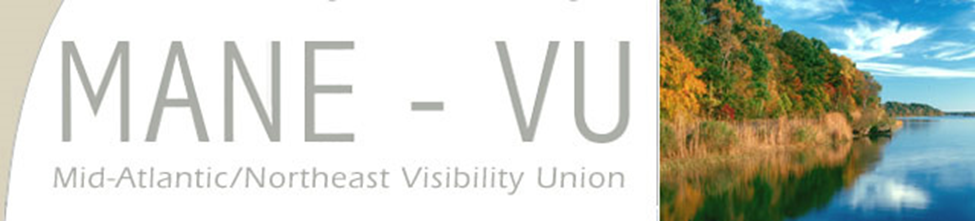 AcknowledgmentsThis document is an update of the following report:  Mid-Atlantic/Northeast U.S. Visibility Data 2004-2019 (2nd RH SIP Metrics) – January 21, 2021 Update (MANE-VU 2021).  We could not have completed this work without the IMPROVE (Interagency Monitoring of Protected Visual Environments) program and long-term commitment of the National Park Service and other state and federal partners to maintain visibility networks and the Federal Land Manager Environmental Database (FED).  FED is hosted at the Colorado State University’s Cooperative Institute for Research in the Atmosphere (CIRA).  IMPROVE is a collaborative association of state, tribal, and federal agencies, and international partners. US Environmental Protection Agency is the primary funding source, with contracting and research support from the National Park Service. The Air Quality Group at the University of California, Davis is the central analytical laboratory, with ion analysis provided by Research Triangle Institute, and carbon analysis provided by Desert Research Institute.Special thanks to Scott Copeland, USDA Forest Service Air Data Analyst for all his efforts to complete data analyses used for this report, Rich Greves with the Maine Department of Environmental Protection for his help creating analysis plots and Martha Webster with the Maine Department of Environmental Protection for her help creating monitoring site maps.iTABLE OF CONTENTSAcknowledgments.............................................................................................................. iExecutive Summary ......................................................................................................... vii.1.   Introduction................................................................................................................ 1-11.1.	Background ...................................................................................................... 1-12.   Visibility Metrics ....................................................................................................... 2-12.1.	IMPROVE Equation ......................................................................................... 2-22.2.	Natural Visibility Metrics................................................................................. 2-32.3.	Baseline, Current and Reasonable Progress Goal Visibility Metrics ............... 2-62.4.    Visibility Metrics Trend Plots ..........................................................................  2-73.   Visibility Species Light Extinction Trends................................................................. 3-14.   Summary ..................................................................................................................... 4-15.   References ................................................................................................................... 5-1Appendix A: Tracking Progress Data for Current Active IMPROVE Monitoring Sites In and Adjacent to the MANE-VU RegionAppendix B: Species Light Extinction Data for Current Active IMPROVE Monitoring Sites In and Adjacent to the MANE-VU RegionAppendix C: Baseline and Current Visibility Species Trends Plots for Current Active IMPROVE Monitoring Sites In and Adjacent to the MANE-VU RegionAppendix D: Annual Visibility Species Trends Plots for Current Active IMPROVE Monitoring Sites In and Adjacent to the MANE-VU RegionAppendix E: Seasonal Trend Plots of 20 Percent Most Impaired Days for Current Active IMPROVE Monitoring Sites In and Adjacent to the MANE-VU RegionFIGURESFigure 1-1.  Class I Areas and IMPROVE Protocol Sites In and Adjacent to the                     MANE-VU Region....................................................................................... 1-2Figure 2-1.  Visibility Metrics Levels at Acadia National Park....................................... 2-8Figure 2-2.  Visibility Metrics Levels at Moosehorn Wilderness Area ........................... 2-8Figure 2-3.  Visibility Metrics Levels at Great Gulf Wilderness Area ............................. 2-9Figure 2-4.  Visibility Metrics Levels at Lye Brook Wilderness Area ............................ 2-9Figure 2-5.  Visibility Metrics Levels at Brigantine Wilderness Area ........................... 2-10Figure 2-6.  Visibility Metrics Levels at Dolly Sods Wilderness Area .......................... 2-10Figure 2-7.  Visibility Metrics Levels at Shenandoah National Park ............................. 2-11Figure 2-8.  Visibility Metrics Levels at James River Face Wilderness Area ................ 2-11Figure 3-1.  Acadia National Park Species Percent Contribution to Baseline (2000-04)            and Current (2016-20) Haze Index Levels………………………….................... 3-3Figure 3-2.  Moosehorn Wilderness Area Species Percent Contribution to Baseline            (2000-04) and Current (2016-20) Haze Index Levels........................................... 3-4Figure 3-3.  Great Gulf Wilderness Area Species Percent Contribution to Baseline            (2000-04) and Current (2016-20) Haze Index Levels........................................... 3-5iiFIGURES (cont.)Figure 3-4.  Lye Brook Wilderness Area Species Percent Contribution to Baseline            (2000-04) and Current (2016-20) Haze Index Levels........................................... 3-6Figure 3-5.  Brigantine Wilderness Area Species Percent Contribution to Baseline            (2000-04) and Current (2016-20) Haze Index Levels........................................... 3-7Figure 3-6.  Dolly Sods Wilderness Area Species Percent Contribution to Baseline            (2000-04) and Current (2016-20) Haze Index Levels........................................... 3-8Figure 3-7.  Shenandoah National Park Species Percent Contribution to Baseline            (2000-04) and Current (2016-20) Haze Index Levels........................................... 3-9Figure 3-8.  James River Face Wilderness Area Species Percent Contribution to Baseline            (2000-04) and Current (2016-20) Haze Index Levels……..................................3-10Figure 3-9.  Current and Baseline 5-Year Average Light Extinction at Class I Sites on           20 Percent Clearest and 20 Percent Most Impaired Visibility Days.................... 3-11Figure 3-10.  Individual Species Contribution to Annual Haze Index Levels at AcadiaNational Park on 20 Percent Clearest and Most Impaired Visibility Days ........... 3-12Figure 3-11.  Individual Species Contribution to Annual Haze Index Levels at MoosehornWilderness Area on 20 Percent Clearest and Most Impaired Visibility Days ....... 3-12Figure 3-12.  Individual Species Contribution to Annual Haze Index Levels at Great GulfWilderness Area on 20 Percent Clearest and Most Impaired Visibility Days ....... 3-13Figure 3-13.  Individual Species Contribution to Annual Haze Index Levels at Lye BrookWilderness Area on 20 Percent Clearest and Most Impaired Visibility Days ....... 3-13Figure 3-14.  Individual Species Contribution to Annual Haze Index Levels at BrigantineWilderness Area on 20 Percent Clearest and Most Impaired Visibility Day ........ 3-14Figure 3-15.  Individual Species Contribution to Annual Haze Index Levels at Dolly SodsWilderness Area on 20 Percent Clearest and Most Impaired Visibility Days ....... 3-14Figure 3-16.  Individual Species Contribution to Annual Haze Index Levels at ShenandoahNational Park on 20 Percent Clearest and Most Impaired Visibility Days ............ 3-15Figure 3-17.  Individual Species Contribution to Annual Haze Index Levels at JamesRiver Face Wilderness Area on 20 Percent Clearest and Most Impaired Visibility Days …………………………………………………………………..................3-15Figure 3-18. Range of Observed and Estimated Natural Light Extinction forSelect Individual Species at Acadia National Park on 20 Percent Clearestand Most Impaired Visibility Days ....................................................................... 3-16Figure 3-19. Range of Observed and Estimated Natural Light Extinction for Select            Individual Species at Moosehorn Wilderness Area on 20 Percent Clearest and            Most Impaired Visibility Days ............................................................................. 3-17Figure 3-20. Range of Observed and Estimated Natural Light Extinction forSelect Individual Species at Great Gulf Wilderness Area on 20 PercentClearest and Most Impaired Visibility Days .......................................................... 3-18Figure 3-21. Range of Observed and Estimated Natural Light Extinction forSelect Individual Species at Lye Brook Wilderness Area on 20 PercentClearest and Most Impaired Visibility Days .......................................................... 3-19Figure 3-22. Range of Observed and Estimated Natural Light Extinction forSelect Individual Species at Brigantine Wilderness Area on 20 PercentClearest and Most Impaired Visibility Days .......................................................... 3-20Figure 3-23. Range of Observed and Estimated Natural Light Extinction forSelect Individual Species at Dolly Sods Wilderness Area on 20 PercentClearest and Most Impaired Visibility Days .......................................................... 3-21iiiFIGURES (cont.)Figure 3-24. Range of Observed and Estimated Natural Light Extinction forSelect Individual Species at Shenandoah National Park on 20 PercentClearest and Most Impaired Visibility Days .......................................................... 3-22Figure 3-25. Range of Observed and Estimated Natural Light Extinction forSelect Individual Species at James River Face Wilderness Area on 20 PercentPercent Clearest and Most Impaired Visibility Days ............................................. 3-23Figure 3-26. Seasonal Breakdown of 20 Percent Most Impaired Visibility Days forNew England Class I Areas ………………................................................................ 3-24Figure 3-27. Seasonal Breakdown of 20 Percent Most Impaired Visibility Days for           New Jersey, West Virginia and Virginia Class I Areas.......................................... 3-25Figure 3-28.  1997-2020 NOx Trends by Month.............................................................. 3-26Figure C-1. Presque Isle, ME Species Percent Contribution to Baseline (2002-04)           and Current (2016-20) Haze Index Levels........................................................... C-1Figure C-2. Penobscot Nation, ME Species Percent Contribution to Baseline           (2006-08) and Current (2016-20) Haze Index Levels......................................... C-1Figure C-3. Casco Bay, ME Species Percent Contribution to Baseline (2002-04)           and Current (2016-20) Haze Index Levels........................................................... C-2Figure C-4. Proctor Maple R.F., VT Species Percent Contribution to Baseline           (2002-04) and Current (2016-20) Haze Index Levels......................................... C-2Figure C-5. Londonderry, NH Species Percent Contribution to Baseline (2011-13)           and Current (2016-20) Haze Index Levels........................................................... C-3Figure C-6. Pack Monadnock Summit, NH Species Percent Contribution to Baseline           (2008-10) and Current (2016-20) Haze Index Levels......................................... C-3Figure C-7. Mohawk Mt., CT Species Percent Contribution to Baseline (2002-04)           and Current (2016-20) Haze Index Levels........................................................... C-4Figure C-8. Cape Cod, MA Species Percent Contribution to Baseline (2002-04)           and Current (2016-20) Haze Index Levels........................................................... C-4Figure C-9. Martha’s Vineyard, MA Species Percent Contribution to Baseline           (2003-05) and Current (2016-20) Haze Index Levels......................................... C-5Figure C-10. Frostburg, MD Species Percent Contribution to Baseline (2005-07)           and Current (2016-20) Haze Index Levels........................................................... C-5Figure C-11. Quaker City, OH Species Percent Contribution to Baseline (2002-04)           and Current (2016-20) Haze Index Levels........................................................... C-6Figure D-1. Presque Isle, ME Individual Species Contribution to Annual Haze Index            Levels on 20 Percent Clearest and Most Impaired Visibility Days...................... D-1Figure D-2. Penobscot Nation, ME Individual Species Contribution to Annual Haze            Index Levels on 20 Percent Clearest and Most Impaired Visibility Days............ D-1Figure D-3. Casco Bay, ME Individual Species Contribution to Annual Haze Index            Levels on 20 Percent Clearest and Most Impaired Visibility Days...................... D-2Figure D-4. Proctor Maple R.F., VT Individual Species Contribution to Annual Haze            Index Levels on 20 Percent Clearest and Most Impaired Visibility Days............ D-2Figure D-5. Londonderry, NH Individual Species Contribution to Annual Haze            Index Levels on 20 Percent Clearest and Most Impaired Visibility Days............ D-3Figure D-6. Pack Monadnock Summit, NH Individual Species Contribution to Annual            Haze Index Levels on 20 Percent Clearest and Most Impaired Visibility Days... D-3Figure D-7. Mohawk Mt., CT Individual Species Contribution to Annual Haze Index            Levels on 20 Percent Clearest and Most Impaired Visibility Days…………….. D-4ivFIGURES (cont.)Figure D-8. Cape Cod, MA Individual Species Contribution to Annual Haze Index            Levels on 20 Percent Clearest and Most Impaired Visibility Days...................... D-4Figure D-9. Martha’s Vineyard, MA Individual Species Contribution to Annual Haze            Index Levels on 20 Percent Clearest and Most Impaired Visibility Days............ D-5Figure D-10. Frostburg, MD Individual Species Contribution to Annual Haze Index            Levels on 20 Percent Clearest and Most Impaired Visibility Days...................... D-5Figure D-11. Quaker City, OH Individual Species Contribution to Annual Haze Index            Levels on 20 Percent Clearest and Most Impaired Visibility Days...................... D-6Figure E-1. Seasonal Breakdown of 20 Percent Most Impaired Visibility Days for           Maine and Vermont IMPROVE Protocol Sites................................................... E-1Figure E-2. Seasonal Breakdown of 20 Percent Most Impaired Visibility Days for           Maryland, Ohio and Martha’s Vineyard, MA and Vermont IMPROVE           Protocol Sites......................................................................................................... E-2Figure E-3. Seasonal Breakdown of 20 Percent Most Impaired Visibility Days for           Maryland, Ohio and Martha’s Vineyard, MA and Vermont IMPROVE           Protocol Sites......................................................................................................... E-3TABLESTable 1-1.  Members of the Mid-Atlantic/Northeast Visibility Union (MANE-VU) ...... 1-2Table 2-1.  IMPROVE Monitoring Sites ………………….............................................. 2-1Table 2-2.  20 Percent Clearest Days Natural Conditions for Class I and IMPROVE          Protocol Sites In and Adjacent to the MANE-VU Region …................................ 2-4Table 2-3.  20 Percent Most Impaired Days Natural Conditions for Class I and IMPROVE          Protocol Sites In and Adjacent to the MANE-VU Region…................................. 2-5Table 2-4.  Baseline, Current and Reasonable Progress Goal Haze Index Levels forClass I Areas In or Adjacent to the MANE-VU Region ........................................ 2-7Table A-1. Tracking Progress Data for Acadia National Park (ME) and BrigantineWilderness (NJ) Class I Areas in the MANE-VU Region (dv)............................ A-1Table A-2. Tracking Progress Data for Great Gulf Wilderness (NH) and Lye Brook Wilderness (VT) Class I Areas in the MANE-VU Region (dv)........................... A-2Table A-3. Tracking Progress Data for the Moosehorn Wilderness (ME) Class I Area in the MANE-VU Region (dv)............................................................................. A-3Table A-4. Tracking Progress Data for the Dolly Sods Wilderness (WV) Class I Area                 Adjacent to the MANE-VU Region (dv).............................................................. A-3Table A-5. Tracking Progress Data for James River Face Wilderness and ShenandoahNational Park (VA) Class I areas Adjacent to the MANE-VU Region (dv) ....... A-4Table A-6. Tracking Progress Data for Addison Pinnacle (NY) and Arendtsville(PA) IMPROVE Protocol Sites in the MANE-VU Region (dv).......................... A-5Table A-7. Tracking Progress Data for Bridgton (ME) and Casco Bay (ME)IMPROVE Protocol Sites in the MANE-VU Region (dv)................................... A-6Table A-8. Tracking Progress Data for Cape Cod (MA) and Frostburg Reservoir (MD) IMPROVE Protocol Sites in the MANE-VU Region (dv)......................... A-7ivTABLES (cont.)Table A-9. Tracking Progress Data for Londonderry (NH) and Martha’s Vineyard (MA) IMPROVE Protocol Sites in the MANE-VU Region (dv)......................... A-8Table A-10. Tracking Progress Data for M.K. Goddard (PA) and Mohawk Mt. (CT)IMPROVE Protocol Sites in the MANE-VU Region (dv)................................... A-9Table A-11. Tracking Progress Data for New York City – IS52 and Pack MonadnockSummit (NH) IMPROVE Protocol Sites in the MANE-VU Region (dv)........... A-10Table A-12. Tracking Progress Data for Penobscot Nation (ME) and Proctor Maple           R.F. (VT) IMPROVE Protocol Sites in the MANE-VU Region (dv)................. A-11Table A-13. Tracking Progress Data for Presque Isle (Me) and Quabbin Summit (MA) IMPROVE Protocol Sites in the MANE-VU Region (dv)........................ A-12Table A-14. Tracking Progress Data for Washington (DC) IMPROVE Protocol Site           in the MANE-VU Region (dv)............................................................................. A-13Table A-15. Tracking Progress Data for the Quaker City (OH) IMPROVE ProtocolSite Adjacent to the MANE-VU Region (dv)...................................................... A-13Table B-1. Observed Light Extinction Conditions for the Acadia National Park (ME)MANE-VU Class I Area....................................................................................... B-1Table B-2. Observed Light Extinction Conditions for the Brigantine Wilderness Area(NJ) MANE-VU Class I Area............................................................................... B-2Table B-3. Observed Light Extinction Conditions for the Great Gulf Wilderness Area(NH) MANE-VU Class I Area.............................................................................. B-3Table B-4. Observed Light Extinction Conditions for the Lye Brook Wilderness Area(VT) MANE-VU Class I Area............................................................................... B-4Table B-5. Observed Light Extinction Conditions for the Moosehorn Wilderness Area(ME) MANE-VU Class I Area.............................................................................. B-5Table B-6. Observed Light Extinction Conditions for the Dolly Sods Wilderness Area(WV) Nearby Adjacent Class I Area..................................................................... B-6Table B-7. Observed Light Extinction Conditions for the Shenandoah National Park(VA) Nearby Adjacent Class I Area...................................................................... B-7Table B-8. Observed Light Extinction Conditions for the James River FaceWilderness Area (VA) Nearby Adjacent Class I Area.......................................... B-8Table B-9. Observed Light Extinction Conditions for the Addison Pinnacle (NY)MANE-VU IMPROVE Protocol Site.................................................................... B-9Table B-10. Observed Light Extinction Conditions for the Arendtsville (PA)MANE-VU IMPROVE Protocol Site.................................................................. B-10Table B-11. Observed Light Extinction Conditions for the Bridgton (ME)MANE-VU IMPROVE Protocol Site.................................................................. B-11Table B-12. Observed Light Extinction Conditions for the Casco Bay (ME)MANE-VU IMPROVE Protocol Site.................................................................. B-12Table B-13. Observed Light Extinction Conditions for the Cape Cod (MA)MANE-VU IMPROVE Protocol Site.................................................................. B-13Table B-14. Observed Light Extinction Conditions for the Frostburg Reservoir (MD)MANE-VU IMPROVE Protocol Site.................................................................. B-14Table B-15. Observed Light Extinction Conditions for the Londonderry (NH)          MANE-VU IMPROVE Protocol Site................................................................... B-15Table B-16. Observed Light Extinction Conditions for the Martha’s Vineyard (MA)          MANE-VU IMPROVE Protocol Site................................................................... B-16Table B-17. Observed Light Extinction Conditions for the M.K. Goddard (PA)MANE-VU IMPROVE Protocol Site.................................................................. B-17vTABLES (cont.)Table B-18. Observed Light Extinction Conditions for the Mohawk Mt, (CT)MANE-VU IMPROVE Protocol Site.................................................................. B-18Table B-19. Observed Light Extinction Conditions for the New York City - IS52MANE-VU IMPROVE Protocol Site.................................................................. B-19Table B-20. Observed Light Extinction Conditions for the Pack Monadnock Summit (NH) MANE-VU IMPROVE Protocol Site......................................................... B-20Table B-21. Observed Light Extinction Conditions for the Penobscot Nation (ME)MANE-VU IMPROVE Protocol Site.................................................................. B-21Table B-22. Observed Light Extinction Conditions for the Proctor Maple R. F. (VT)MANE-VU IMPROVE Protocol Site.................................................................. B-22Table B-23. Observed Light Extinction Conditions for the Presque Isle (ME)MANE-VU IMPROVE Protocol Site.................................................................. B-23Table B-24. Observed Light Extinction Conditions for the Quabbin Summit (MA)(NH) MANE-VU IMPROVE Protocol Site......................................................... B-24Table B-25. Observed Light Extinction Conditions for the Washington (DC)MANE-VU IMPROVE Protocol Site.................................................................. B-25Table B-26. Observed Light Extinction Conditions for the Quaker City (OH)Nearby Adjacent IMPROVE Protocol Site.......................................................... B-26viExecutive SummaryThis technical document fulfills U.S. Environmental Protection Agency’s (USEPA’s) Regional Haze Rule (RHR) 51.308(f)(1) provision for the second implementation period (2018-28) to determine baseline, current and natural visibility conditions for the 20 percent most impaired days and the 20 percent clearest days, for each in-state and out-of-state Class I area for states in the Mid-Atlantic/Northeast Visibility Union (MANE-VU) region.Visibility trends analyses in this document used USEPA recommended metrics in the December 2018 guidance (U.S. EPA 2018) at IMPROVE (Interagency Monitoring of Protected Visual Environments) monitoring sites at federal Class I areas in and adjacent to the MANE-VU region that are subject to USEPA’s RHR.  Visibility trends analyses were also calculated for IMPROVE Protocol monitoring sites in and adjacent to the MANE-VU region.  For visibility trends at IMPROVE Protocol monitoring sites February 15, 2022 data downloaded from the FED website were used.This technical document provides an analysis of visibility data collected at the IMPROVE monitoring sites, starting in the baseline period of 2000-2004 through 2014-2020, the most recent five-year period with available data. The results of this analysis show the following:				There continue to be definite downward trends in overall haze levels at all Class I areas in and adjacent to the MANE-VU region and at IMPROVE Protocol monitoring sites.Based on rolling five-year averages demonstrating progress since the 2000-2004 baseline period, all MANE-VU and nearby Class I area visibility conditions are currently better than the 2028 uniform rate of progress (URP) visibility condition for the 20 percent most impaired visibility days and below baseline conditions for the 20 percent clearest days. Modeled 2028 reasonable progress goals (RPGs) have already been achieved during the 2016-2020 data period at all except for the Acadia National Park Class I areas in the MANE-VU region.  Further progress is needed to achieve modeled 2028 RPGs at Acadia National Park and nearby Class I areas in Virginia and West Virginia.Trends are mainly driven by large reductions in sulfate light extinction.Levels of organic carbon mass (OCM) and light absorbing carbon (LAC) appear to be approaching natural background levels at most of the MANE-VU Class I areas.The percent contribution of nitrate light extinction has been significantly increasing at some of the MANE-VU Class I areas not just due to lower sulfate contributions but due to more winter days and fewer summer days in the mix of 20 percent most impaired days. vii1.  INTRODUCTIONBackgroundHaze, or reduced visibility, occurs when ambient particulate matter and gases scatter or absorb light (“light extinction”) that would otherwise reach an observer.  Particles responsible for regional haze are produced naturally, from windblown dust, forest fires, and aerosolized sea salt; and by human-caused pollution from vehicles, power plants, and other combustion and dust-generating activities.  Haze-forming particles can also cause serious health effects in the lungs and cardiopulmonary system, potentially leading to premature death.  In addition, some particle species contribute to acidic deposition and other environmental harms.In 1999, the US Environmental Protection Agency (USEPA) issued a rule under Section 169A of the Clean Air Act (Visibility Protection for the Federal Class I Areas) to address human-caused regional haze:  Regional Haze Rule (RHR) [64 FR 35614 (July 1, 1999)].  The RHR is designed to improve visibility at certain national parks and wilderness areas (Class I areas) on the 20 percent haziest (‘worst’) days while not exacerbating haze on the 20 percent clearest (‘best’) days.  The RHR requires states to submit state implementation plans (SIPs) to USEPA every ten years, setting interim progress goals and strategies consistent with the long-term national visibility goal of achieving natural conditions at Class I areas by 2064.  States submitted their first haze SIPs to USEPA beginning in 2008.  States additionally are required to track their progress against their historic baseline period1 in achieving reductions in regional haze, submitting reports every five years, and to adjust their emissions management strategies accordingly.In 2017, USEPA finalized revisions to the 1999 RHR [82 FR 3078 (January 10, 2017)] that will now require states to track progress of visibility for the 20 percent ‘most impaired’ days due to anthropogenic emissions instead of 20 percent worst visibility days as was done for the first planning period.  The method for tracking progress for the 20 percent clearest days will not change from the first planning period.  USEPA has recommended metrics for determining 20 percent most impaired days in a December 2018 guidance (U.S. EPA 2018).  MANE-VU states have since decided to use those recommended metrics for the second implementation period. All analyses in this document use the most recent (20% most impaired natural conditions were updated in April 2020) recommended metrics. The Mid-Atlantic/Northeast Visibility Union (MANE-VU) was formed to support visibility planning efforts in the mid-Atlantic and northeastern portion of the country, and includes the members listed in Table 1-1.  The seven Class I areas in the MANE-VU region (black text) and four Class I areas adjacent to the MANE-VU region (blue text) are shown in Figure 1-1(a).  This document also includes analyses for IMPROVE Protocol monitoring sites (see Figure 1-1(b)), with twenty monitors in the MANE-VU region (black text) and one adjacent to the MANE-VU region (blue text)).  The purpose of this report is to support MANE-VU states to meet USEPA’s RHR 51.308(f)(1) provision for the second implementation period (2018-28) to determine baseline, current and natural visibility conditions for the 20 percent most impaired days and the 20 percent clearest days, for each in-state and out-of-state Class I area for states in the Mid-Atlantic/Northeast Visibility Union (MANE-VU) region._________________________1 The title of this and earlier trends reports use 2004 as the base year because the trend is based on rolling averages of 5-year periods, and 2004 was the end of the initial 5-year period used as the baseline.Page 1-1Table 1-1.  Members of the Mid-Atlantic/Northeast Visibility Union (MANE-VU)Connecticut	PennsylvaniaDelaware	Penobscot Indian NationDistrict of Columbia	Rhode IslandMaine	St. Regis Mohawk TribeMaryland			Vermont Massachusetts	National Park Service New Hampshire		U.S. EPANew Jersey	U.S. Fish and Wildlife ServiceNew York	U.S. Forest ServiceFigure 1-1.  Class I Areas and IMPROVE Protocol Monitoring Sites In and Adjacent to the MANE-VU Region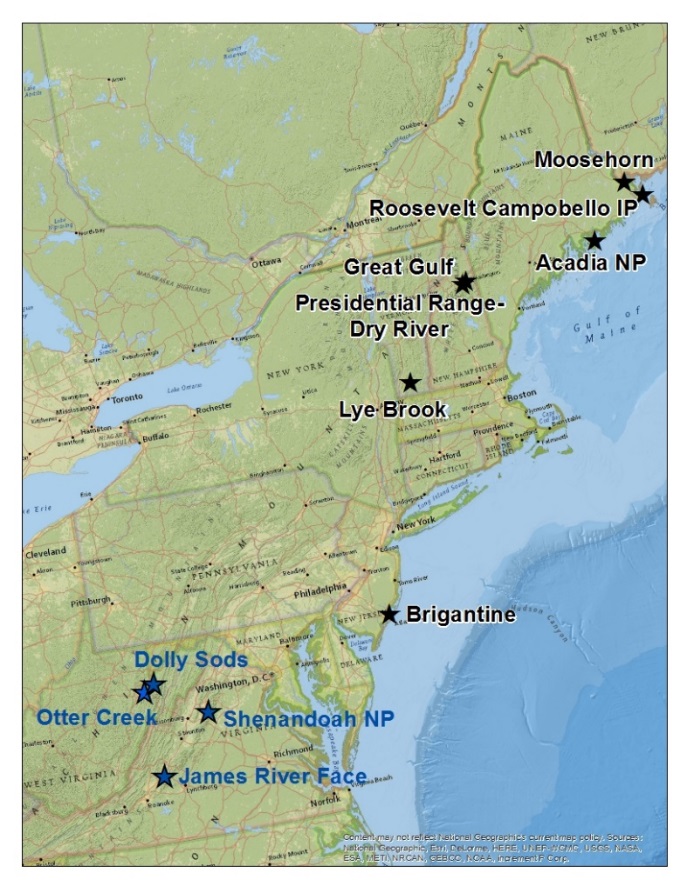 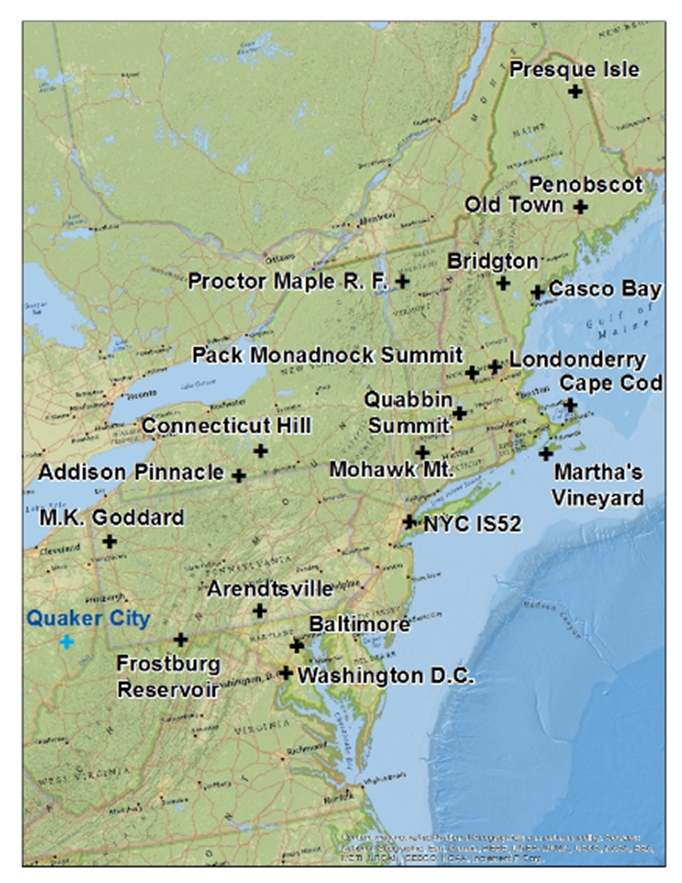 While this report provides readers with a basic background on regional haze, it does not include in-depth discussions of topics covered in previous reports.  For a broader understanding of these topics, readers can visit USEPA’s regional haze website:  https://www.epa.gov/visibility, the IMPROVE technical documentation website:  http://vista.cira.colostate.edu/improve/,  the Publications section of the MANE-VU website: http://www.otcair.org/manevu/document.asp?Fview=Reports, the MARAMA regional haze website: http://www.marama.org/technical-center/regional-haze-planning and the NESCAUM regional haze documents archive, located at the following web address: http://www.nescaum.org/topics/regional-hazePage 1-32. Visibility Metrics IMPROVE is a collaborative association of state, tribal, and federal agencies, and international partners. USEPA is the primary funding source, with contracting and research support from the National Park Service. The Air Quality Group at the University of California, Davis is the central analytical laboratory, with ion analysis provided by Research Triangle Institute, and carbon analysis provided by Desert Research Institute.  IMPROVE was initially established as a national visibility network in 1985 consisting of 30 monitoring sites primarily located in national parks, 20 of which began operation in 1987.  IMPROVE has operated many sites within the MANE-VU and nearby regions with some sites (Acadia and Shenandoah National Parks) with data available since 1988.  For this report, only available data for the period 2000-20 were analyzed.  Table 2-1 lists all IMPROVE monitoring sites in the MANE-VU and nearby regions used in this report.  Other IMPROVE Protocol monitoring sites [BALT (Baltimore, Maryland) and COHI (Connecticut Hills, New York), PITT (Lawrenceville, Pennsylvania) and OLTO (Old Town, Maine)] in the MANE-VU region were not included primarily because no impairment statistics were calculated for those sites.    Table 2-1.  IMPROVE Monitoring SitesPage 2-1Figure 1-1(a) shows Class I areas in the MANE-VU and nearby regions.  Monitoring data for the LYBR (2000-11) and LYEB (2012-20) sites at the Lye Brook Wilderness Class I area were merged with a new LYBR_RHTS site code.  The Roosevelt Campobello International Park, Presidential Range-Dry River and Otter Creek Class I areas do not have an IMPROVE monitor.  For those Class I sites without an IMPROVE monitor, monitoring data from a nearby representative Class I area was used to track visibility conditions.  In addition to sites that are used to represent Class I areas, IMPROVE Protocol sites are in operation to provide expanded spatial coverage for the network.  Protocol sites are separately sponsored by state, regional, tribal, and national organizations and use the same instrumentation, monitoring, and analysis protocols as IMPROVE.  Figure 1-1(b) shows the IMPROVE Protocol sites in the MANE-VU and nearby regions with at least six years of valid data.   Monitoring data and visibility metrics used for both the first and second implementation planning period are available on the Federal Land Manager Environmental Data Base (FED) website that is hosted at the Colorado State University’s Cooperative Institute for Research in the Atmosphere (CIRA).  2.1.  IMPROVE EquationMANE-VU states have agreed to use the revised IMPROVE equation (Pitchford et al., 2007) to calculate, from monitoring data, light extinction contributions from individual particle components for the first and second implementation period. The equation to estimate light extinction (bext) from the referenced literature is summarized below. bext ≈ 2.2 × fS(RH) × [Small Ammonium Sulfate] + 4.8 × fL(RH) × [Large Ammonium Sulfate] + 2.4 × fS (RH) × [Small Ammonium Nitrate] + 5.1 × fL(RH) × [Large Ammonium Nitrate]+ 2.8 × [Small Organic Mass] + 6.1 × [Large Organic Mass]+ 10 × [Elemental Carbon] + 1 × [Fine Soil] + 1.7 × fSS(RH) × [Sea Salt] + 0.6 × [Coarse Mass] + Rayleigh Scattering (Site Specific) + 0.33 (Mm-1/ppb) × [Nitrogen Dioxide (ppb)]  Light extinction and Rayleigh scattering units are inverse megameters (Mm-1), concentrations shown in brackets units are microgram per cubic meter (μg/m3), and the water growth terms, f (RH), do not have units.  The nitrogen dioxide (NO2) light absorption term will not be used for MANE-VU and nearby region sites due to no NO2 concentration data being available at those sites.  The organic compound mass (OM) to organic carbon mass (OC) ratio is 1.8 (OM=1.8*OC).  Sulfate, nitrate and organics are split into small and large modes basedPage 2-2on their mass.  For masses less than 20 μg/m3, the fraction in the large mode is estimated by dividing the total concentration of the component by 20 μg/m3 with the remaining in the small mode.  If the total concentration of a component exceeds 20 μg/m3, all of it is assumed to be in the large mode.  The small and large modes of sulfate and nitrate have associated hygroscopicities, f S(RH) and f L(RH), respectively, while f SS(RH) is for sea salt.To convert light extinction to a haze index with units of deciviews (dv) the following equation is used:Haze index (dv) = 10(ln(bext/10)Not all visibility metrics used by MANE-VU states for the first implementation period can be used for the second implementation period.  Recent amendments to the Regional Haze rule (USEPA, 2017) allow states to use the same metrics for the 20 percent clearest days however baseline and current haze metrics for the 20 percent most impaired days must now be calculated for the 20 percent most anthropogenically impaired days.  USEPA has recommended metrics for determining 20 percent most impaired days in Chapter 2 of the December 2018 guidance (U.S. EPA 2018).  MANE-VU states have agreed to use the recommended metrics for the second implementation period.  For all analyses in this report, the latest available (12/19/2020) data was downloaded from the Federal Land Manager Environmental Data Base (FED) website including daily calculated light extinction, deciview values (using the revised (new) IMPROVE algorithm including patched data) and other metrics needed in the determination of 20 percent clearest days and 20 percent most impaired days for 2000 through 2020.  Natural conditions for 20 percent clearest days (IMPROVE Natural Haze Levels II version 2) and natural conditions for 20 percent most impaired days for Class I areas were downloaded from the IMPROVE website (http://vista.cira.colostate.edu/Improve/rhr-summary-data/).2.2.  Natural Visibility MetricsEven in the absence of emissions from human activities, some level of light extinction occurs from natural causes. This “natural haze” represents the best expectation for long-term progress at Class I areas and is the goal for these areas by 2064.For the first SIP planning period ending in 2018, USEPA has guidance (U.S. EPA 2003a) for calculating natural haze levels based on measurements of particulate species at Class I areas during a baseline period.  States combine measurements of several parameters to calculate a “Haze Index” in deciview (dv) units based on estimates of light extinction.  A fuller explanation of tracking progress procedures is presented in a 2003 USEPA guidance document for tracking progress (U.S. EPA 2003b).  For the current SIP planning period ending in 2028, the December 2018 guidance (U.S. EPA 2018) contains final recommendations on methods for selecting 20 percent most impaired days to track visibility and determining natural visibility conditions.Page 2-3Natural haze levels are calculated for both 20 percent clearest days and 20 percent most impaired days, because changing natural processes lead to variability in natural visibility. MANE-VU states have agreed for the second implementation planning period to use 20 percent clearest days natural levels (IMPROVE Natural Haze Levels II version 2 (4/2020 update)) and derived 20 percent most impaired days natural levels in USEPA’s recent guidance (U.S.EPA 2018).  Note: For IMPROVE Protocol sites, 20 percent most impaired days metrics were calculated if at least 6-years of data is available.  Natural visibility levels for 20 percent clearest days for Class I and IMPROVE Protocol monitoring sites in the MANE-VU and adjacent Class I areas are presented in Table 2-2.  Table 2-2.  20 Percent Clearest Days Natural Conditions for Class I and IMPROVE Protocol Sites In and Adjacent to the MANE-VU RegionData Source: IMPROVE Natural Conditions (2064) downloaded 2/15/2022 from the on the FED website.* Natural haze values are not calculated for areas without 2000-04 baseline monitoring data or nearby representative IMPROVE site values. Visibility for the Presidential Range/Dry River Wilderness Area, Roosevelt Campobello International Park and Otter Creek Wilderness are represented by the IMPROVE monitors for Great Gulf, Moosehorn and Dolly Sods, respectively.Page 2-4Per USEPA guidance (U.S. EPA 2018), other metrics needed to calculate natural (2064) deciview conditions for the 20 percent most impaired days include routine and episodic extinction levels.  Table 2-3 shows the derived natural routine and episodic extinction levels and the final derived natural deciview levels for all MANE-VU and nearby Class I areas and IMPROVE Protocol sites.    Table 2-3.  20 Percent Most Impaired Days Natural Conditions for Class I and IMPROVE Protocol Sites In and Adjacent to the MANE-VU RegionData Source: 2/15/2022 download of the  2064 Endpoint data on the FED website.* Visibility for the Presidential Range/Dry River Wilderness Area, Roosevelt Campobello International Park and Otter Creek Wilderness are represented by the IMPROVE monitors for Great Gulf, Moosehorn and Dolly Sods, respectively.Page 2-52.3.  Baseline, Current and Reasonable Progress Goal Visibility MetricsThe RHR requires states to evaluate current regional haze conditions at Class I areas subject to the rule relative to conditions during a historic baseline period. The historic baseline period is the five-year period from 2000 through 2004 and current five-year period is 2016 through 2020.  Reasonable progress goals (RPGs) were established for the first implementation planning period for reduction of regional haze through 2018 for each Class I area and were established through 2028 in the second implementation planning period.  States with Class I areas, in consultation with other states and federal land managers set 2028 RPGs (MANE-VU 2018a) for the 20 percent most impaired days and for the 20 percent clearest days as shown in Figure 2-5.  Comparison between the five-year average Haze Index in 2028 (average of the 2024-2028 annual Haze Index values) and the baseline Haze Index will determine if states have met 2028 RPGs.  The RPGs are designed to at least ensure no degradation from the baseline period for 20 percent clearest days visibility and achievement of reasonable progress toward natural conditions for 20 percent most impaired days visibility. Haze indexes for baseline and current 20 percent clearest days are five-year averages of each year’s average 20 percent lowest daily haze index values.   Results for each Class I area in the MANE-VU and nearby regions are in Table 2-4.  For all Class I areas, current haze indexes for the 20 percent clearest days are below baseline levels showing no degradation.Haze indexes for baseline and current 20 percent most impaired days are determined by starting with calculating daily haze index values and calculating anthropogenic impairment levels as specified in Chapter 2 of the guidance (U.S. EPA 2018).  The resulting impairment values are then sorted to determine the 20 percent most impaired days for each ‘baseline’ and ‘current’ year.  The final ‘baseline’ and ‘current’ haze index calculation is a five-year average of each year’s average 20 percent most impaired days daily haze index values.  Results for each Class I area in the MANE-VU and nearby regions are in Table 2-4.  The uniform rate of progress (URP) levels for 2020 and 2028 plus 2028 RPGs for each Class I area are also included in Table 2-5.  Constant annual incremental improvement in the Haze Index (dv) such that natural conditions will be reached by 2064 is termed a “uniform rate of progress (URP)” (also referred to as the glide path).  Results show that all Class I areas in the MANE-VU and nearby regions are currently between 5.00 dv and 8.00 dv below 2020 URP levels and between 2.77 dv and 5.49 dv below 2028 URP levels.   Results also show that the Moosehorn, Lye Brook, Great Gulf and Brigantine Class I areas are below the respective modeled 2028 RPGs, the Acadia National Park Class I area needs a 0.40 dv improvement to reach the respective modeled 2028 RPG and Class I areas in Virginia and West Virginia need between 0.93 dv and 1.29 dv improvements to reach the respective modeled 2028 RPGs.Appendix B contains 20 percent clearest days and 20 percent most impaired days annual and 5-year rolling average haze indexes for all MANE-VU and nearby region Class I and IMPROVE Protocol sites.   Page 2-6Table 2-4.  Baseline, Current and Reasonable Progress Goal Haze Index Levels for Class I Areas In or Adjacent to the MANE-VU Region      † Class I area adjacent to the MANE-VU region;      * Uniform Rate of Progress;^ Modeled Reasonable Progress Goal (MANE-VU 2018a) 2.4.  Visibility Metrics Trend PlotsFigures 2-1 through Figure 2-8 present annual and 5-year average haze indexes on the 20 percent clearest days and 20 percent most impaired days at MANE-VU and adjacent Class I areas between 2000 and 2020 in the context of long-term visibility goals.  Table A-1 through Table A-5 in Appendix A present haze index trends numerically.  Table A-6 through Table A-11 in Appendix A presents haze index trends numerically for all IMPROVE Protocol sites in and adjacent to the MANE-VU Region.   URPs and RPGs shown in the figures are the long-term visibility goals for each Class I area.These figures show that haze levels on the 20 percent clearest and 20 percent most impaired days from 2000 through 2020 have dropped across the entire region.  The grey region in the figures denotes the range of 20 percent clearest to 20 percent most impaired haze levels expected to occur under natural conditions.  Thus, the URP line intersects with the highest portion of the grey area in 2064 for most sites.  For the Brigantine, Dolly Sods, Shenandoah and James River Face Wilderness Areas, whose haze levels on the 20 percent clearest days during the 2000 to 2004 baseline period were higher than estimated natural conditions on the 20 percent most impaired days, the no degradation line (representing the long-term clearest-day goal) is higher than the URP at dates approaching 2064.  This nonsensical situation by 2064 is an artifact of technical guidance and only represents stated haze level goals, not anticipated results.Page 2-7Figure 2-1.  Visibility Metrics Levels at Acadia National Park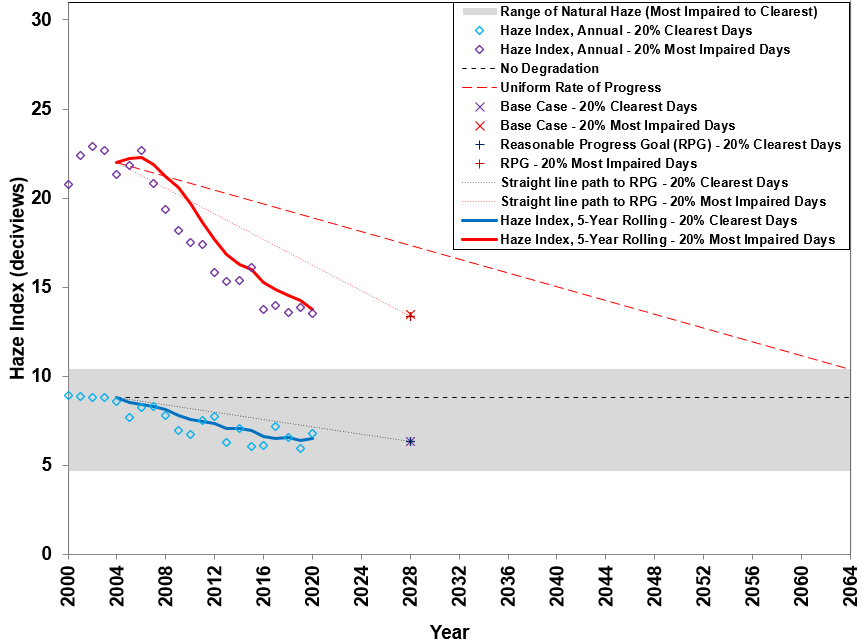 Figure 2-2.  Visibility Metrics Levels at Moosehorn Wilderness Area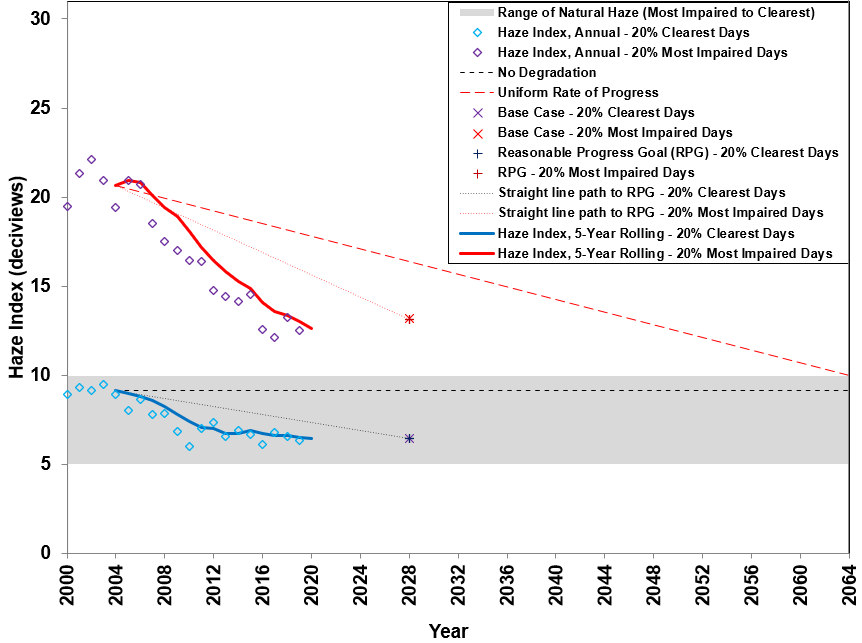 Page 2-8Figure 2-3.  Visibility Metrics Levels at Great Gulf Wilderness Area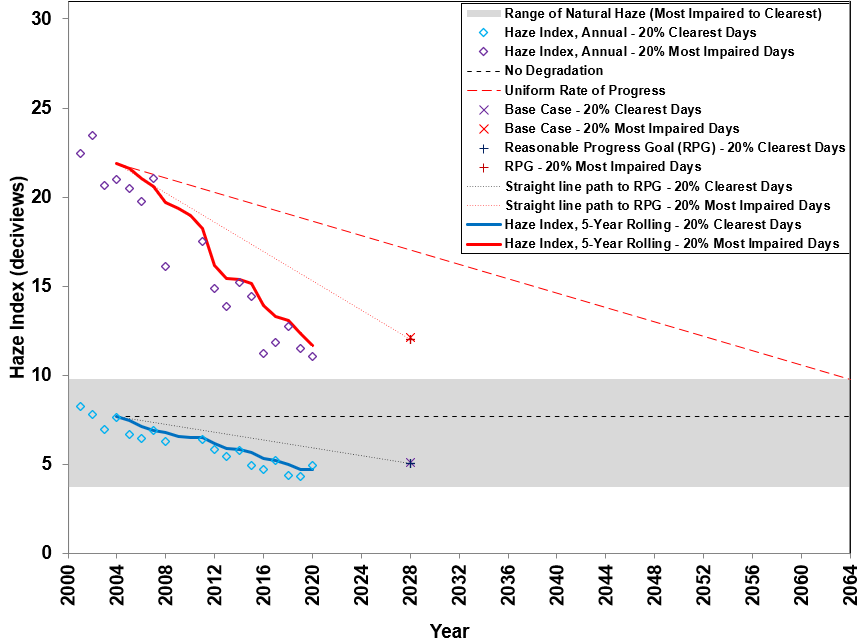 Figure 2-4.  Visibility Metrics Levels at Lye Brook Wilderness Area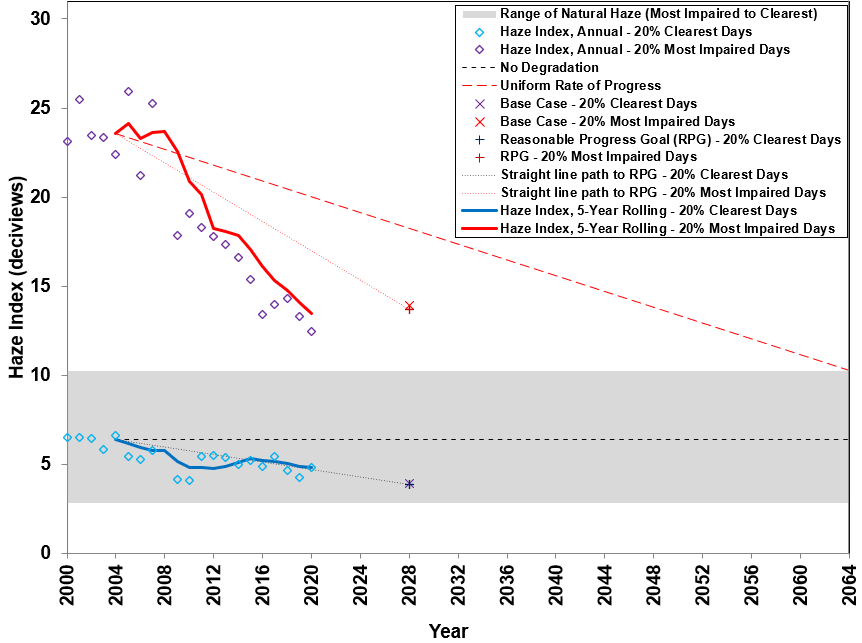 Page 2-9Figure 2-5.  Visibility Metrics Levels at Brigantine Wilderness Area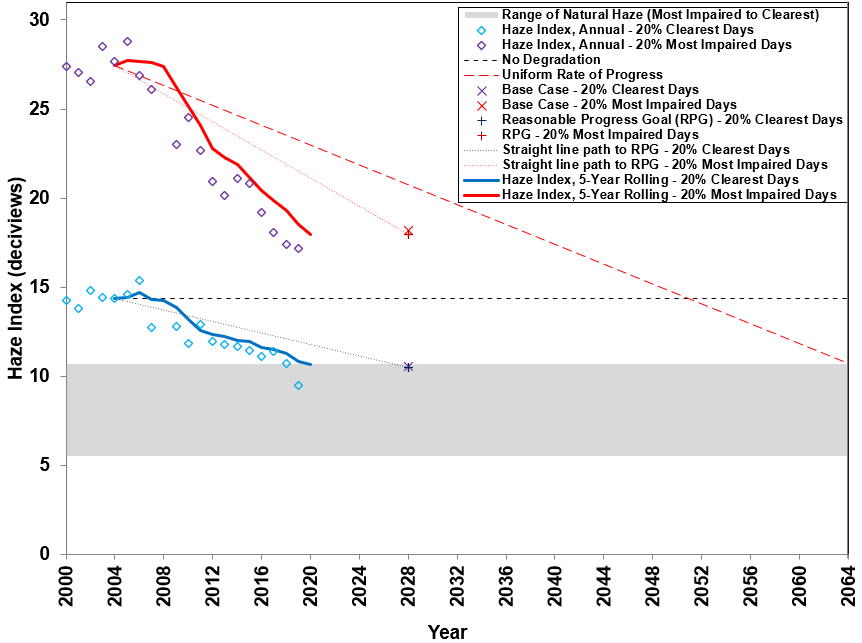 Figure 2-6.  Visibility Metrics Levels at Dolly Sods Wilderness Area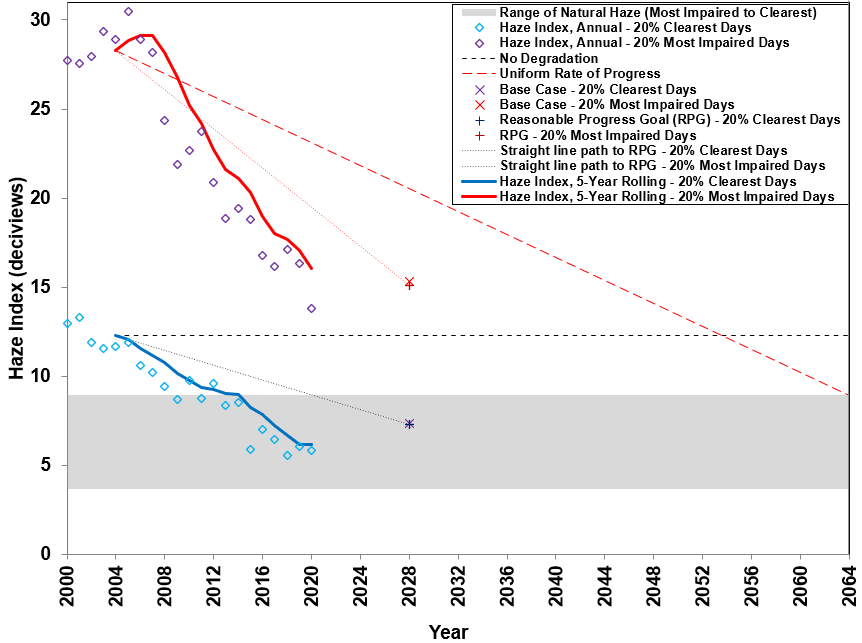 Page 2-10Figure 2-7.  Visibility Metrics Levels at Shenandoah National Park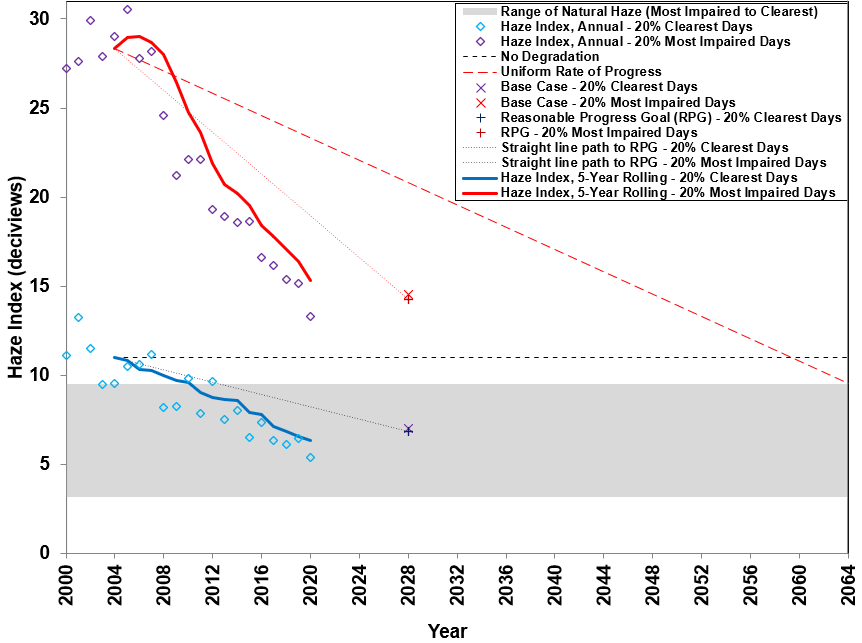 Figure 2-8.  Visibility Metrics Levels at James River Face Wilderness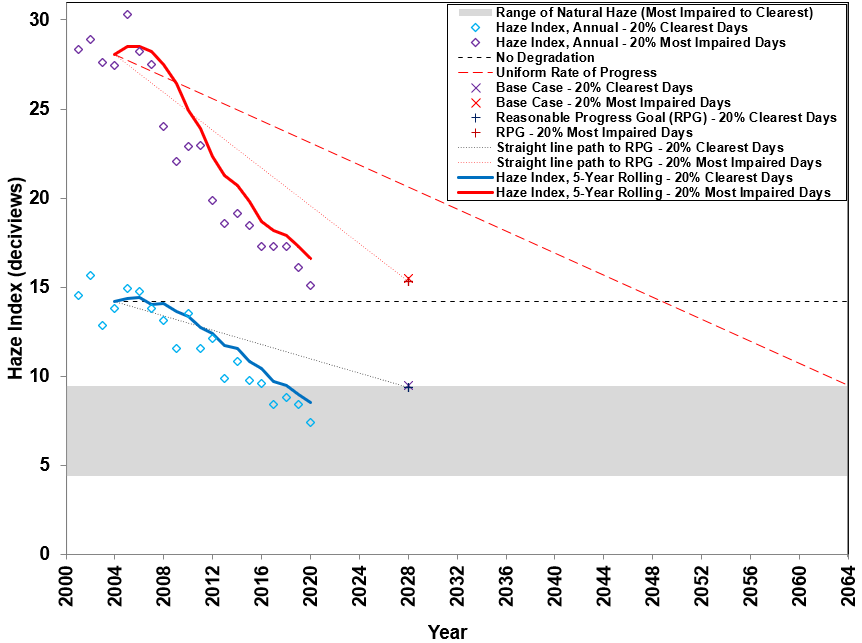 Page 2-113.  Visibility Species Light Extinction TrendsIn addition to analyzing trends in overall visibility changes at IMPROVE monitoring locations in the region, data for changes in individual PM species (constituents) contributions to visibility impairment were also examined.  Both natural and anthropogenic species contributions will be included in the analyses.  Rayleigh, sea salt and soil species are natural components of visibility.  Sulfate, nitrate, organic carbon mass, light absorbing carbon (elemental carbon) and coarse mass species in the analyses are both natural and anthropogenic components of visibility.  Table B-1 through Table B-28 in Appendix B present species contributions numerically for all Class I and IMPROVE Protocol sites in and adjacent to the MANE-VU region.  Note that data for individual species in Appendix B are light extinction (units = inverse megameters (Mm-1)).Analyses of visibility by species helps policy decision makers determine what control strategies to consider for the second regional haze implementation planning period.  The first set of analysis plots in Figure 3-1 through Figure 3-8 show 5-year baseline period vs. 5-year current period species average percent contributions for both 20 percent clearest and 20 percent most impaired days.  Results clearly show a significant reduction in contributions at all Class I areas from sulfates for the 20 percent most impaired days with varying levels of increases for other species.  Examples of increases include percent contribution from nitrates increasing at the Brigantine Wilderness and Lye Brook Wilderness Class I areas from 8% to 28% and from 7% to 24%, respectively.  Similar plots for IMPROVE Protocol sites are in Appendix C.Current and baseline 5-year average light extinction levels for the 20 percent best (see Figure 3-9(a)) and 20 percent worst (see Figure 3-9(b)) visibility days for all Class I IMPROVE sites are shown side by side.  This is just another way to show reductions in the region and shows that reductions were primarily due to sulfate reductions with nitrate and OCM reductions more evident during the 20 percent best days. Because more winter days are in the current 20 percent worst days mix, the relative contribution of nitrates increased from the baseline especially at the Brigantine Wilderness Class I area.The next set of analysis plots in Figure 3-10 to Figure 3-17 show individual species relative contributions [haze index*(species light extinction/total light extinction) (units = deciview (dv))] as stacked bar charts for sulfate, nitrate, organic carbon mass (OCM), light absorbing carbon (EC or LAC), soil, coarse mass, sea salt, and Rayleigh extinction levels on 20 percent clearest days (“a” plot) and 20 percent most impaired days (“b” plot).  The total of the stacked bars represents annual Haze Index values and are marked by circles connected by a thin black line.  The thick black line represents five-year back annual averages from 2004 to 2020.  Two dashed lines descend from the 2004 five-year back average (i.e., the baseline value): the red dashed line represents the URP glide path to the 2064 natural visibility goal and the black dashed line represents the glide path to the modeled 2028 RPG.  These figures confirm that large reductions in overall Haze Index values on the 20 percent most impaired days are primarily due to decreases in sulfate visibility impacts at MANE-VU and other nearby Class I areas.  Significant decreases in sulfate contributions started in 2007 at Maine’s Class I areas and in 2008 at all other Class I areas analyzed.  As the sulfate contributions declined, relative nitrate contributions have started to increase at many sites, especially at the Brigantine Wilderness monitoring site.  This increase is primarily due to having more winter days in the 20 percent most impaired days mix during recent years.  During the winter, relative nitrate contributions are much higher than during the summer (more discussion of winter nitrates is located at the end of this section).  Steady decreases inPage 3-1sulfate contributions have reduced overall haze levels on the 20 percent clearest days.  These decreases on the 20 percent clearest days started to occur after 2004 at most of the Class I areas.  Sulfate remains the most significant contributor to light extinction at all Class I areas on the most impaired days in and adjacent to the MANE-VU region, followed by nitrate and OCM.  For the Brigantine and Lye Brook Class I sites nitrate contributions are nearing the level of sulfate contributions.  For the most part, light extinction from soil and sea salt, which help indicate the extent to which natural haze processes contribute to overall haze levels, are insignificant when compared to extinction from sulfate and nitrate.  Based on these figures, continued progress in sulfate levels appears to be driving the trend in overall improvement in 20 percent most impaired days and 20 percent clearest days haze level reductions.  Similar plots for IMPROVE Protocol sites are in Appendix D.To examine the individual species trends more closely, the range of individual light extinction on 20 percent clearest days and 20 percent most impaired days from 2000 through 2020 at the Class I areas were plotted against the estimated light extinction under natural conditions in the next set of analysis plots.  (See Table 2-2 for 20% clearest days natural extinction levels and Table 2-4 for 20% most impaired days routine and episodic natural extinction levels).  Figure 3-18 through Figure 3-25 show the range of light extinction levels at MANE-VU and nearby Class I areas as compared to natural light extinction for selected species.  IMPROVE Protocol sites are excluded from this analysis for simplicity and light extinction from soil and sea salt are excluded from this analysis as those contributions are small and are primarily natural.  Estimated natural light extinction is represented in each chart by a purple line for 20 percent most impaired days and by a red line for 20 percent clearest days.   For the carbonaceous species, OCM and LAC, the green band is observed OCM and the dark grey band is observed LAC.  Note that the observations do not represent the range of the highest and lowest 20 percent light extinction levels for those species; rather, they represent the range of species light extinction levels on the 20 percent clearest and 20 percent most impaired visibility days.  It is clear from these charts that levels of extinction from sulfate have dropped significantly since the baseline period at all Class I areas, although remaining at levels much higher than the estimated natural range at all sites.  Extinction due to nitrate is closer to natural levels than sulfates and is approaching natural levels on the clearest days, however, the range of nitrate extinction has expanded in recent years with the highest levels at southern Class I areas greater than the baseline period.  At the Brigantine Wilderness Class I Area, extinction due to nitrate remains considerably higher than the natural baseline.  At most Class I areas, levels of extinction due to carbonaceous species and coarse mass appear to be near or slightly above natural range levels.  Prior peaks in carbonaceous matter extinction at most sites were driven by OCM levels.  Carbonaceous matter and coarse mass light extinction levels at the Brigantine Wilderness Class I Area have started to decrease more into the natural range during more recent years. The fourth set of analysis plots in Figure 3-26 for New England Class I areas and Figure 3-27 for other Class I areas show the mix of 20 percent most impaired days by season.  Results clearly show that summer days no longer dominate the mix at all Class I areas.  For many of the Class I areas there are now more winter days in the mix than in any other season.  That trend is more evident at New Jersey, Virginia and West Virginia Class I areas.  This helps to explain why nitrate extinction percent contributions are increasing and is consistent with the seasonality of nitrogen oxides (NOx) emissions as shown in the Figure 3-28 monitoring data trends plot for sites located in or close to large cities (Boston, Philadelphia and Baltimore) in the region. Similar plots for IMPROVE Protocol sites are in Appendix E.Page 3-2BASELINE AND CURRENT VISIBILITY SPECIES TRENDS PLOTSFigure 3-1.  Acadia National Park Species Percent Contribution toBaseline (2000-04) and Current (2016-20) Haze Index Levels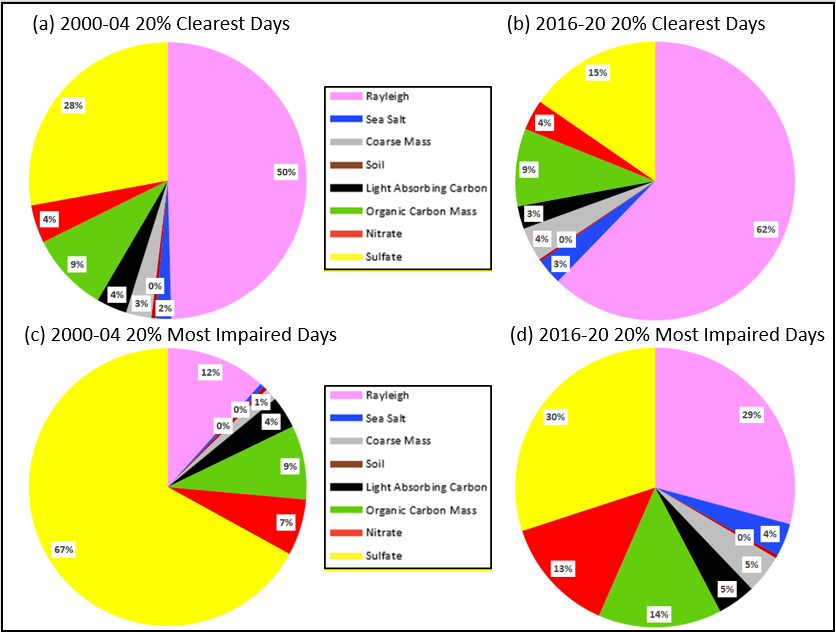 Page 3-3Figure 3-2.  Moosehorn Wilderness Area Species Percent Contribution toBaseline (2000-04) and Current (2016-20) Haze Index Levels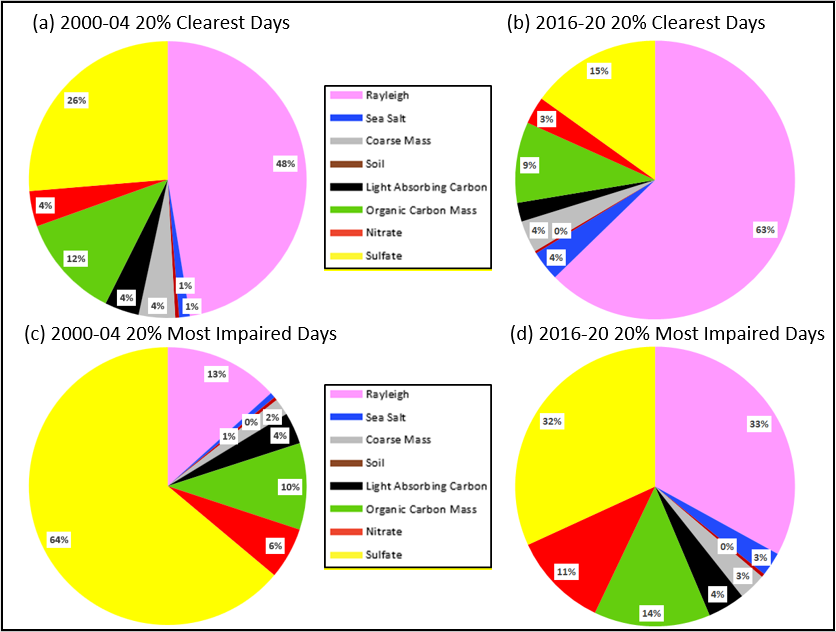 Page 3-4Figure 3-3.  Great Gulf Wilderness Area Species Percent Contribution toBaseline (2000-04) and Current (2016-20) Haze Index Levels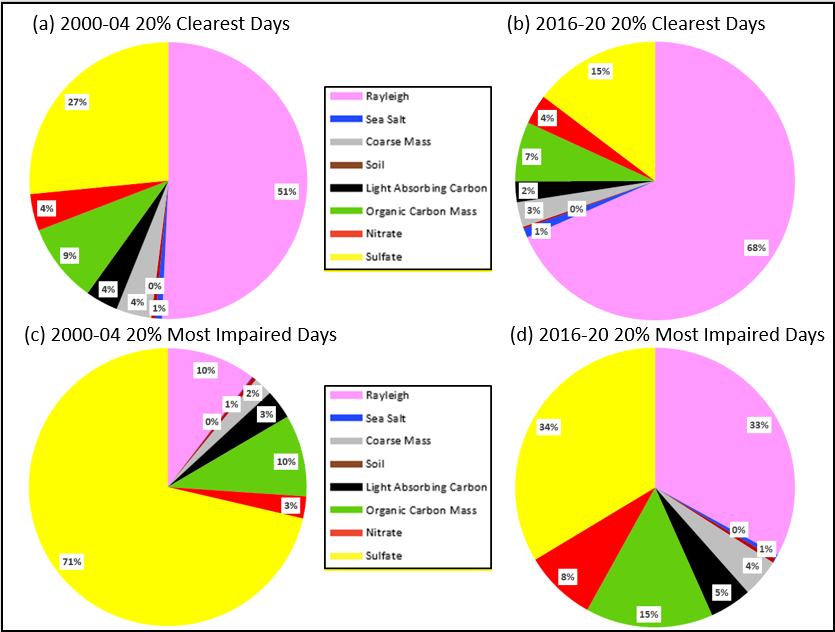 Page 3-5Figure 3-4.  Lye Brook Wilderness Area Species Percent Contribution toBaseline (2000-04) and Current (2016-20) Haze Index Levels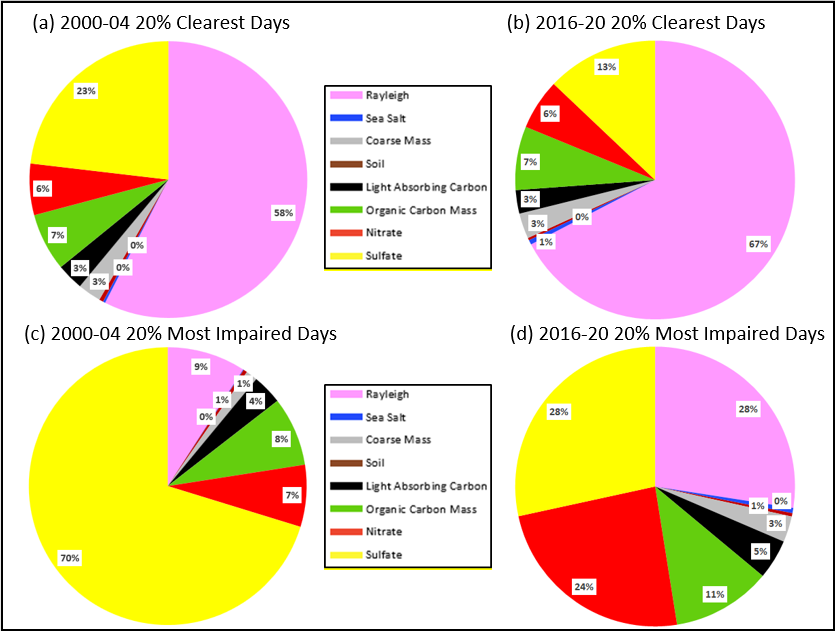 Page 3-6Figure 3-5.  Brigantine Wilderness Area Species Percent Contribution toBaseline (2000-04) and Current (2016-20) Haze Index Levels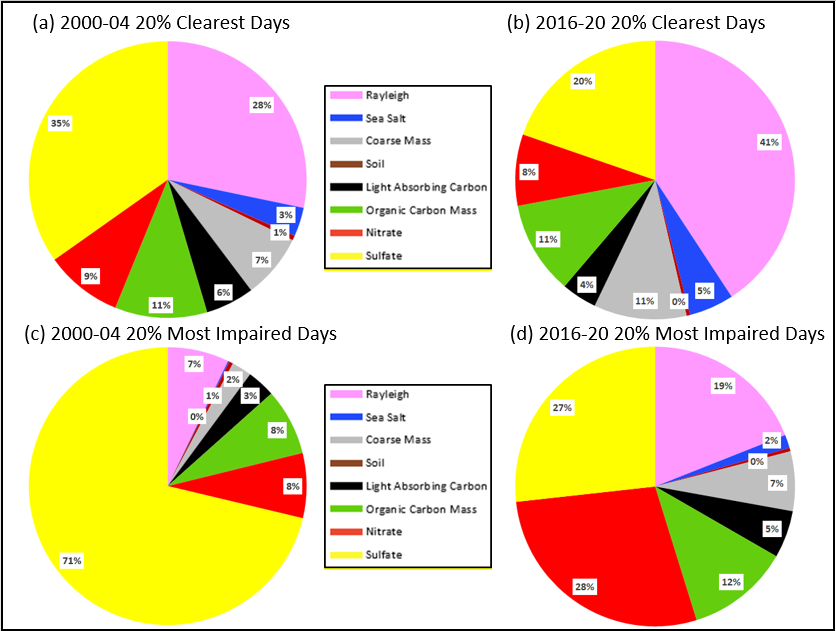 Page 3-7Figure 3-6.  Dolly Sods Wilderness Area Species Percent Contribution toBaseline (2000-04) and Current (2016-20) Haze Index Levels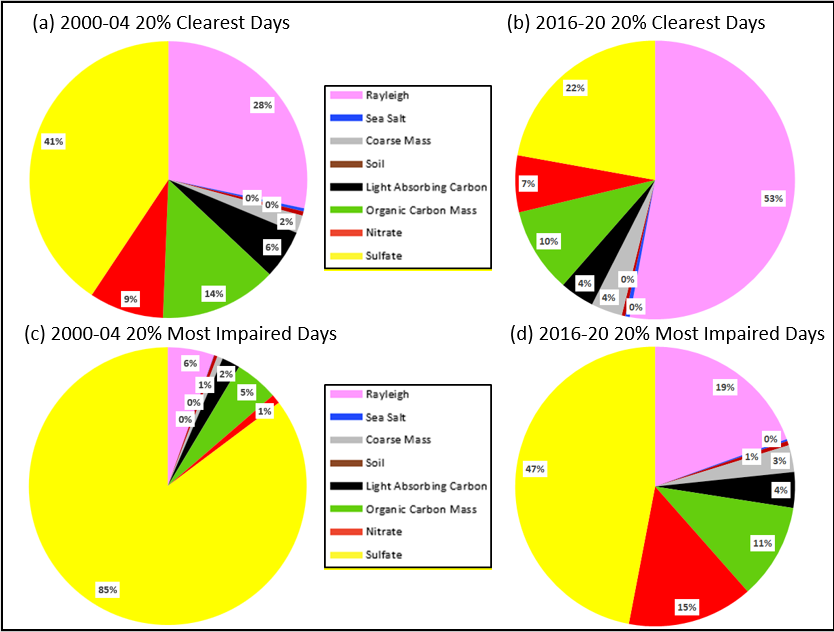 Page 3-8Figure 3-7.  Shenandoah National Park Species Percent Contribution toBaseline (2000-04) and Current (2016-20) Haze Index Levels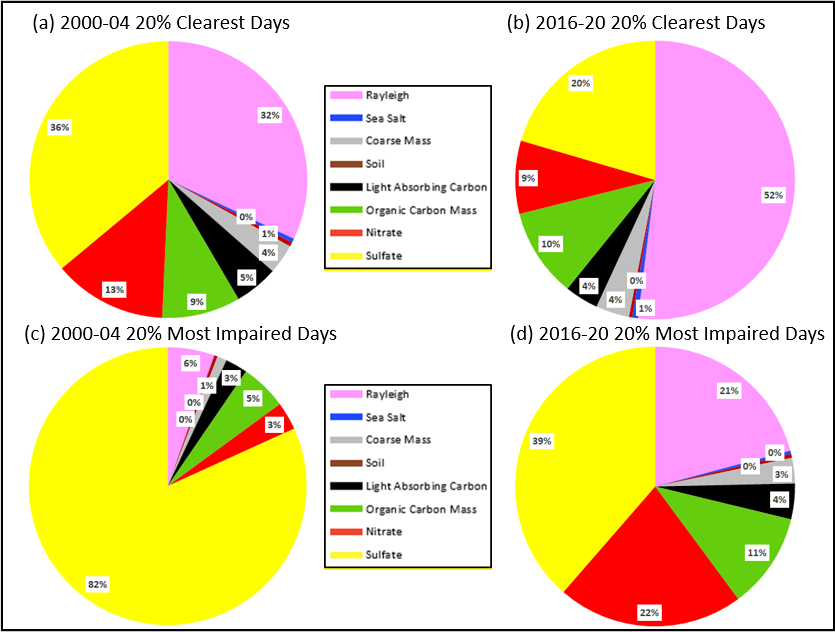 Page 3-9Figure 3-8.  James River Face Wilderness Area Species Percent Contribution toBaseline (2000-04) and Current (2016-20) Haze Index Levels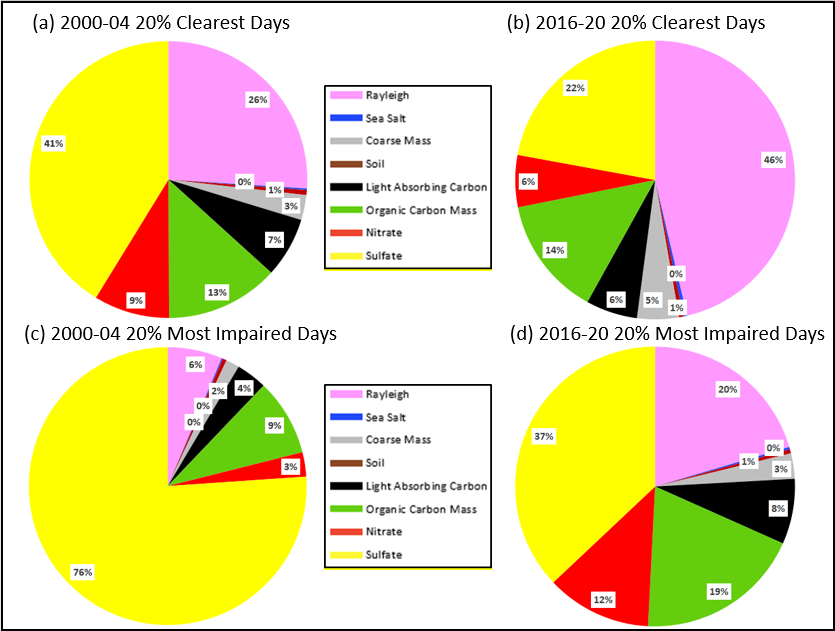 Page 3-10Figure 3-9.  Current and Baseline 5-Year Average Light Extinction at Class I Sites on 20 Percent Clearest and 20 Percent Most Impaired Visibility Days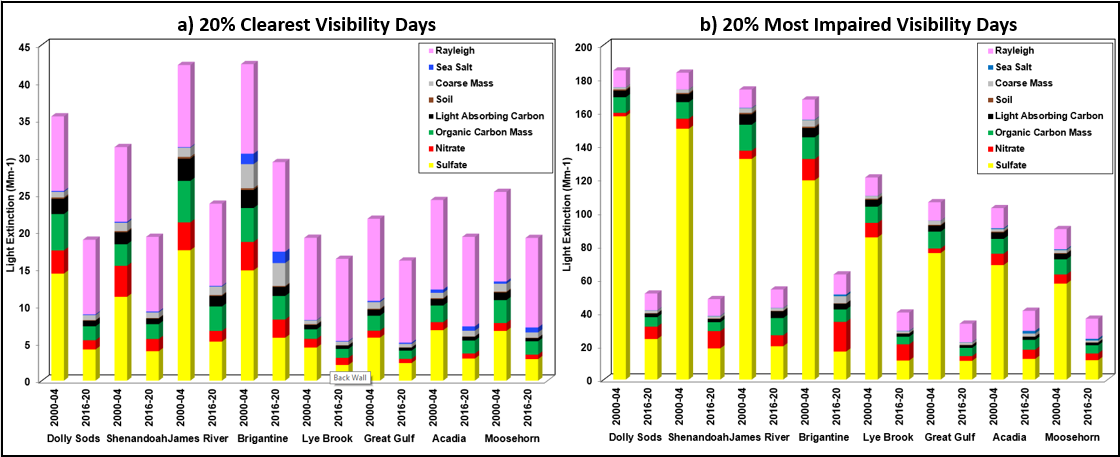 Page 3-11ANNUAL VISIBILITY SPECIES TRENDS PLOTSFigure 3-10.  Individual Species Contribution to Annual Haze Index Levels at Acadia National Park on 20 Percent Clearest and Most Impaired Visibility Days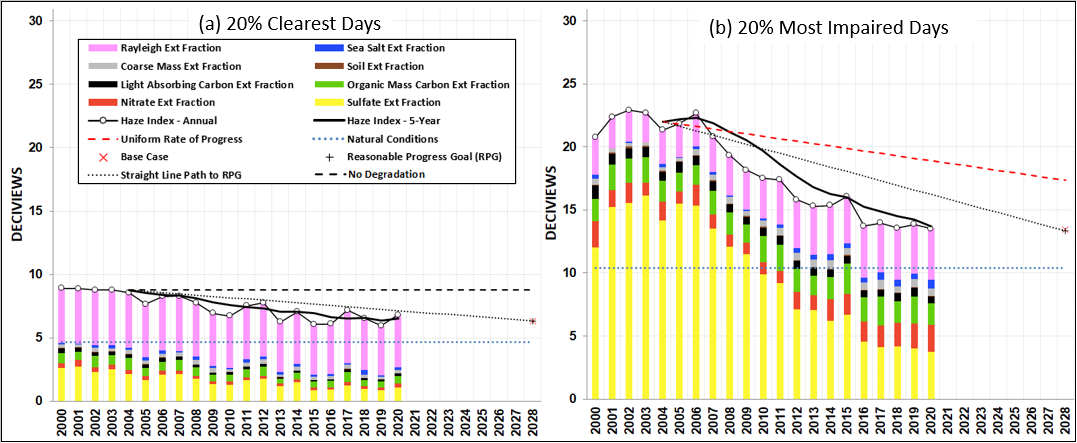 Figure 3-11.   Individual Species Contribution to Annual Haze Index Levels at Moosehorn Wilderness Area on 20 Percent Clearest and Most Impaired Visibility Days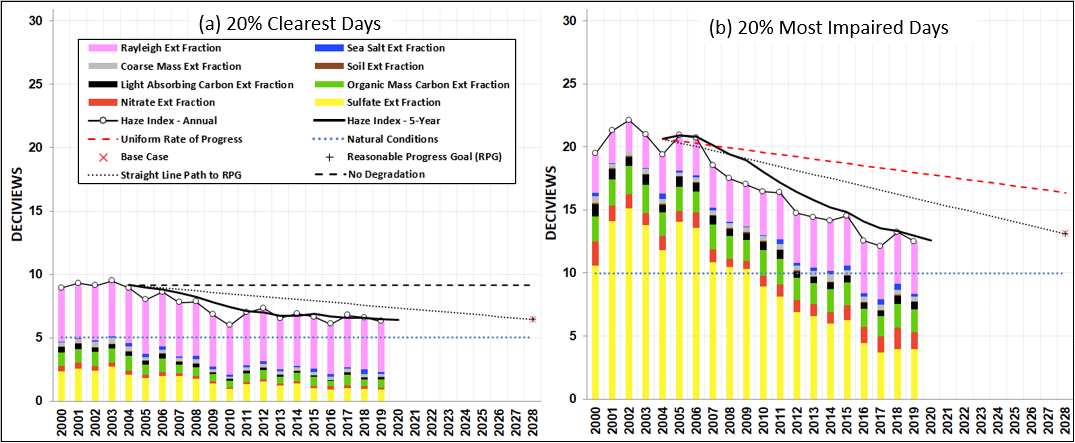 Page 3-12Figure 3-12.  Individual Species Contribution to Annual Haze Index Levels at Great Gulf Wilderness Area on 20 Percent Clearest and Most Impaired Visibility Days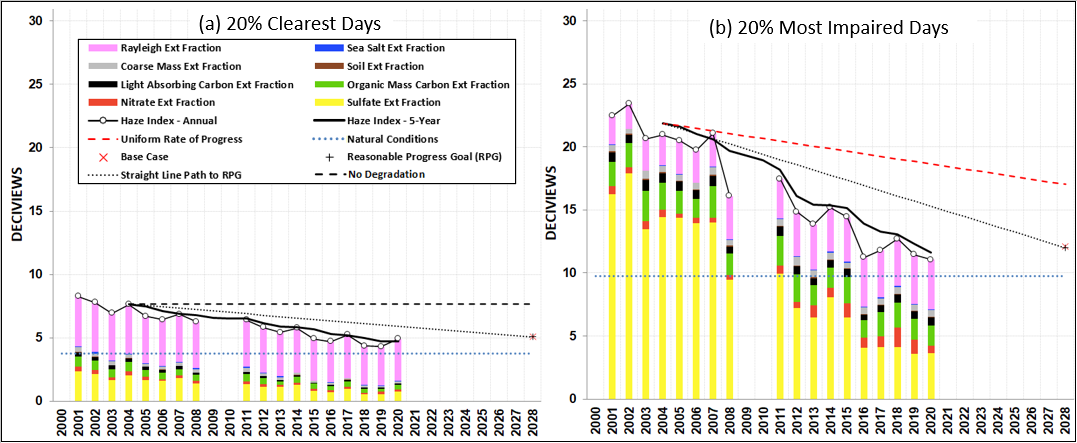 Figure 3-13.  Individual Species Contribution to Annual Haze Index Levels at Lye Brook Wilderness Area on 20 Percent Clearest and Most Impaired Visibility Days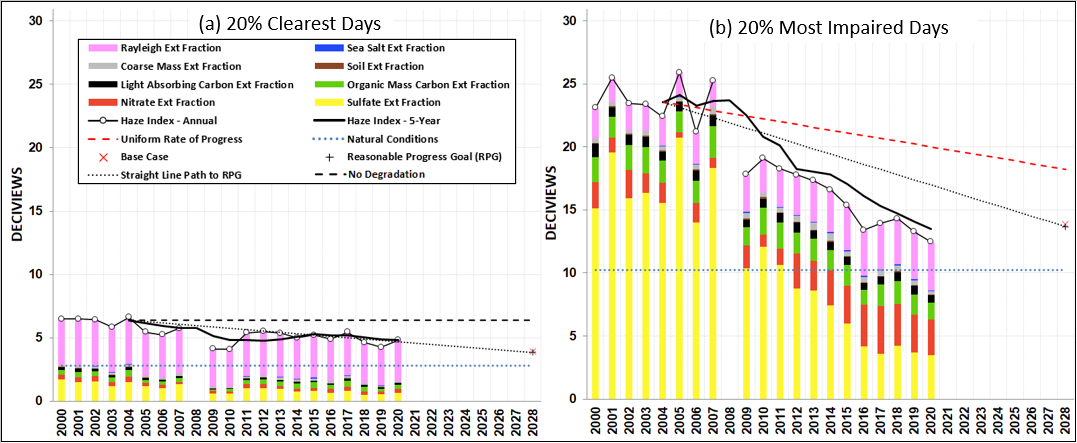 Page 3-13Figure 3-14.  Individual Species Contribution to Annual Haze Index Levels at Brigantine Wilderness Area on 20 Percent Clearest and Most Impaired Visibility Days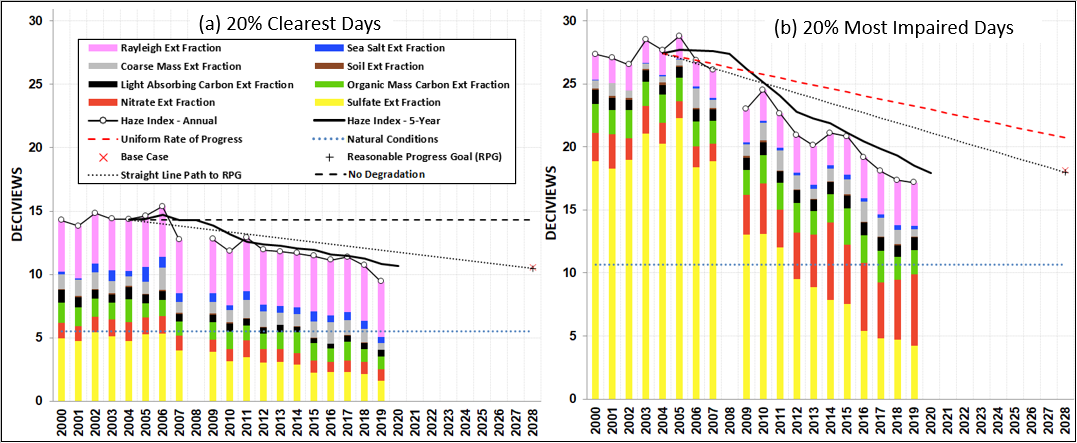 Figure 3-15.  Individual Species Contribution to Annual Haze Index Levels at Dolly Sods Wilderness Area on 20 Percent Clearest and Most Impaired Visibility Days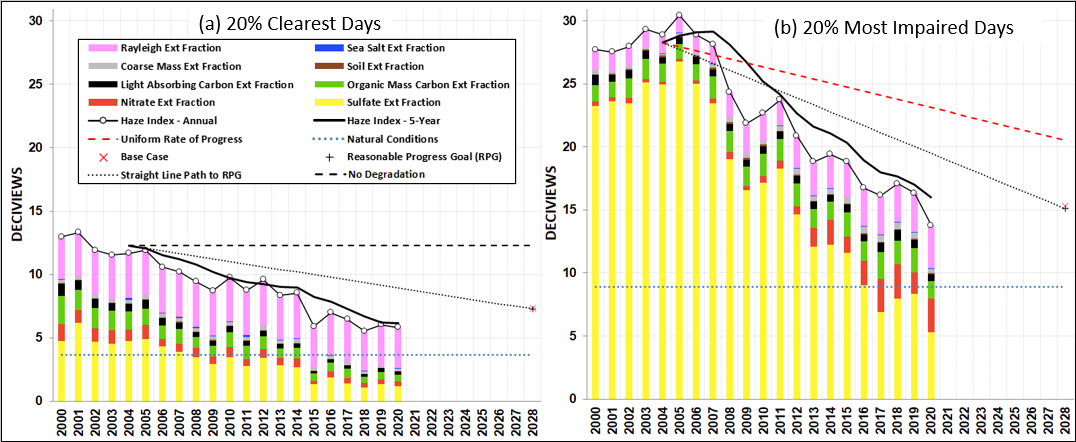 Page 3-14 Figure 3-16.  Individual Species Contribution to Annual Haze Index Levels at Shenandoah National Park on 20 Percent Clearest and Most Impaired Visibility Days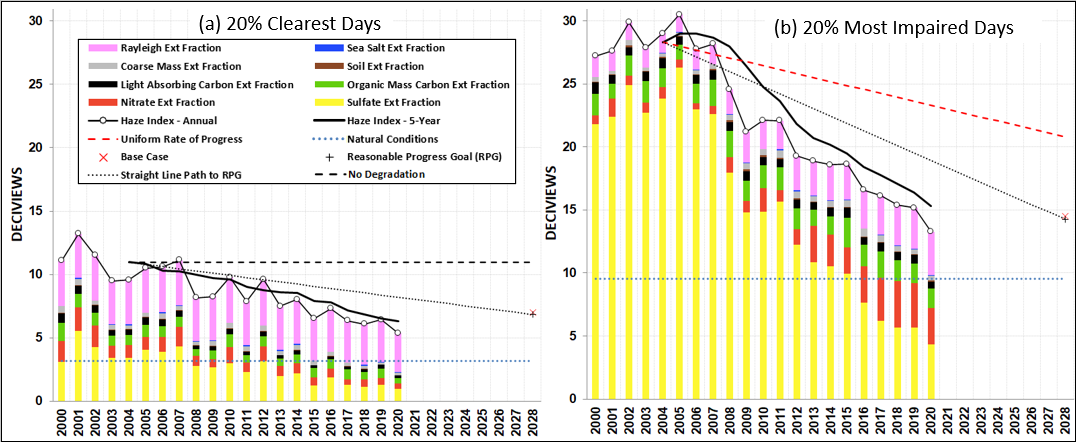 Figure 3-17.  Individual Species Contribution to Annual Haze Index Levels at James River Face Wilderness Area on 20 Percent Clearest and Most Impaired Visibility Days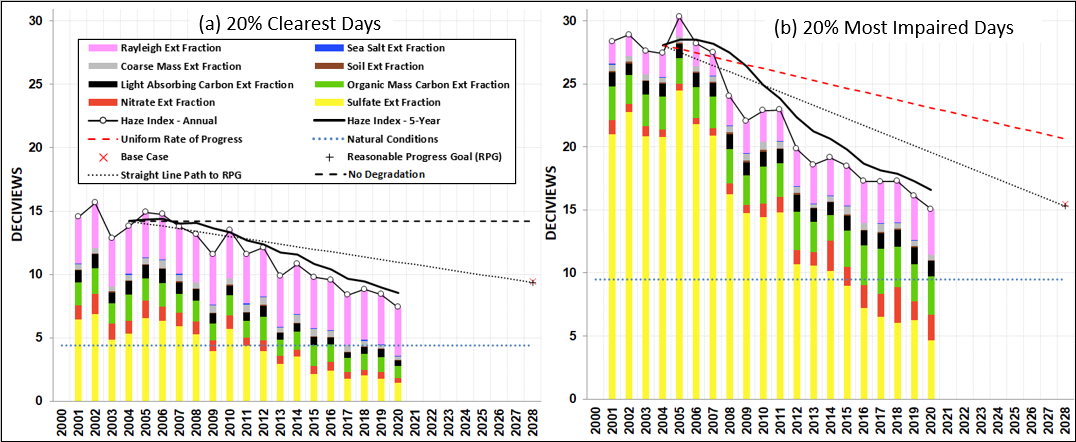 Page 3-15RANGE OF OBSERVED VISIBILITY SPECIES TRENDS PLOTSFigure 3-18.  Range of Observed and Estimated Natural Light Extinction for Select Individual Species at Acadia National Park on 20 Percent Clearest and Most Impaired Visibility Days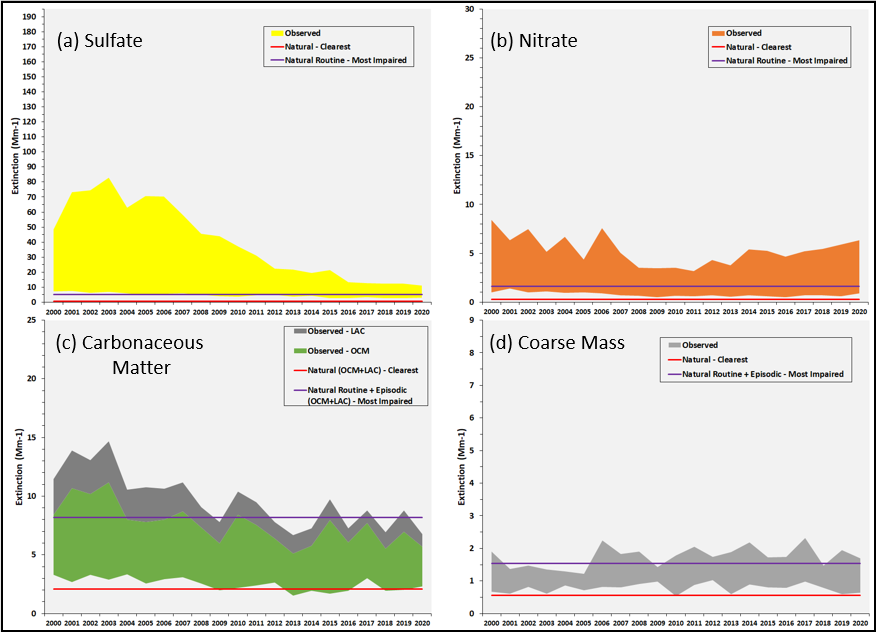 Notes:  Light extinction from (a) sulfate, (b) nitrate, (c) carbonaceous matter (i.e., organic carbon mass or OCM and light absorbing carbon or LAC), and (d) coarse mass, alongside estimated natural light extinction from those species.Page 3-16Figure 3-19.  Range of Observed and Estimated Natural Light Extinction for Select Individual Species at Moosehorn Wilderness Area on 20 Percent Clearest and Most Impaired Visibility Days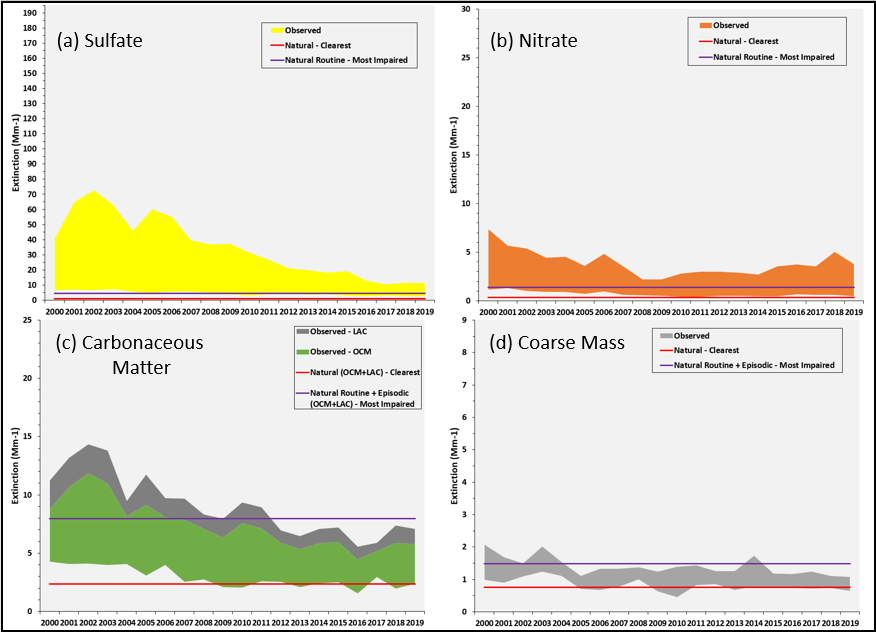 Notes:  Light extinction from (a) sulfate, (b) nitrate, (c) carbonaceous matter (i.e., organic carbon mass or OCM and light absorbing carbon or LAC), and (d) coarse mass, alongside estimated natural light extinction from those species.Page 3-17Figure 3-20.  Range of Observed and Estimated Natural Light Extinction for Select Individual Species at Great Gulf Wilderness Area on 20 Percent Clearest and Most Impaired Visibility Days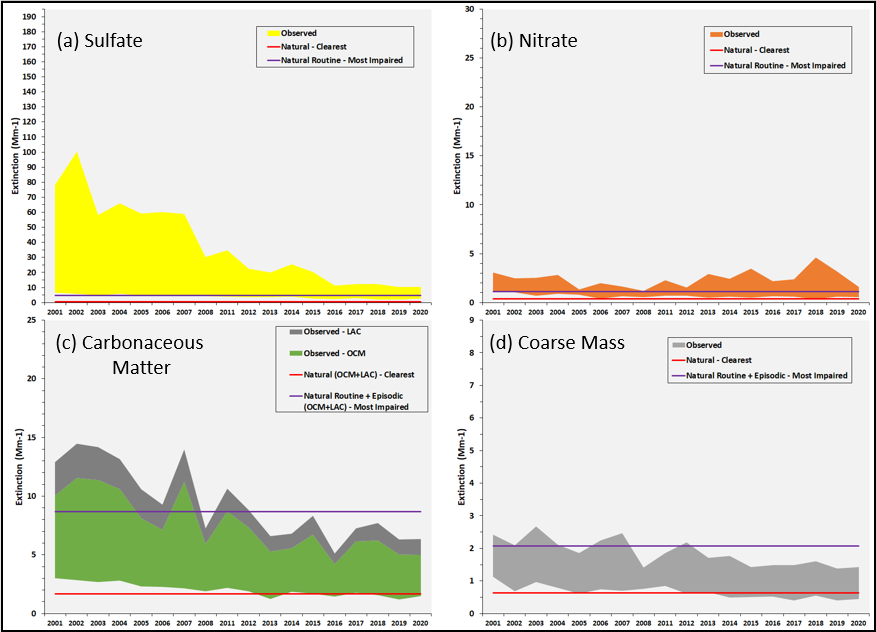 Notes:  Light extinction from (a) sulfate, (b) nitrate, (c) carbonaceous matter (i.e., organic carbon mass or OCM and light absorbing carbon or LAC), and (d) coarse mass, alongside estimated natural light extinction from those species.Page 3-18Figure 3-21.  Range of Observed and Estimated Natural Light Extinction for Select Individual Species at Lye Brook Wilderness Area on 20 Percent Clearest and Most Impaired Visibility Days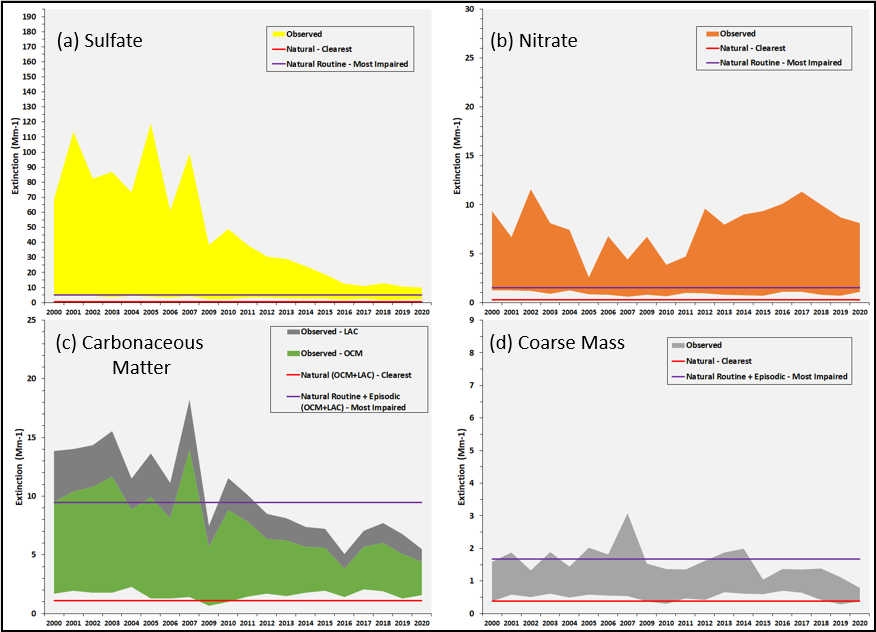 Notes:  Light extinction from (a) sulfate, (b) nitrate, (c) carbonaceous matter (i.e., organic carbon mass or OCM and light absorbing carbon or LAC), and (d) coarse mass, alongside estimated natural light extinction from those species.Page 3-19Figure 3-22.  Range of Observed and Estimated Natural Light Extinction for Select Individual Species at Brigantine Wilderness Area on 20 Percent Clearest and Most Impaired Visibility Days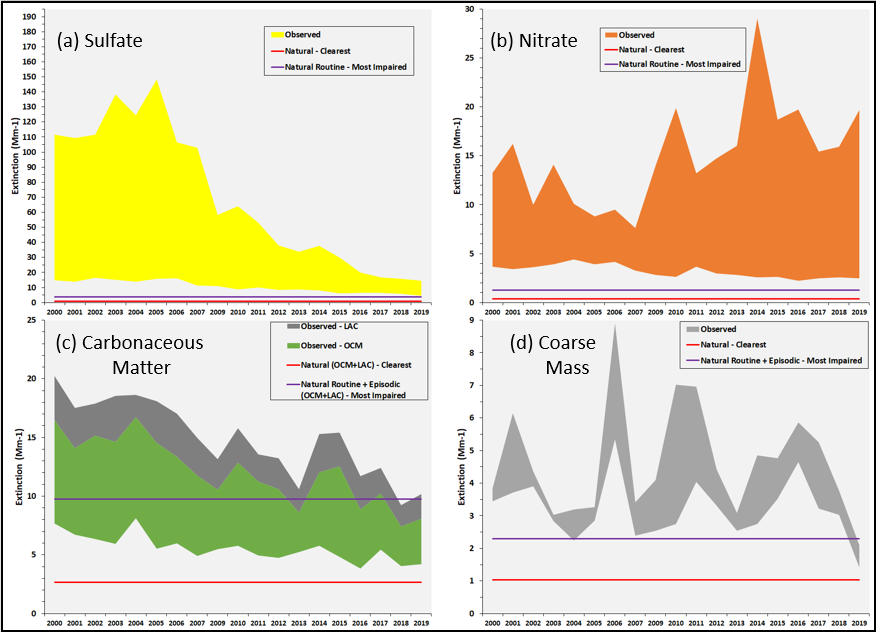 Notes:  Light extinction from (a) sulfate, (b) nitrate, (c) carbonaceous matter (i.e., organic carbon mass or OCM and light absorbing carbon or LAC), and (d) coarse mass, alongside estimated natural light extinction from those species.Page 3-20Figure 3-23.  Range of Observed and Estimated Natural Light Extinction for Select Individual Species at Dolly Sods Wilderness Area on 20 Percent Clearest and Most Impaired Visibility Days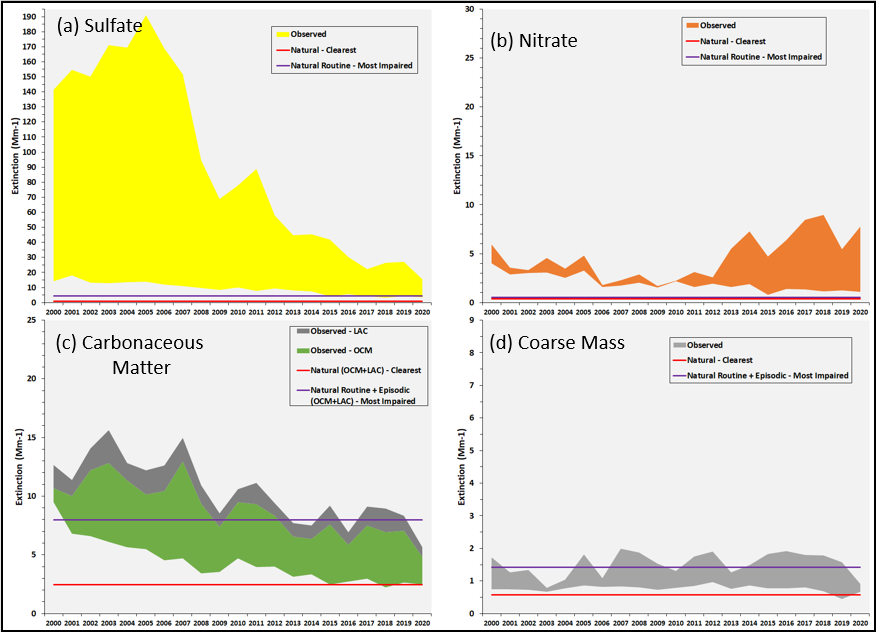 Notes:  Light extinction from (a) sulfate, (b) nitrate, (c) carbonaceous matter (i.e., organic carbon mass or OCM and light absorbing carbon or LAC), and (d) coarse mass, alongside estimated natural light extinction from those species.Page 3-21Figure 3-24.  Range of Observed and Estimated Natural Light Extinction for Select Individual Species at Shenandoah National Park on 20 Percent Clearest and Most Impaired Visibility Days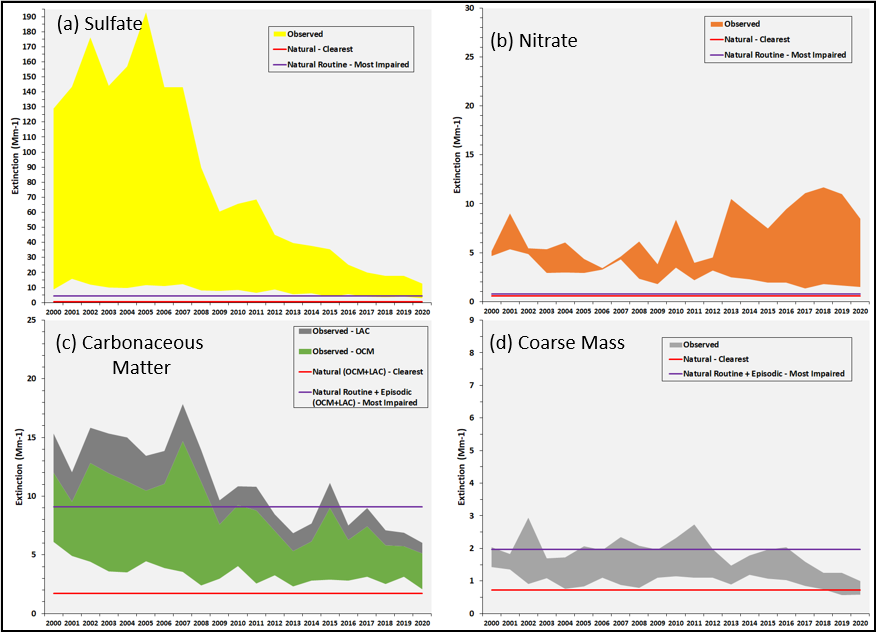 Notes:  Light extinction from (a) sulfate, (b) nitrate, (c) carbonaceous matter (i.e., organic carbon mass or OCM and light absorbing carbon or LAC), and (d) coarse mass, alongside estimated natural light extinction from those species.Page 3-22Figure 3-25.  Range of Observed and Estimated Natural Light Extinction for Select Individual Species at James River Face Wilderness Area on 20 Percent Clearest and Most Impaired Visibility Days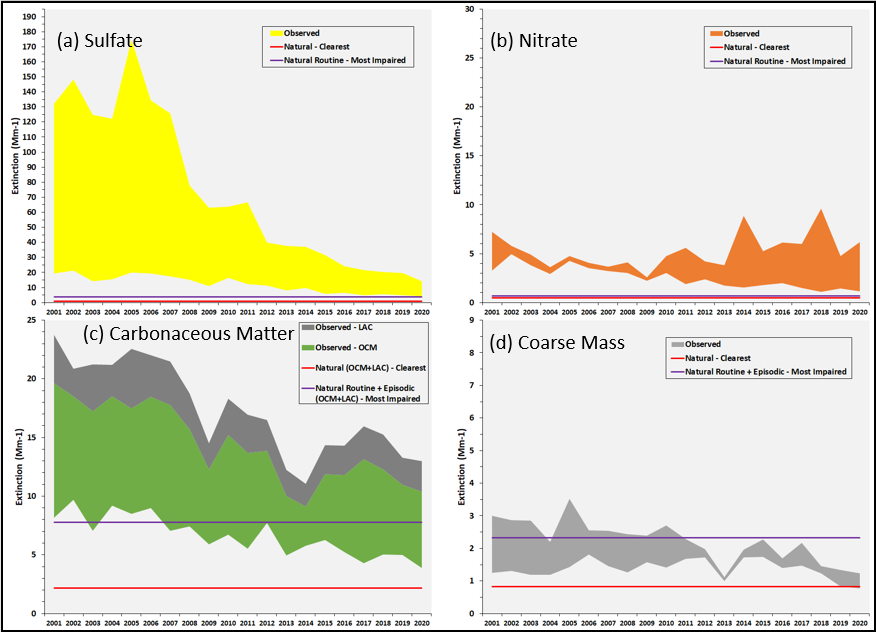 Notes:  Light extinction from (a) sulfate, (b) nitrate, (c) carbonaceous matter (i.e., organic carbon mass or OCM and light absorbing carbon or LAC), and (d) coarse mass, alongside estimated natural light extinction from those species.Page 3-23SEASONAL TRENDS OF 20 PERCENT MOST IMPAIRED DAYS           Figure 3-26.  Seasonal Breakdown of 20 Percent Most Impaired Visibility Days for New England Class I Areas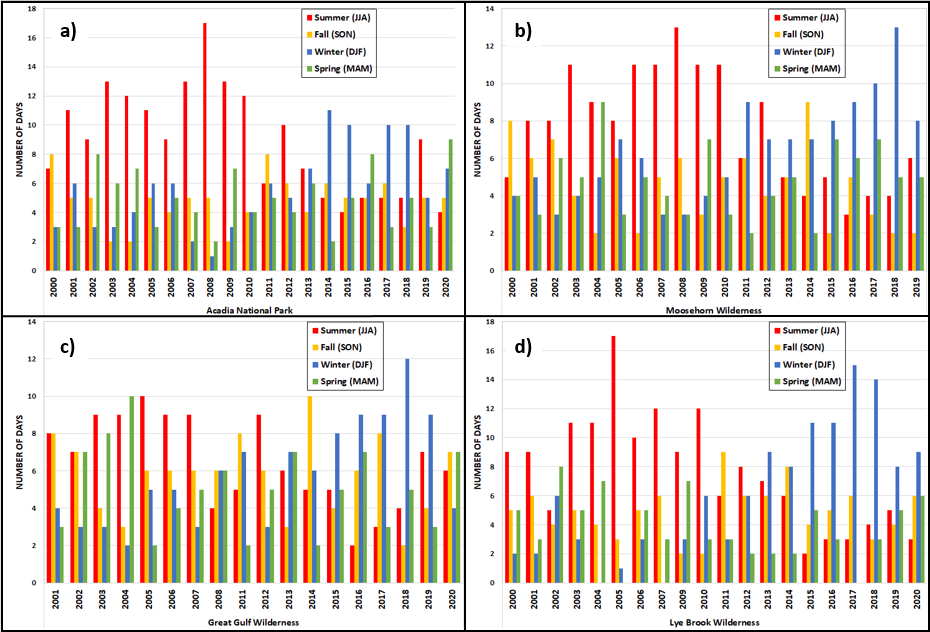 Page 3-24Figure 3-27.  Seasonal Breakdown of 20 Percent Most Impaired Visibility Days for New Jersey,West Virginia and Virginia Class I Areas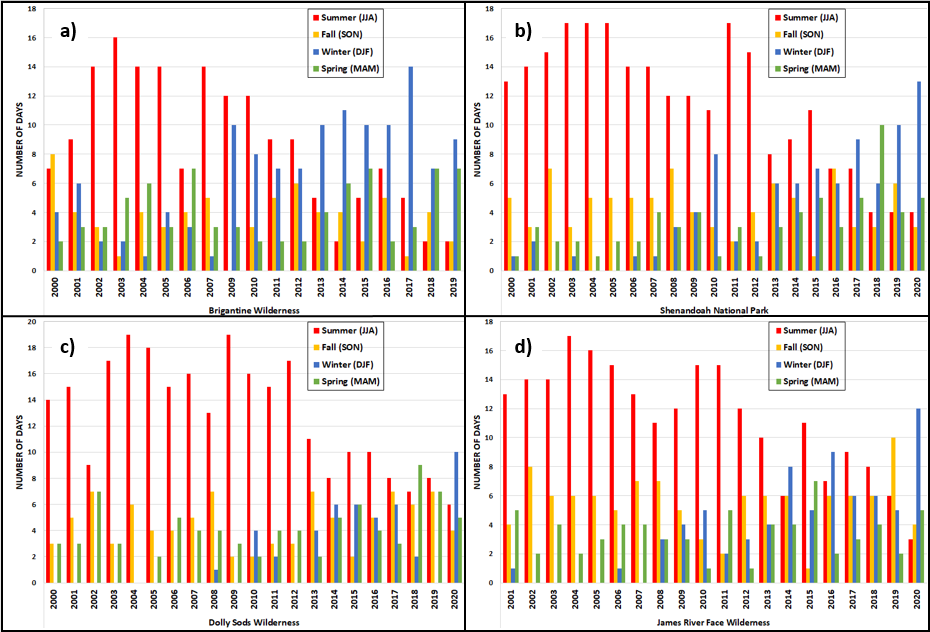 Page 3-25Figure 3-28.  1997-2020 NOx Trends by Month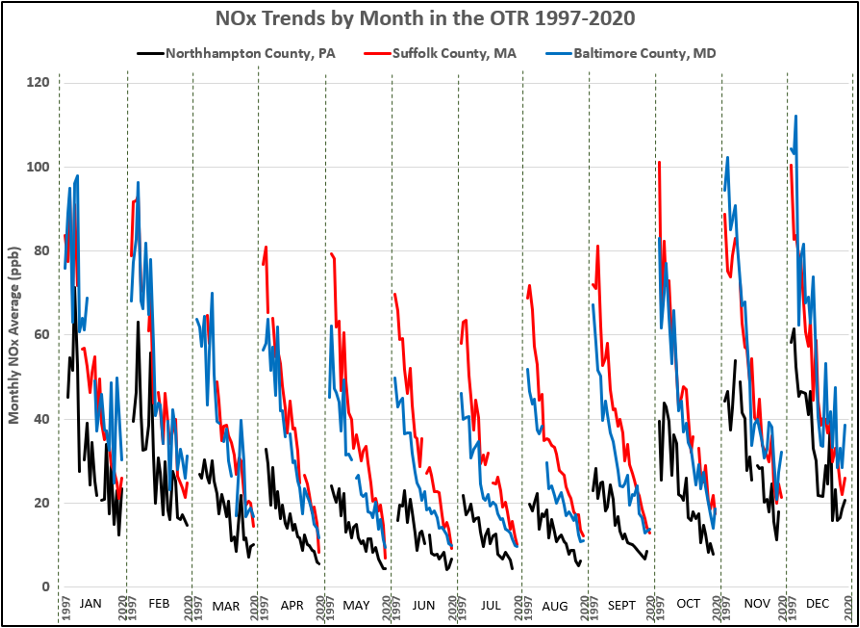 Page 3-264.  SummaryThere are definite downward trends in overall haze levels at Class I areas in and adjacent to the MANE-VU region.  Based on rolling five-year averages demonstrating progress since the 2000-2004 baseline period, Class I areas are currently below the 2020 URP and baseline period levels for the 20 percent clearest visibility days.  The trends are mainly driven by large reductions in sulfate light extinction.  Levels of nitrate extinction are approaching natural conditions for the 20 percent clearest days; however, percent contribution levels are increasing for the 20 percent most impaired days in recent years as more winter days are in the 20 percent most impaired days mix, especially for the Brigantine and Lye Brook Class I areas.  Levels of carbonaceous matter (OCM and LAC) appear to be approaching natural levels at most of the Class I areas.  Though states are on track to be below 2028 URPs, current (2016-20) visibility levels are greater than modeled 2028 RPGs and the 2028 RPG is the metric states need to achieve for the second planning period.  Continued sulfate and nitrate reductions are primary drivers in continuing to improve visibility.Reductions in air pollution continue to bring down levels of fine particulate matter in the eastern United States, which in turn are leading to improved visibility at federally protected Class I areas in and adjacent to the MANE-VU region.  Significant improvements in visibility at the MANE-VU Class I sites have been observed, and these changes have been largely driven by reductions in sulfate levels. Large emission reductions of NOx and sulfur dioxide (SO2) across the region in response to regional emission reduction requirements for power plants (i.e., NOx SIP Call, NOx Reasonably Available Control Technology (RACT), Cross State Air Pollution Rule (CSAPR), 2010 SO2 National Ambient Air Quality Standard (NAAQS), etc.) is likely a principal driver for these visibility improvements.  Reductions have occurred recently as the power sector continued to control or phase out coal plants across the eastern United States in response to competitive pressures from natural gas generation, overall reduced electricity demand, and more stringent requirements to reduce emissions of air toxics (i.e., 2011 Mercury and Air Toxics (MATS) rule).In addition to addressing emissions from power plants, states across the Northeast have enacted or are in process of enacting low sulfur content requirements for fuel oils, which cover home heating oil (distillate) and residual oils (#4 and #6).  At the federal level, USEPA finalized the Tier 3 motor vehicle program in 2014 that includes lowering sulfur content in gasoline.  While gasoline combustion is a minor source of SO2 emissions, the Tier 3 fuel requirements will significantly reduce NOx emissions from the existing fleet of on-road gasoline vehicles by reducing sulfur poisoning of the catalyst in catalytic converters, thus improving control technology performance.  This would lead to lower nitrate levels, most notably during colder weather months when nitrates are more thermally stable.  In warmer weather months, NOx promotes ground-level ozone formation, which in turn can enhance formation of visibility-limiting secondary organic aerosols (Carleton et al. 2010).  Therefore, lower levels of NOx because of Tier 3 can also improve visibility by reducing ozone formation that leads to carbonaceous PM.In summary, the visibility data examined using the 20 percent most impaired and 20 percent clearest days metrics in this report demonstrate that broad, regional efforts to reduce emissions of visibility-impairing pollutants have had a beneficial effect at the region’s Class I areas.  IMPROVE data trends indicate that states continue to be on track keeping visibility levels significantly below the uniform rate of progress levels and some Class I areas have already achieved levels below the respective RPGs.  However, further progress is needed at some Class I areas to achieve 2028 reasonable progress goals that have been established for the second regional haze implementation planning period.Page 4-15.  REFERENCESCarleton, A.G., R.W. Pinder, P.V. Bhave, and G.A. Pouliot. 2010. To What Extent Can Biogenic SOA be Controlled? 44 Environ. Sci. Technol. 3376-3380, doi:10.1021/es903506b.Copeland, S.A., Pitchford, M, and Ames, R. 2008. Regional Haze Rule Natural Level Estimates Using the Revised IMPROVE Aerosol Reconstructed Light Extinction Algorithm. Final Paper #48.  Available at http://vista.cira.colostate.edu/improve/Publications/GrayLit/032_NaturalCondIIpaper/Copeland_etal_NaturalConditionsII_Description.pdfFederal Land Manager Environmental Database (FED). 2018. IMPROVE and RHR Summary Data. Available at: http://views.cira.colostate.edu/fed/DataWizard/MANE-VU. 2018a. Ozone Transport Commission/Mid-Atlantic Northeastern Visibility Union 2011 Based Modeling Platform Support Document - October 2018 Update. Available at https://otcair.org/manevu/document.asp?fview=ReportsMANE-VU. 2021. Mid-Atlantic/Northeast U.S. Visibility Data 2004-2019 (2nd RH SIP Metrics) – January 21, 2021 Update. Available at https://otcair.org/manevu/document.asp?fview=ReportsNESCAUM. 2010. Tracking Visibility Progress, 2004-2008 (2010). MANE-VU Technical Memorandum, May 12, 2010. Available at http://www.nescaum.org/topics/regional-haze/regional-haze-documentsNESCAUM. 2013. Tracking Visibility Progress, 2004-2011 (2013). MANE-VU Technical Memorandum, May 24, 2013. Available at http://www.nescaum.org/topics/regional-haze/regional-haze-documentsPitchford, Mark, William Malm, Bret Schichtel, Naresh Kumar, Douglas Lowenthal & Jenny Hand (2007) Revised Algorithm for Estimating Light Extinction from IMPROVE Particle Speciation Data, Journal of the Air & Waste Management Association, 57:11, 1326-1336, DOI: 10.3155/1047-3289.57.11.1326US Environmental Protection Agency (U.S. EPA). 2003a. Guidance for Estimating Natural Visibility Conditions Under the Regional Haze Rule. Research Triangle Park: Office of Air Quality Planning and Standards, September 2003. EPA-454/B-03-005.US Environmental Protection Agency (U.S. EPA). 2003b. Guidance for Tracking Progress Under the Regional Haze Rule. Research Triangle Park: Office of Air Quality Planning and Standards, September 2003. EPA-454/B-03-004.US Environmental Protection Agency (U.S. EPA). 2017. Protection of Visibility: Amendments to Requirements for State Plans.  Final Rule.  82 FR 3078, January 10, 2017, https://www.gpo.gov/fdsys/pkg/FR-2017-01-10/pdf/2017-00268.pdfUS Environmental Protection Agency (U.S. EPA). 2018. Technical Guidance on Tracking Visibility Progress for the Second Implementation Period of the Regional Haze Program.  Research Triangle Park: Office of Air Quality Planning and Standards, December 2018. EPA-454/R-18-010.Page 5-1Appendix A: Tracking Progress Data for Current Active IMPROVE Monitoring Sites In and Adjacent to the MANE-VU RegionTable A-1. Tracking Progress Data for Acadia National Park (ME) and Brigantine Wilderness (NJ) Class I Areas in the MANE-VU Region (dv)“-” = not applicable; “*” = no data available; “RPG” = Reasonable Progress Goal; “NAT” = Natural Conditions;  ”ER” = episodic routinePage A-1Table A-2. Tracking Progress Data for Great Gulf Wilderness (NH) and Lye Brook Wilderness (VT) Class I Areas in the MANE-VU Region (dv)“-” = not applicable; “*” = no data available; “RPG” = Reasonable Progress Goal; “NAT” = Natural Conditions;  ”ER” = episodic routinePage A-2Table A-3. Tracking Progress Data for the Moosehorn Wilderness (ME) Class I Area in the MANE-VU Region (dv)“-” = not applicable; “*” = no data available; “RPG” = Reasonable Progress Goal; “NAT” = Natural Conditions;  ”ER” = episodic routinePage A-3Table A-4. Tracking Progress Data for the Dolly Sods Wilderness (WV) Class I Area Adjacent to the MANE-VU Region (dv)“-” = not applicable; “*” = no data available; “RPG” = Reasonable Progress Goal; “NAT” = Natural Conditions;  ”ER” = episodic routinePage A-4Table A-5. Tracking Progress Data for James River Face Wilderness and Shenandoah National Park (VA) Class I Areas Adjacent to the MANE-VU Region (dv)“-” = not applicable; “*” = no data available; “RPG” = Reasonable Progress Goal; “NAT” = Natural Conditions;  ”ER” = episodic routinePage A-5Table A-6. Tracking Progress Data for Addison Pinnacle (NY) and Arendtsville (PA) IMPROVE Protocol Sites in the MANE-VU Region (dv)“-” = not applicable; “*” = no data available; “NAT” = Natural Conditions; ”ER” = episodic routinePage A-6Table A-7. Tracking Progress Data for Bridgton (ME) and Casco Bay (ME) IMPROVE Protocol Sites in the MANE-VU Region (dv)“-” = not applicable; “*” = no data available; “NAT” = Natural Conditions; ”ER” = episodic routinePage A-7Table A-8. Tracking Progress Data for Cape Cod (MA) and Frostburg Reservoir (MD) IMPROVE Protocol Sites in the MANE-VU Region (dv)“-” = not applicable; “*” = no data available; “NAT” = Natural Conditions; “^” = 2005 NAT first year; ”ER” = episodic routinePage A-8Table A-9. Tracking Progress Data for Londonderry (NH) and Martha’s Vineyard (MA) IMPROVE Protocol Sites in the MANE-VU Region (dv)“-” = not applicable; “*” = no data available; “NAT” = Natural Conditions; “^” = 2011 NAT first year; “~” = 2003 NAT first year; ”ER” = episodic routinePage A-9Table A-10. Tracking Progress Data for M.K. Goddard (PA) and Mohawk Mt. (CT) IMPROVE Protocol Sites in the MANE-VU Region (dv)“-” = not applicable; “*” = no data available; “NAT” = Natural Conditions; ”ER” = episodic routinePage A-10Table A-11. Tracking Progress Data for New York City - IS52 and Pack Monadnock Summit (NH) IMPROVE Protocol Sites in the MANE-VU Region (dv)“-” = not applicable; “*” = no data available; “NAT” = Natural Conditions; “^” = 2005 NAT first year; “~” = 2008 NAT first year; ”ER” = episodic routinePage A-11Table A-12. Tracking Progress Data for Penobscot Nation (ME) and Proctor Maple     R. F. (VT) IMPROVE Protocol Sites in the MANE-VU Region (dv)“-” = not applicable; “*” = no data available; “NAT” = Natural Conditions; “^” = 2006 NAT first year; ”ER” = episodic routinePage A-12Table A-13. Tracking Progress Data for Presque Isle (ME) and Quabbin Summit (MA) IMPROVE Protocol Sites in the MANE-VU Region (dv)“-” = not applicable; “*” = no data available; “NAT” = Natural Conditions; ”ER” = episodic routinePage A-13Table A-14. Tracking Progress Data for the Washington (DC) IMPROVE Protocol Site Adjacent to the MANE-VU Region (dv)“-” = not applicable; “*” = no data available; “NAT” = Natural Conditions; ”ER” = episodic routinePage A-14Table A-15. Tracking Progress Data for the Quaker City (OH) IMPROVE Protocol Site Adjacent to the MANE-VU Region (dv)“-” = not applicable; “*” = no data available; “NAT” = Natural Conditions; ”ER” = episodic routinePage A-15Appendix B: Species Light Extinction Data for Current Active IMPROVE Monitoring Sites In and Adjacent to the MANE-VU RegionTable B-1.  Observed Light Extinction Conditions for the Acadia National Park (ME) MANE-VU Class I Area“@” = does not include Rayleigh (12 Mm-1)Page B-1Table B-2.  Observed Light Extinction Conditions for the Brigantine Wilderness Area (NJ) MANE-VU Class I Area“*” = no data available; “@” = does not include Rayleigh (12 Mm-1)Page B-2Table B-3.  Observed Light Extinction Conditions for the Great Gulf Wilderness Area (NH) MANE-VU Class I Area“*” = no data available; “@” = does not include Rayleigh (11 Mm-1)Page B-3Table B-4.  Observed Light Extinction Conditions for the Lye Brook Wilderness Area^ (VT) MANE-VU Class I Area“*” = no data available; “@” = does not include Rayleigh (11 Mm-1);“^” = merged LYBR (2000-2011) and LYEB (2012-current) dataPage B-4Table B-5.  Observed Light Extinction Conditions for the Moosehorn Wilderness Area (ME) MANE-VU Class I Area“@” = does not include Rayleigh (12 Mm-1)Page B-5Table B-6.  Observed Light Extinction Conditions for the Dolly Sods Wilderness Area (WV) Nearby Adjacent Class I Area“@” = does not include Rayleigh (10 Mm-1)Page B-6Table B-7.  Observed Light Extinction Conditions for the Shenandoah National Park (VA) Nearby Adjacent Class I Area“@” = does not include Rayleigh (10 Mm-1)Page B-7Table B-8.  Observed Light Extinction Conditions for the James River Face Wilderness Area (VA) Nearby Adjacent Class I Area“*” = no data available; “@” = does not include Rayleigh (11 Mm-1)Page B-8Table B-9.  Observed Light Extinction Conditions for the Addison Pinnacle (NY) MANE-VU IMPROVE Protocol Site“*” = no data available; “@” = does not include Rayleigh (11 Mm-1)Page B-9Table B-10.  Observed Light Extinction Conditions for the Arendtsville (PA)MANE-VU IMPROVE Protocol Site“*” = no data available; “@” = does not include Rayleigh (11 Mm-1)Page B-10Table B-11.  Observed Light Extinction Conditions for the Bridgton (ME) MANE-VU IMPROVE Protocol Site“*” = no data available; “@” = does not include Rayleigh (12 Mm-1)Page B-11Table B-12.  Observed Light Extinction Conditions for the Casco Bay (ME) MANE-VU IMPROVE Protocol Site“*” = no data available; “@” = does not include Rayleigh (12 Mm-1)Page B-12Table B-13.  Observed Light Extinction Conditions for the Cape Cod (MA) MANE-VU IMPROVE Protocol Site“*” = no data available; “@” = does not include Rayleigh (12 Mm-1)Page B-13Table B-14.  Observed Light Extinction Conditions for the Frostburg Reservoir (MD) MANE-VU IMPROVE Protocol Site“*” = no data available; “@” = does not include Rayleigh (11 Mm-1)Page B-14Table B-15.  Observed Light Extinction Conditions for the Londonderry (NH)MANE-VU IMPROVE Protocol Site“*” = no data available; “@” = does not include Rayleigh (12 Mm-1)Page B-15Table B-16.  Observed Light Extinction Conditions for the Martha’s Vineyard (MA) MANE-VU IMPROVE Protocol Site“*” = no data available; “@” = does not include Rayleigh (12 Mm-1)Page B-16Table B-17.  Observed Light Extinction Conditions for the M.K. Goddard (PA)MANE-VU IMPROVE Protocol Site“*” = no data available; “@” = does not include Rayleigh (11 Mm-1)Page B-17Table B-18.  Observed Light Extinction Conditions for the Mohawk Mt. (CT)MANE-VU IMPROVE Protocol Site“*” = no data available; “@” = does not include Rayleigh (11 Mm-1)Page B-18Table B-19.  Observed Light Extinction Conditions for the New York City - IS52MANE-VU IMPROVE Protocol Site“*” = no data available; “@” = does not include Rayleigh (12 Mm-1)Page B-19Table B-20.  Observed Light Extinction Conditions for the Pack Monadnock Summit (NY) MANE-VU IMPROVE Protocol Site“*” = no data available; “@” = does not include Rayleigh (11 Mm-1)Page B-20Table B-21.  Observed Light Extinction Conditions for the Penobscot Nation (ME) MANE-VU IMPROVE Protocol Site“*” = no data available; “@” = does not include Rayleigh (12 Mm-1)Page B-21Table B-22.  Observed Light Extinction Conditions for the Proctor Maple R.F. (VT) MANE-VU IMPROVE Protocol Site“*” = no data available; “@” = does not include Rayleigh (11 Mm-1)Page B-22Table B-23.  Observed Light Extinction Conditions for the Presque Isle (ME) MANE-VU IMPROVE Protocol Site“*” = no data available; “@” = does not include Rayleigh (12 Mm-1)Page B-23Table B-24.  Observed Light Extinction Conditions for the Quabbin Summit (MA) MANE-VU IMPROVE Protocol Site“*” = no data available; “@” = does not include Rayleigh (11 Mm-1)Page B-24Table B-25.  Observed Light Extinction Conditions for the Washington (DC)MANE-VU IMPROVE Protocol Site“*” = no data available; “@” = does not include Rayleigh (12 Mm-1)Page B-25Table B-26.  Observed Light Extinction Conditions for the Quaker City (OH) Nearby Adjacent IMPROVE Protocol Site“*” = no data available; “@” = does not include Rayleigh (11 Mm-1)Page B-26Appendix C: Baseline and Current Visibility Species Trends Plots for Current Active IMPROVE Monitoring Sites In and Adjacent to the MANE-VU RegionFigure C-1.  Presque Isle, ME Species Percent Contribution toBaseline (2002-04) and Current (2016-20) Haze Index Levels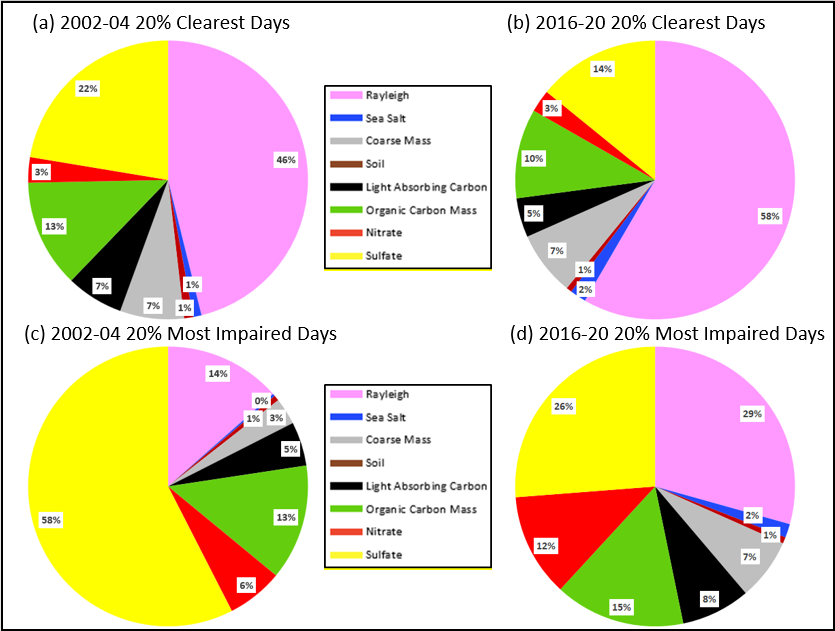 Figure C-2.  Penobscot Nation, ME Species Percent Contribution toBaseline (2006-08) and Current (2016-20) Haze Index Levels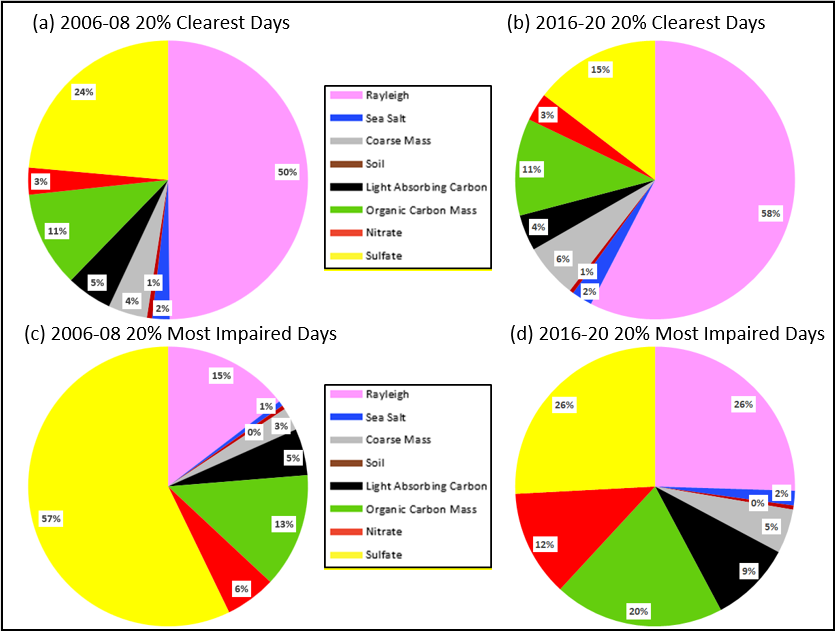 Page C-1Figure C-3.  Casco Bay, ME Species Percent Contribution toBaseline (2002-04) and Current (2016-20) Haze Index Levels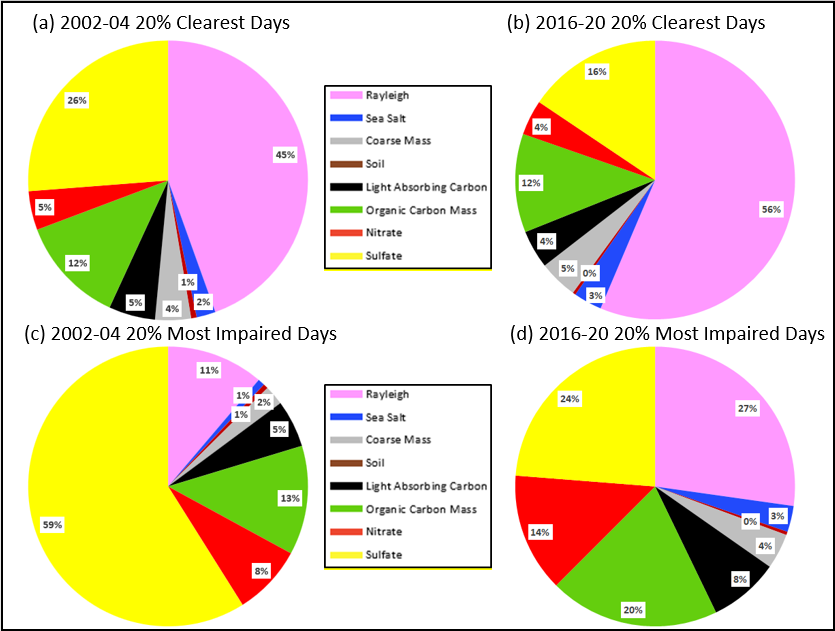 Figure C-4.  Proctor Maple R.F., VT Species Percent Contribution toBaseline (2002-04) and Current (2016-20) Haze Index Levels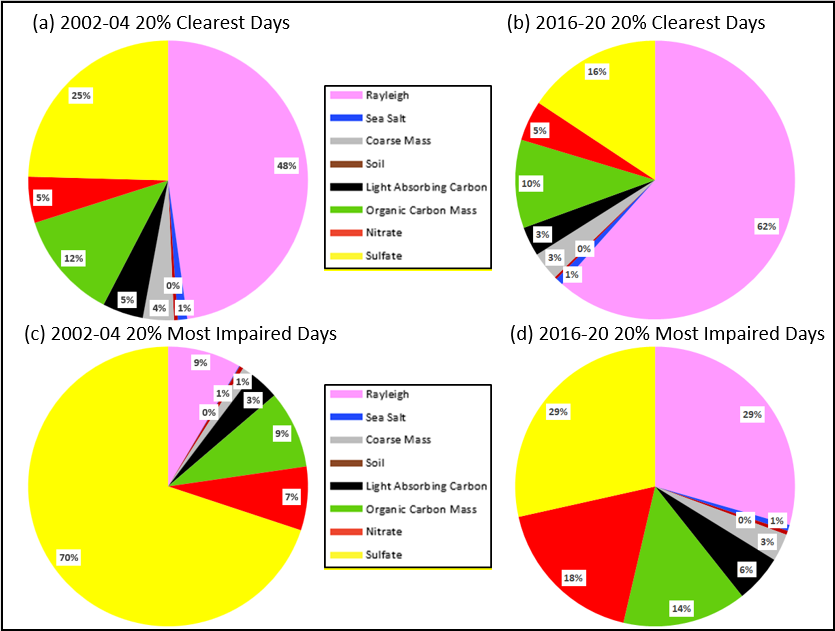 Page C-2Figure C-5.  Londonderry, NH Species Percent Contribution toBaseline (2011-13) and Current (2016-20) Haze Index Levels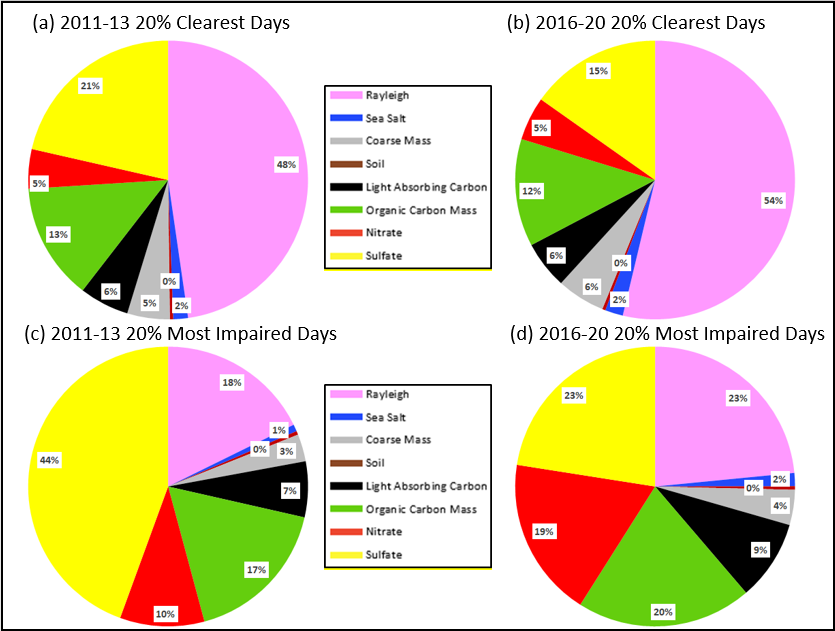 Figure C-6.  Pack Monadnock Summit, NH Species Percent Contribution toBaseline (2008-10) and Current (2016-20) Haze Index Levels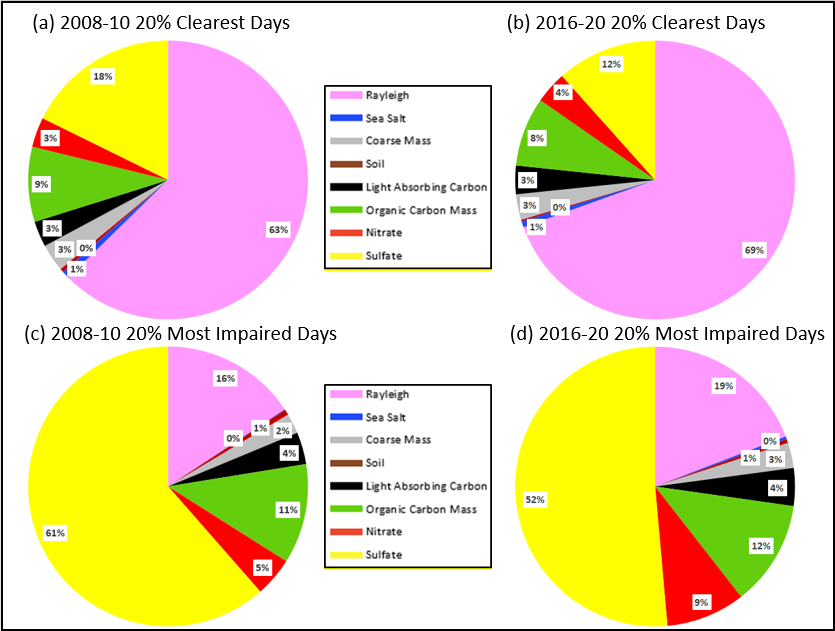 Page C-3Figure C-7.  Mohawk Mt., CT Species Percent Contribution toBaseline (2002-04) and Current (2016-20) Haze Index Levels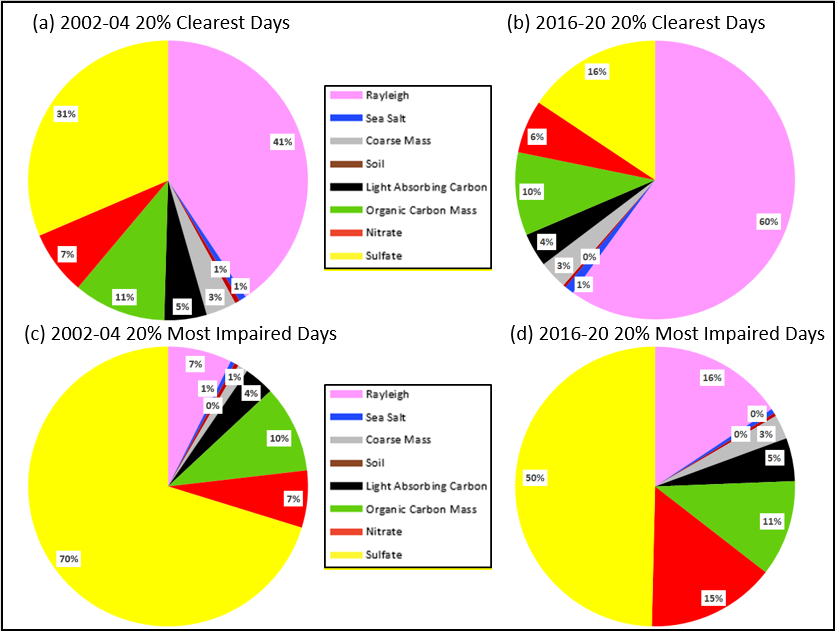 Figure C-8.  Cape Cod, MA Species Percent Contribution toBaseline (2002-04) and Current (2016-20) Haze Index Levels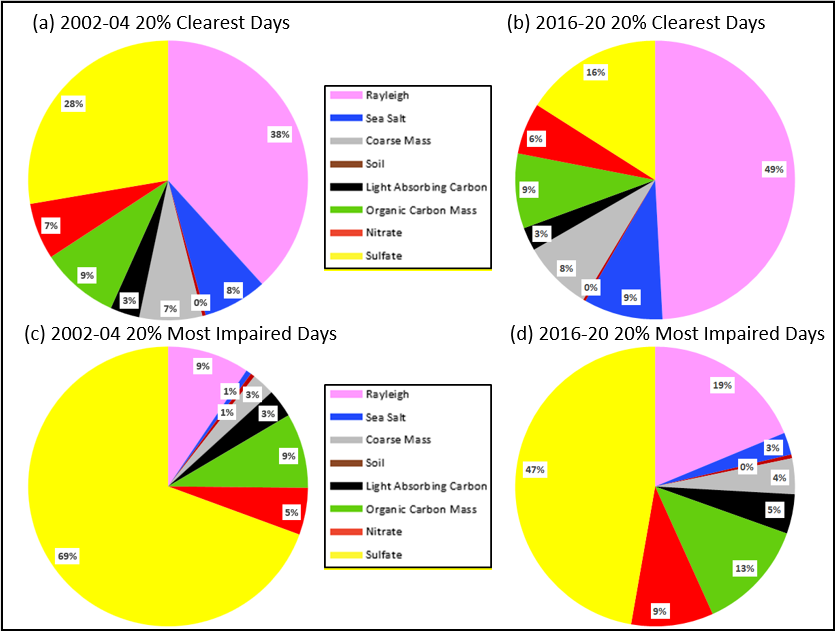 Page C-4Figure C-9.  Martha’s Vineyard, MA Species Percent Contribution toBaseline (2003-05) and Current (2016-20) Haze Index Levels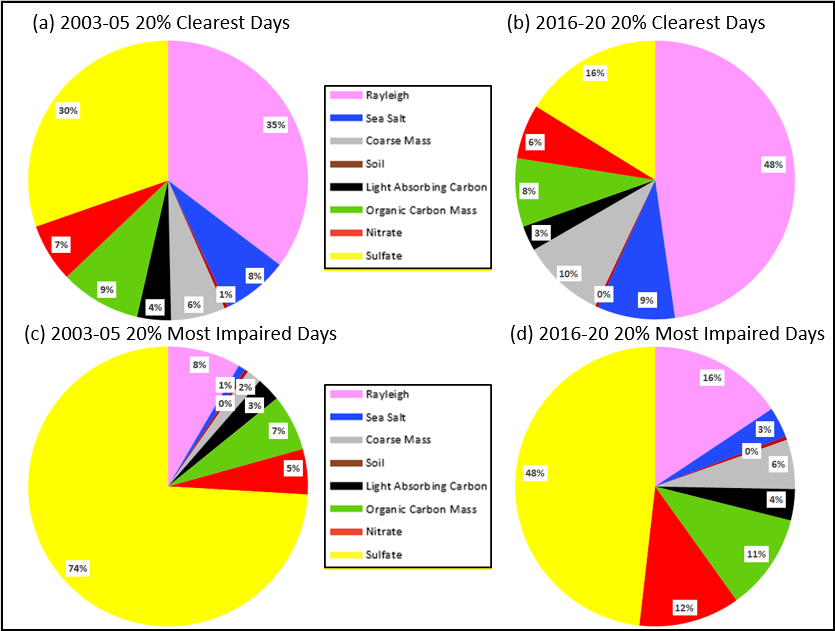 Figure C-10.  Frostburg Reservoir, MD Species Percent Contribution toBaseline (2005-07) and Current (2016-20) Haze Index Levels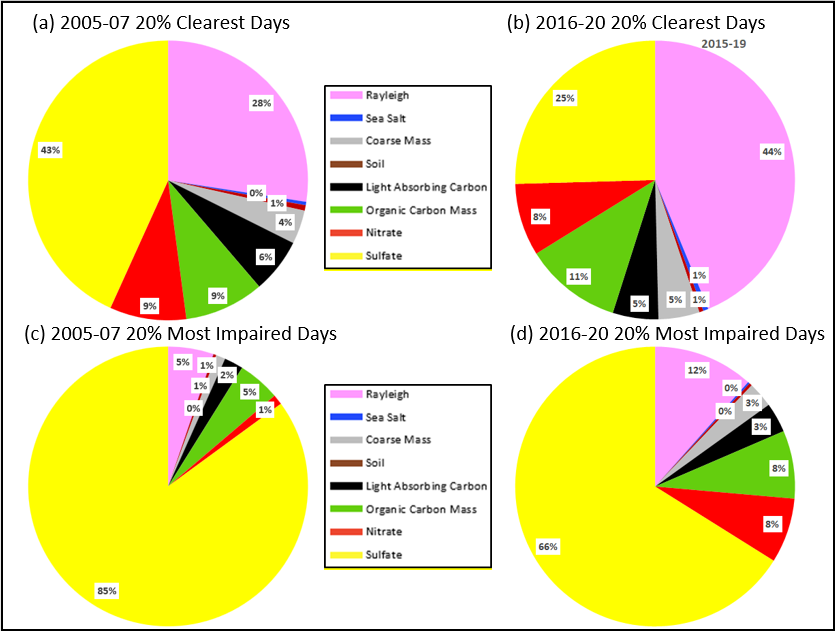 Page C-5Figure C-11.  Quaker City, OH Species Percent Contribution toBaseline (2002-04) and Current (2016-20) Haze Index Levels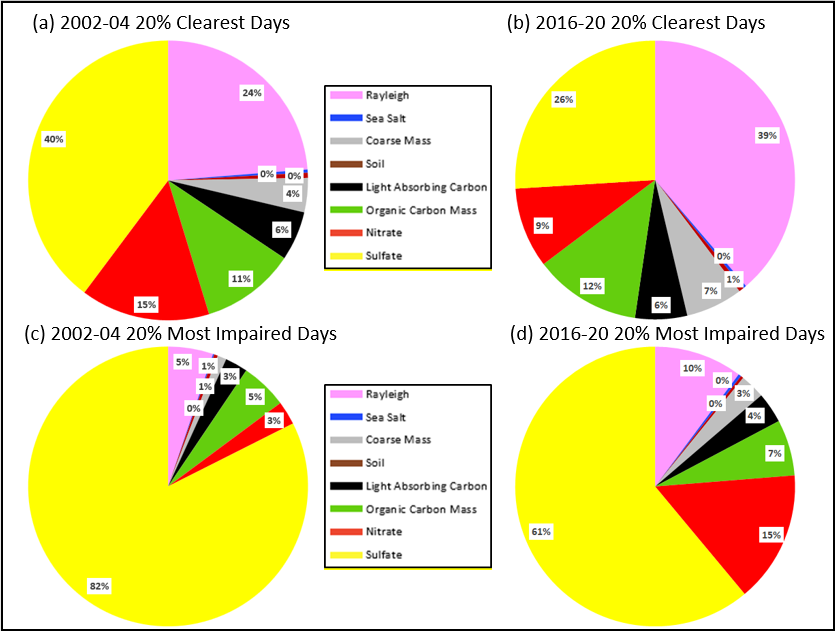 Page C-6Appendix D: Annual Visibility Species Trends Plots for Current Active IMPROVE Monitoring Sites In and Adjacent to the MANE-VU RegionFigure D-1.  Presque Isle, ME Individual Species Contribution to Annual Haze Index Levels on 20 Percent Clearest and Most Impaired Visibility Days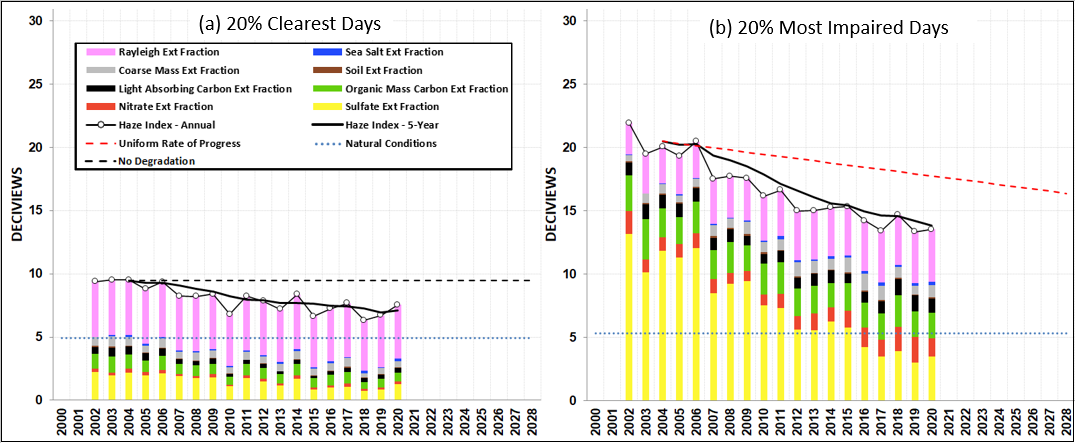 Figure D-2.  Penobscot Nation, ME Individual Species Contribution to Annual Haze Index Levels on 20 Percent Clearest and Most Impaired Visibility Days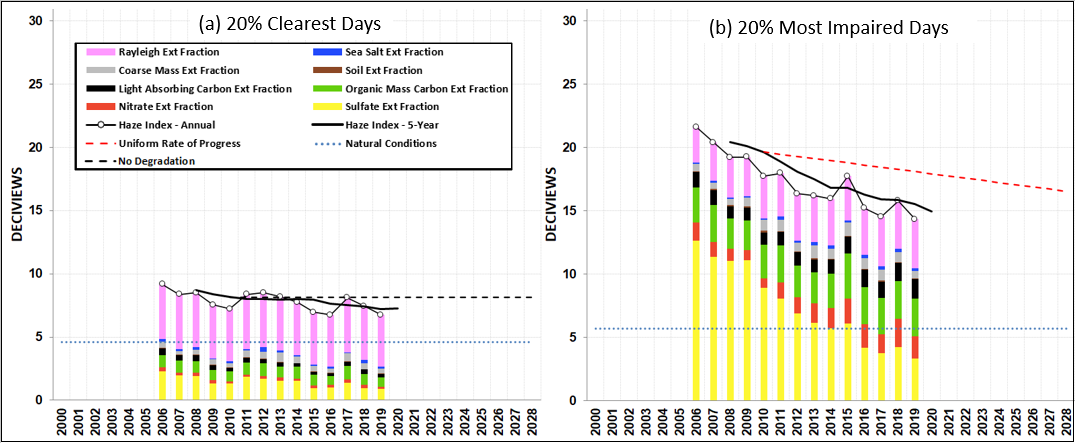 Page D-1Figure D-3.  Casco Bay, ME Individual Species Contribution to Annual Haze Index Levels on 20 Percent Clearest and Most Impaired Visibility Days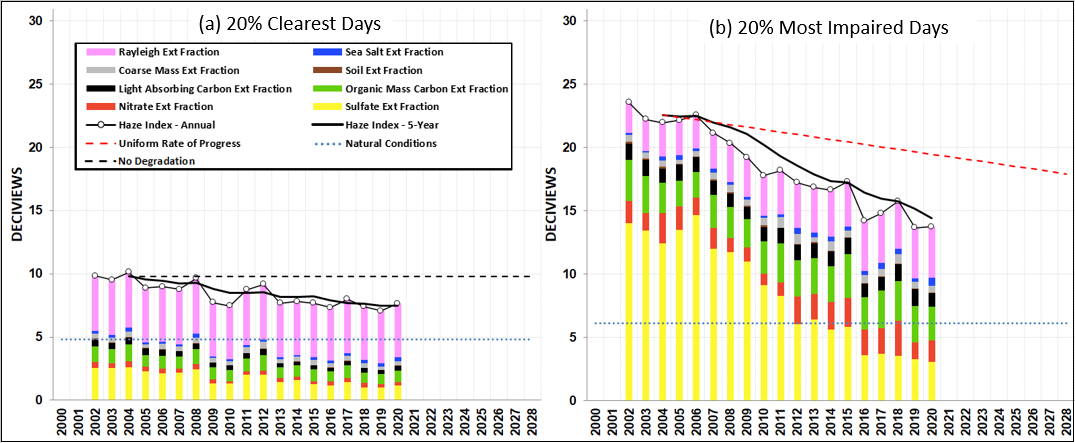 Figure D-4.  Proctor Maple R.F., VT Individual Species Contribution to Annual Haze Index Levels on 20 Percent Clearest and Most Impaired Visibility Days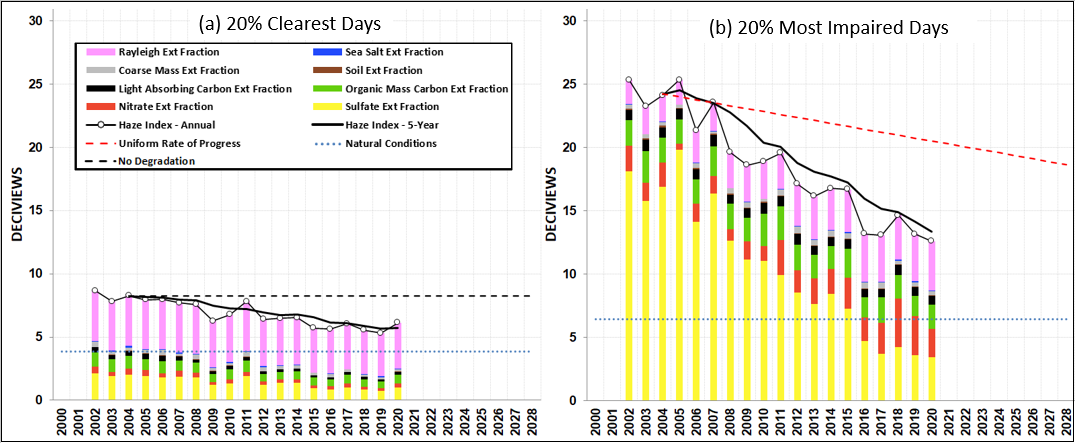 Page D-2Figure D-5.  Londonderry, NH Individual Species Contribution to Annual Haze Index Levels on 20 Percent Clearest and Most Impaired Visibility Days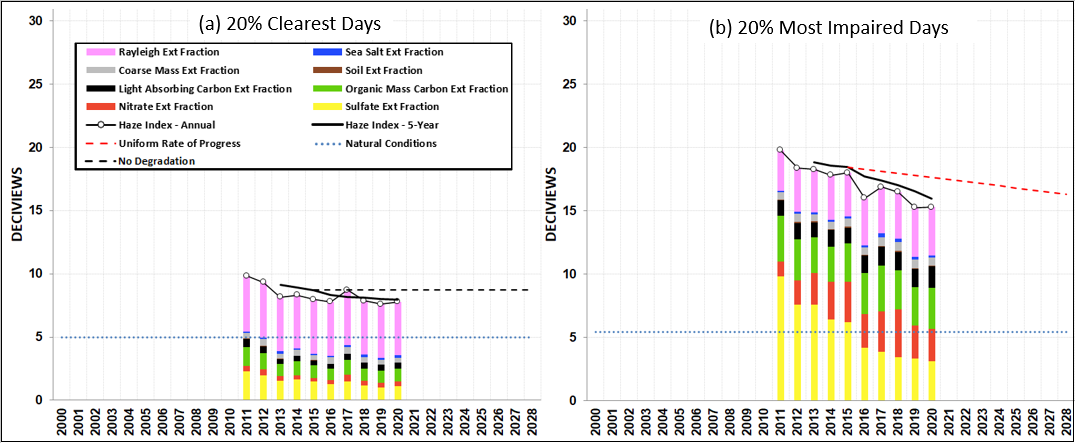 Figure D-6.  Pack Monadnock Summit, NH Individual Species Contribution to Annual Haze Index Levels on 20 Percent Clearest and Most Impaired Visibility Days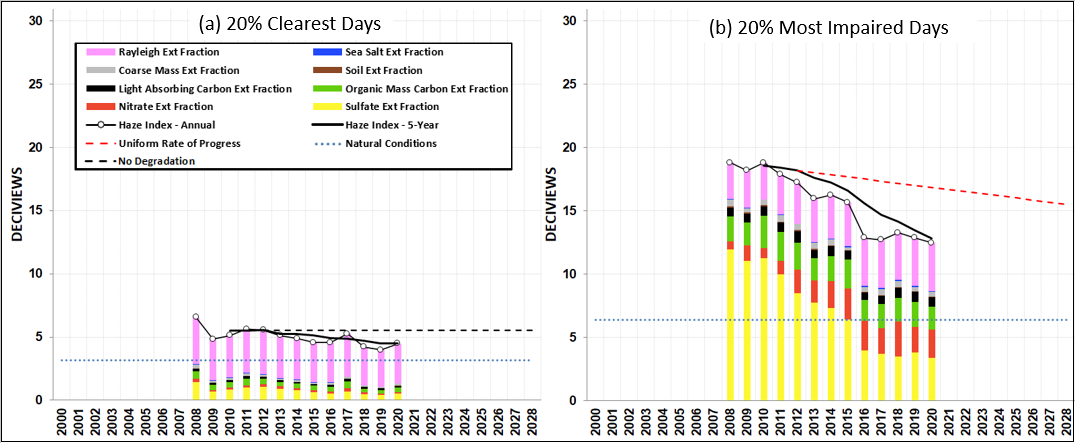 Page D-3Figure D-7.  Mohawk Mt., CT Individual Species Contribution to Annual Haze Index Levels on 20 Percent Clearest and Most Impaired Visibility Days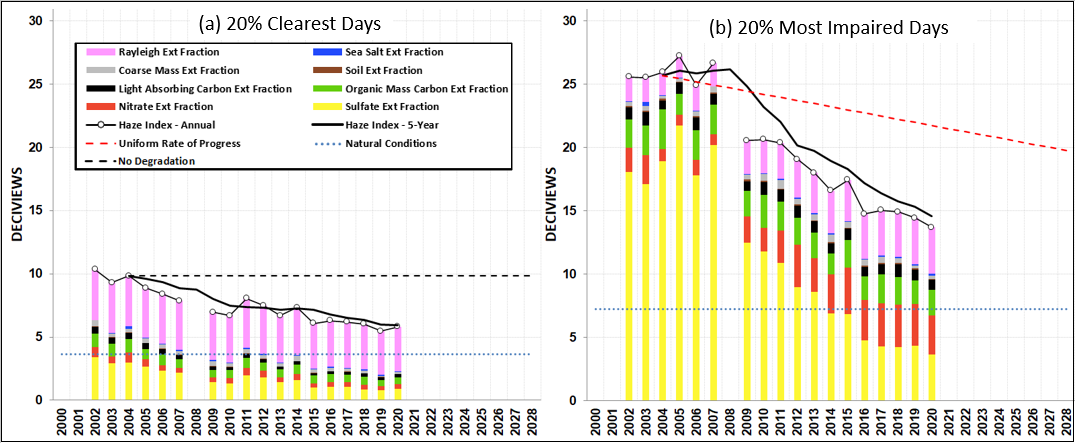 Figure D-8.  Cape Cod, MA Individual Species Contribution to Annual Haze Index Levels on 20 Percent Clearest and Most Impaired Visibility Days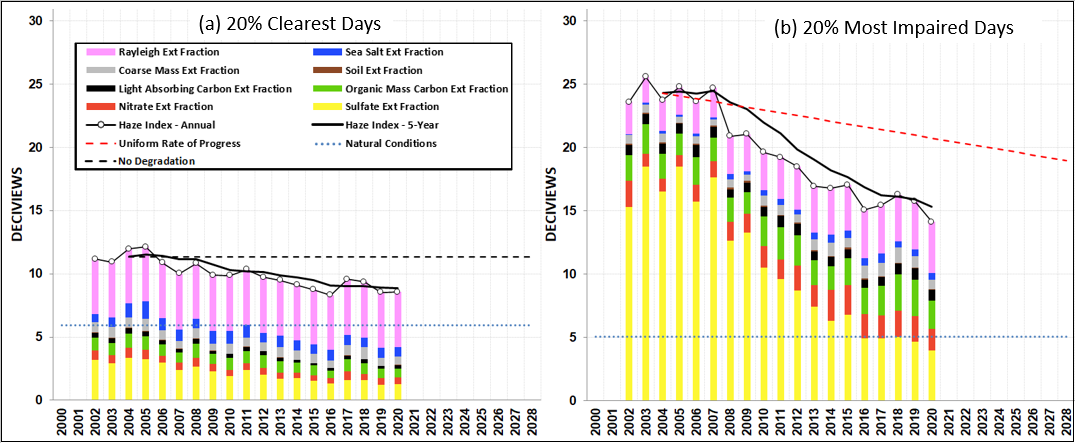 Page D-4Figure D-9.  Martha’s Vineyard, MA Individual Species Contribution to Annual Haze Index Levels on 20 Percent Clearest and Most Impaired Visibility Days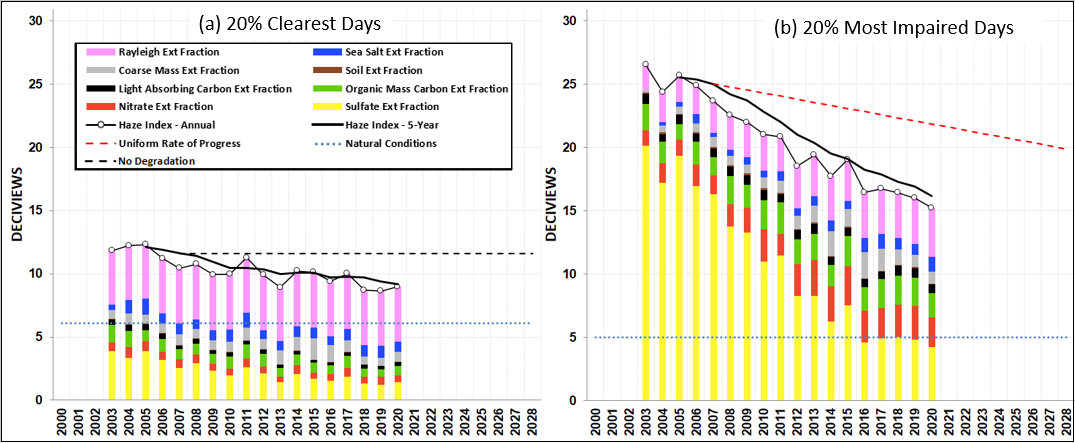 Figure D-10.  Frostburg Reservoir, MD Individual Species Contribution to Annual Haze Index Levels on 20 Percent Clearest and Most Impaired Visibility Days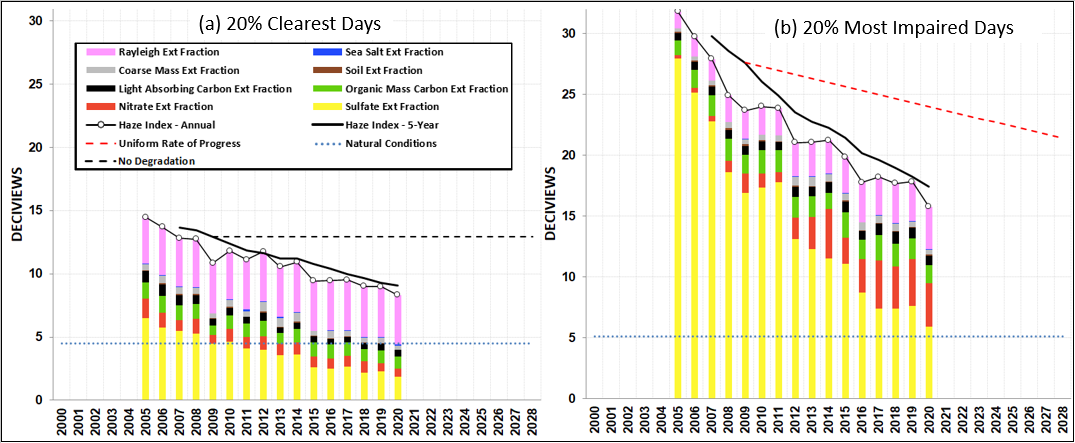 Page D-5Figure D-11.  Quaker City, OH Individual Species Contribution to Annual Haze Index Levels on 20 Percent Clearest and Most Impaired Visibility Days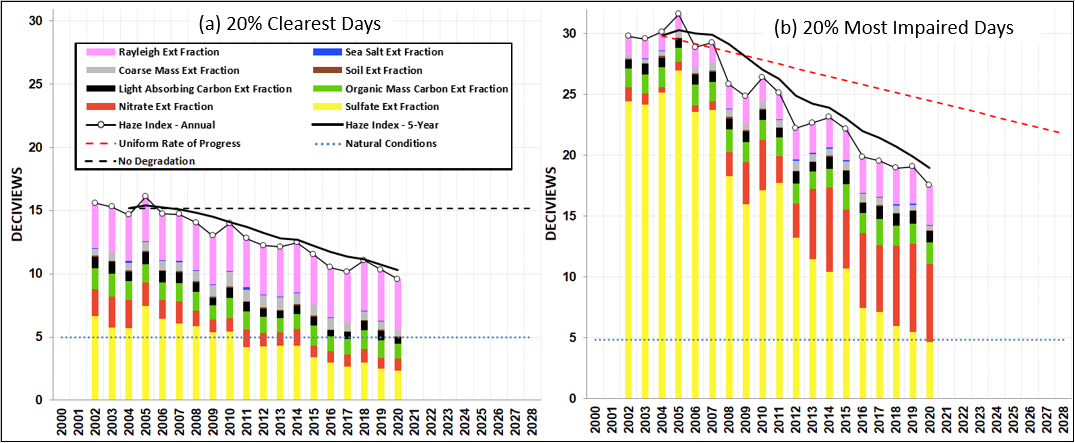 Page D-6Appendix E: Seasonal Trend Plots of 20 Percent Most Impaired Days for Current Active IMPROVE Monitoring Sites In and Adjacent to the MANE-VU RegionFigure E-1.  Seasonal Breakdown of 20 Percent Most Impaired Visibility Days for Maine and Vermont IMPROVE Protocol Sites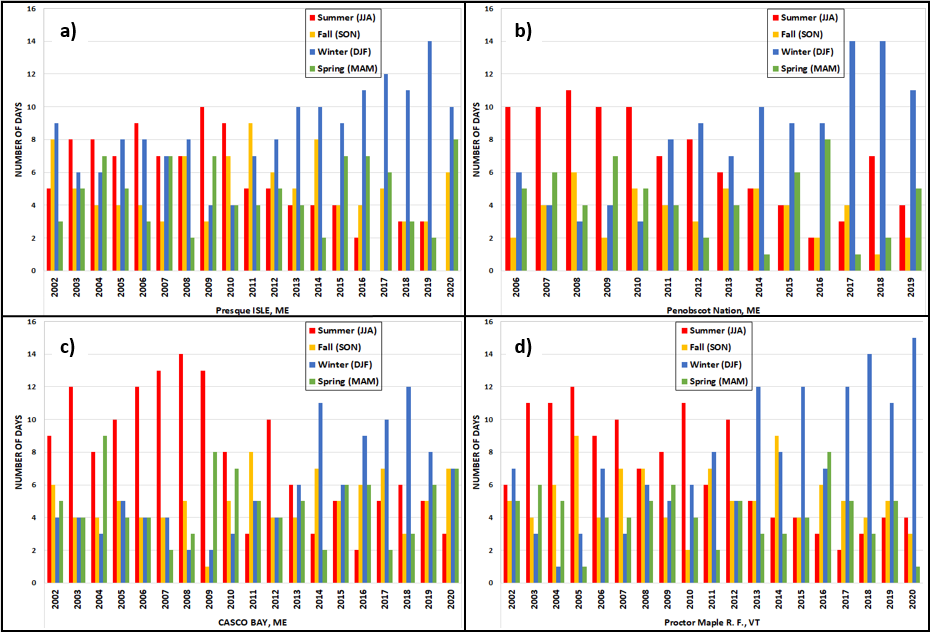 Page E-1Figure E-2.  Seasonal Breakdown of 20 Percent Most Impaired Visibility Days for New Hampshire, Connecticut and Cape Cod, MA IMPROVE Protocol Sites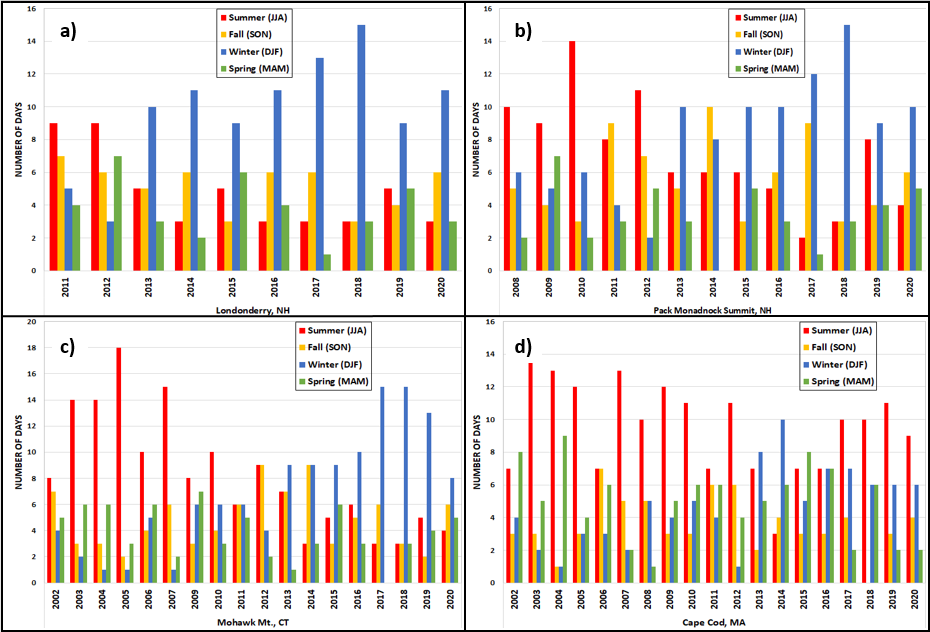 Page E-2Figure E-3.  Seasonal Breakdown of 20 Percent Most Impaired Visibility Days for Maryland, Ohio and Martha’s Vineyard, MA and Vermont IMPROVE Protocol Sites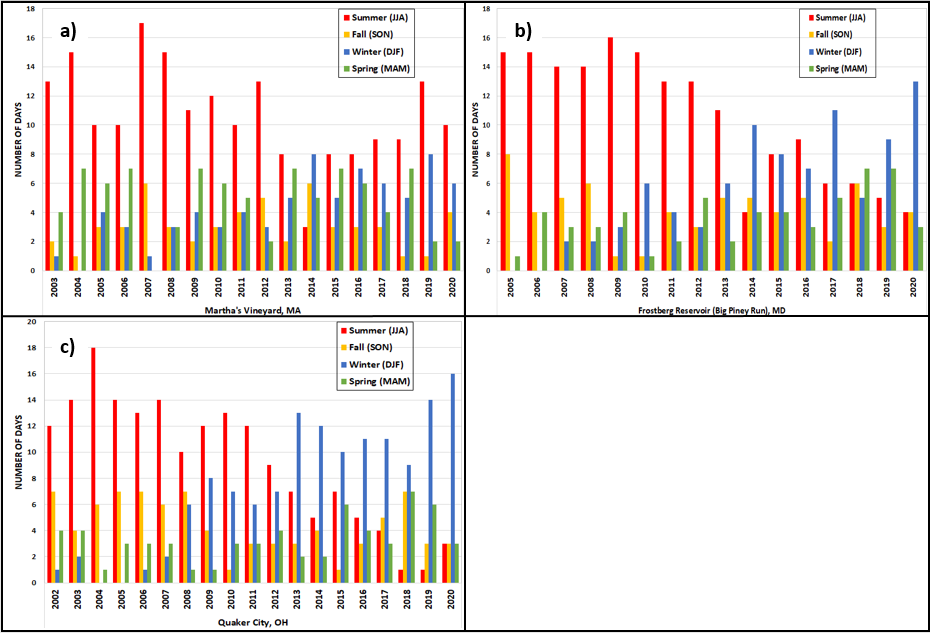 Page E-3Site CodeClass I Area or IMPROVE Protocol Site NameStateLatitudeLongitudeElevation (m AMSL)Start DateEnd DateMANE-VU Class I AreasMANE-VU Class I AreasMANE-VU Class I AreasMANE-VU Class I AreasMANE-VU Class I AreasMANE-VU Class I AreasMANE-VU Class I AreasMANE-VU Class I AreasACADAcadia National ParkME44.3771-68.2611573/1988ActiveBRIGBrigantine WildernessNJ39.465-74.449259/1991ActiveGRGUGreat Gulf WildernessNH44.3082-71.21774536/1995ActiveLYBRLye Brook WildernessVT43.1482-73.126810159/1991 9/2012LYEBLye Brook WildernessVT42.9561-72.90988821/2012ActiveMOOSMoosehorn WildernessME45.1259-67.26617712/1994ActiveNearby Class I AreasNearby Class I AreasNearby Class I AreasNearby Class I AreasNearby Class I AreasNearby Class I AreasNearby Class I AreasNearby Class I AreasDOSODolly Sods WildernessWV39.1053-79.426111829/1991ActiveSHENShenandoah National ParkVA38.5229-78.434810793/1988ActiveJARIJames River Face WildernessVA37.6266-79.51252896/2000ActiveMANE-VU IMPROVE Protocol SitesMANE-VU IMPROVE Protocol SitesMANE-VU IMPROVE Protocol SitesMANE-VU IMPROVE Protocol SitesMANE-VU IMPROVE Protocol SitesMANE-VU IMPROVE Protocol SitesMANE-VU IMPROVE Protocol SitesMANE-VU IMPROVE Protocol SitesADPIAddison PinnacleNY42.0912-77.20995124/20016/2010AREN	ArendtsvillePA39.9232-77.30792674/200112/2010BRMABridgtonME44.1074-70.72922333/200112/2015CABACasco BayME43.8325-70.0644263/2001ActiveCACOCape CodMA41.9758-70.0242494/2001ActiveFRREFrostburg ReservoirMD39.7058-79.01227674/2004ActiveLONDLondonderryNH42.8624-71.38011241/2011ActiveMAVIMartha’s VineyardMA41.3309-70.784621/2003ActiveMKGOM.K. GoddardPA41.4269-80.14533794/200112/2010MOMOMohawk Mt.CT41.8214-73.29735219/2001ActiveNEYONew York City – IS52NY40.8161-73.9019458/20046/2010PACKPack Monadnock SummitNH42.8619-71.878669510/2007ActivePENOPenobscot NationME44.948-68.6479451/2006ActivePMRFProctor Maple R. F.VT44.5284-72.868840112/1993ActivePRISPresque IsleME46.6964-68.03331653/2001ActiveQUREQuabbin SummitMA42.2985-72.33463173/200112/2015WASHWashington D.C.DC38.8762-77.0344153/198812/2014Nearby IMPROVE Protocol SiteNearby IMPROVE Protocol SiteNearby IMPROVE Protocol SiteNearby IMPROVE Protocol SiteNearby IMPROVE Protocol SiteNearby IMPROVE Protocol SiteNearby IMPROVE Protocol SiteNearby IMPROVE Protocol SiteQUCIQuaker CityOH39.9428-81.33783665/2001ActiveSiteCodeDeciview(dv)Extinction (Mm-1)Extinction (Mm-1)Extinction (Mm-1)Extinction (Mm-1)Extinction (Mm-1)Extinction (Mm-1)Extinction (Mm-1)SiteCodeDeciview(dv)SulfateNitrateOrganic Mass CarbonLight Absorbing CarbonCoarse MassSea SaltSoilMANE-VU Class I AreasMANE-VU Class I AreasMANE-VU Class I AreasMANE-VU Class I AreasMANE-VU Class I AreasMANE-VU Class I AreasMANE-VU Class I AreasMANE-VU Class I AreasMANE-VU Class I AreasACAD4.660360.759450.029182.000490.083520.563670.186290.10431BRIG5.517230.881190.043442.544760.119581.039720.222290.24231GRGU3.730610.67050.043341.611550.081980.631340.106980.09615LYBR_RHTS2.794470.394770.032571.026820.058910.37730.046170.08571MOOS5.017960.839940.037922.245680.124460.751370.161230.11956Nearby Class I AreasNearby Class I AreasNearby Class I AreasNearby Class I AreasNearby Class I AreasNearby Class I AreasNearby Class I AreasNearby Class I AreasNearby Class I AreasDOSO3.637150.799490.046782.351390.104510.574960.069850.16779SHEN3.146330.557010.070641.636320.083780.717790.071050.14487JARI4.389310.812880.060612.072940.096210.832060.063850.19781MANE-VU IMPROVE Protocol SitesMANE-VU IMPROVE Protocol SitesMANE-VU IMPROVE Protocol SitesMANE-VU IMPROVE Protocol SitesMANE-VU IMPROVE Protocol SitesMANE-VU IMPROVE Protocol SitesMANE-VU IMPROVE Protocol SitesMANE-VU IMPROVE Protocol SitesMANE-VU IMPROVE Protocol SitesADPI4.11970.664840.044482.057690.089950.618370.191710.12611AREN4.238230.696040.036962.040360.091790.822250.170240.19266BRMA4.645850.744760.037391.844370.078130.655350.211680.10856CABA4.827680.726530.029641.991490.079610.868980.176020.16803CACO5.950770.780330.057022.555050.117391.037721.12550.14441FRRE4.481050.791860.04882.140430.105590.954320.118410.20139LOND4.995190.843430.030542.17850.082010.80890.262770.1028MAVI6.110410.84190.04542.535610.122990.97591.506750.14822MKGO4.522860.793820.0542.138680.089890.872270.206850.19927MOMO3.674080.641170.035271.60370.079820.551160.154150.15967NEYO5.521240.740.030332.590080.114920.941870.500030.28483PACK3.171990.519030.02851.362390.073430.425290.099990.06772PENO4.620040.670440.027161.801580.069750.730.283120.1328PMRF3.855730.570060.030932.041620.086950.555550.145920.08835PRIS4.909810.719740.03152.045090.117670.807640.204990.20713QURE3.922890.623310.02761.83980.080.720580.23090.11885WASH5.51750.865070.05122.346930.128151.190150.17470.28916Nearby IMPROVE Protocol SiteNearby IMPROVE Protocol SiteNearby IMPROVE Protocol SiteNearby IMPROVE Protocol SiteNearby IMPROVE Protocol SiteNearby IMPROVE Protocol SiteNearby IMPROVE Protocol SiteNearby IMPROVE Protocol SiteNearby IMPROVE Protocol SiteQUCI4.956880.768910.06942.667630.114510.972240.124140.22298Derived Natural Deciview (dv)Routine Extinction (Mm-1)Routine Extinction (Mm-1)Routine Extinction (Mm-1)Routine Extinction (Mm-1)Routine Extinction (Mm-1)Routine Extinction (Mm-1)Routine Extinction (Mm-1)Episodic Extinction (Mm-1)Episodic Extinction (Mm-1)Episodic Extinction (Mm-1)Episodic Extinction (Mm-1)*Site CodeDerived Natural Deciview (dv)SulfateNitrateOrganic Mass Carbon Light Absorbing Carbon Coarse MassSea SaltSoilOrganic Mass CarbonLight Absorbing CarbonSoilCoarse MassMANE-VU Class I AreasMANE-VU Class I AreasMANE-VU Class I AreasMANE-VU Class I AreasMANE-VU Class I AreasMANE-VU Class I AreasMANE-VU Class I AreasMANE-VU Class I AreasMANE-VU Class I AreasMANE-VU Class I AreasMANE-VU Class I AreasMANE-VU Class I AreasMANE-VU Class I AreasACAD10.395.12251.61275.63440.33751.38410.77150.29651.65540.56970.03440.1519BRIG10.683.88601.24277.65810.27191.67190.65250.54911.37530.44940.03180.6238GRGU9.784.75881.10496.34040.32471.74370.13070.28691.58530.43290.04910.3231LYBR_RHTS10.245.09081.49476.27330.35831.38730.16940.37142.09880.72000.05730.2790MOOS9.984.53381.39395.98510.29801.30720.63000.25321.31230.38760.02570.1743Nearby Class I AreasNearby Class I AreasNearby Class I AreasNearby Class I AreasNearby Class I AreasNearby Class I AreasNearby Class I AreasNearby Class I AreasNearby Class I AreasNearby Class I AreasNearby Class I AreasNearby Class I AreasNearby Class I AreasDOSO8.924.52290.52696.41750.24111.31200.10450.54791.01040.30690.02630.1024SHEN9.524.33430.76517.15240.27501.82520.19840.48921.25620.39180.04120.1493JARI9.473.77430.69046.66990.23731.87770.21300.47590.67330.20760.11030.4454MANE-VU IMPROVE Protocol SitesMANE-VU IMPROVE Protocol SitesMANE-VU IMPROVE Protocol SitesMANE-VU IMPROVE Protocol SitesMANE-VU IMPROVE Protocol SitesMANE-VU IMPROVE Protocol SitesMANE-VU IMPROVE Protocol SitesMANE-VU IMPROVE Protocol SitesMANE-VU IMPROVE Protocol SitesMANE-VU IMPROVE Protocol SitesMANE-VU IMPROVE Protocol SitesMANE-VU IMPROVE Protocol SitesMANE-VU IMPROVE Protocol SitesADPI10.484.74660.82607.51890.27221.80090.16030.55791.80080.72480.04980.2153AREN10.173.81091.19747.38470.26491.93740.73860.62021.02130.34310.05110.0995BRMA10.464.48711.33547.12060.30681.25440.23440.32071.80270.66440.03890.1922CABA10.934.10251.42437.95530.30031.88311.02340.33131.35350.48590.03270.1908CACO11.004.22351.22896.95530.34711.76171.29580.43022.01940.66340.02450.1806FRRE9.614.06200.84636.94010.23761.90330.10670.50280.70420.24690.02330.1176LOND10.453.23091.79378.07210.30531.85400.65880.24980.56200.21140.00850.0849MAVI11.114.23811.29576.56960.32721.74232.20130.42311.97190.59050.01910.3768MKGO10.184.63251.24107.35250.26652.02990.35800.65580.48510.18110.02380.1025MOMO10.904.54081.38038.19490.31681.64600.36850.44952.43540.76660.05080.2304NEYO10.863.61531.29858.18250.26122.10421.29310.69630.47640.34150.01690.1270PACK9.554.36061.47946.43550.33351.41500.13330.29880.93030.24700.03020.1981PENO10.343.97561.36157.89910.27131.87700.59460.33020.44900.16670.02020.2140PMRF10.294.85011.45717.45300.31641.37210.15180.36951.66480.51190.02630.0966PRIS10.244.23111.44277.34650.26991.63320.36180.40821.04400.29280.00720.0545QURE10.814.45161.33998.79400.30631.48300.23170.45162.00010.67540.03140.1296WASH9.853.38490.98456.34150.22651.76420.57910.59311.00000.49760.04290.1311Nearby IMPROVE Protocol SiteNearby IMPROVE Protocol SiteNearby IMPROVE Protocol SiteNearby IMPROVE Protocol SiteNearby IMPROVE Protocol SiteNearby IMPROVE Protocol SiteNearby IMPROVE Protocol SiteNearby IMPROVE Protocol SiteNearby IMPROVE Protocol SiteNearby IMPROVE Protocol SiteNearby IMPROVE Protocol SiteNearby IMPROVE Protocol SiteNearby IMPROVE Protocol SiteQUCI9.774.12071.10136.63230.24421.76040.25060.56900.88120.37990.04030.2091Class I AreaIMPROVE SITE DATA CODE(S)State CLEAREST DAYSCLEAREST DAYSCLEAREST DAYS        MOST IMPAIRED DAYS        MOST IMPAIRED DAYS        MOST IMPAIRED DAYS        MOST IMPAIRED DAYS        MOST IMPAIRED DAYSClass I AreaIMPROVE SITE DATA CODE(S)State Baseline (2000-04) (dv)Current (2016-20) (dv)RPG^ (2028)(dv) Baseline (2000-04) (dv)Current (2016-20) (dv)URP*2020(dv)URP*2028(dv)RPG^(2028)(dv)Acadia National ParkACADME8.786.516.3322.0113.7318.9117.3613.35Moosehorn Wilderness AreaMOOSME NB9.166.436.4520.6512.6017.8116.3813.12Roosevelt Campobello International ParkMOOSME NB9.166.436.4520.6512.6017.8116.3813.12Great Gulf Wilderness AreaGRGUNH7.654.705.0621.8811.6518.6517.0412.00Presidential Range/Dry River Wilderness Area GRGUNH7.654.705.0621.8811.6518.6517.0412.00Lye Brook Wilderness AreaLYBR_RHTSVT6.374.803.8623.5713.4820.0118.2413.68Brigantine Wilderness AreaBRIGNJ14.3310.6610.4727.4317.9622.9620.7317.97Dolly Sods Wilderness Area†                                   DOSOWV12.28                6.177.2728.2916.0223.1220.5415.09Otter Creek Wilderness Area†DOSOWV12.28                6.177.2728.2916.0223.1220.5415.09James River Face Area†JARIVA14.218.529.3628.0816.6023.1220.6415.31Shenandoah National Park†SHENVA10.966.316.8328.3215.3123.3120.8014.2520 Percent Clearest Days20 Percent Clearest Days20 Percent Most Impaired Days20 Percent Most Impaired DaysClass I AreaYearHaze Index,AnnualHaze Index, 5-Year RollingHaze Index,AnnualHaze Index,Year RollingAcadia National Park (ACAD)20008.90-20.75-Acadia National Park (ACAD)20018.87-22.37-Acadia National Park (ACAD)20028.77-22.91-Acadia National Park (ACAD)20038.77-22.70-Acadia National Park (ACAD)20048.568.7821.3422.01Acadia National Park (ACAD)20057.668.5321.8522.23Acadia National Park (ACAD)20068.258.4022.6922.30Acadia National Park (ACAD)20078.288.3020.8421.88Acadia National Park (ACAD)20087.768.1019.3521.21Acadia National Park (ACAD)20096.927.7718.1720.58Acadia National Park (ACAD)20106.717.5817.5219.71Acadia National Park (ACAD)20117.517.4417.3918.65Acadia National Park (ACAD)20127.757.3315.8117.65Acadia National Park (ACAD)20136.257.0315.3116.84Acadia National Park (ACAD)20147.037.0515.3616.28Acadia National Park (ACAD)20156.056.9216.0715.99Acadia National Park (ACAD)20166.086.6313.7215.26Acadia National Park (ACAD)20187.186.5213.9714.89Acadia National Park (ACAD)20186.536.5813.5814.54Acadia National Park (ACAD)20195.956.3613.8514.24Acadia National Park (ACAD)20206.806.5113.5213.73Acadia National Park (ACAD)2028 RPG6.33 RPG13.35 RPGAcadia National Park (ACAD)2064 NAT4.66 NAT10.39 ER NATBrigantine Wilderness(BRIG)200014.26-27.37-Brigantine Wilderness(BRIG)200113.80-27.07-Brigantine Wilderness(BRIG)200214.83-26.53-Brigantine Wilderness(BRIG)200314.39-28.49-Brigantine Wilderness(BRIG)200414.3614.3327.6927.43Brigantine Wilderness(BRIG)200514.6114.4028.8127.72Brigantine Wilderness(BRIG)200615.3514.7126.8827.68Brigantine Wilderness(BRIG)200712.7414.2926.1027.60Brigantine Wilderness(BRIG)2008*14.26*27.37Brigantine Wilderness(BRIG)200912.7813.8723.0326.21Brigantine Wilderness(BRIG)201011.8213.1724.5125.13Brigantine Wilderness(BRIG)201112.9212.5622.6624.08Brigantine Wilderness(BRIG)201211.9312.3620.9522.79Brigantine Wilderness(BRIG)201311.8012.2520.1222.25Brigantine Wilderness(BRIG)201411.6612.0321.0921.87Brigantine Wilderness(BRIG)201511.4411.9520.8421.13Brigantine Wilderness(BRIG)201611.1211.5919.1820.44Brigantine Wilderness(BRIG)201711.3611.4818.0919.86Brigantine Wilderness(BRIG)201810.7011.2617.3719.31Brigantine Wilderness(BRIG)20199.4410.8117.1918.53Brigantine Wilderness(BRIG)2020*10.66*17.96Brigantine Wilderness(BRIG)2028 RPG10.47 RPG17.97 RPGBrigantine Wilderness(BRIG)2064 NAT5.52 NAT10.68 ER NAT20 Percent Clearest Days20 Percent Clearest Days20 Percent Most Impaired Days20 Percent Most Impaired DaysClass I AreaYearHaze Index,AnnualHaze Index, 5-Year RollingHaze Index,AnnualHaze Index,Year RollingGreat Gulf Wilderness Area (GRGU)2000*-*-Great Gulf Wilderness Area (GRGU)20018.26-22.47-Great Gulf Wilderness Area (GRGU)20027.77-23.43-Great Gulf Wilderness Area (GRGU)20036.94-20.65-Great Gulf Wilderness Area (GRGU)20047.617.6520.9721.88Great Gulf Wilderness Area (GRGU)20056.697.4620.5121.61Great Gulf Wilderness Area (GRGU)20066.437.0919.7421.06Great Gulf Wilderness Area (GRGU)20076.866.9121.0620.59Great Gulf Wilderness Area (GRGU)20086.266.7716.1019.67Great Gulf Wilderness Area (GRGU)2009*6.56*19.35Great Gulf Wilderness Area (GRGU)2010*6.52*18.96Great Gulf Wilderness Area (GRGU)20116.396.5017.4818.21Great Gulf Wilderness Area (GRGU)20125.816.1614.8616.14Great Gulf Wilderness Area (GRGU)20135.415.8713.8715.40Great Gulf Wilderness Area (GRGU)20145.755.8415.1915.35Great Gulf Wilderness Area (GRGU)20154.925.6614.4415.17Great Gulf Wilderness Area (GRGU)20164.695.3211.2313.92Great Gulf Wilderness Area (GRGU)20175.225.2011.8113.31Great Gulf Wilderness Area (GRGU)20184.374.9912.7013.07Great Gulf Wilderness Area (GRGU)20194.304.7011.4712.33Great Gulf Wilderness Area (GRGU)20204.924.7011.0411.65Great Gulf Wilderness Area (GRGU)2028 RPG5.06 RPG12.00 RPGGreat Gulf Wilderness Area (GRGU)2064 NAT3.73 NAT9.78 ER NATLye Brook Wilderness Area(LYBR 2000-2011) (LYEB  2012-current)20006.49-23.10-Lye Brook Wilderness Area(LYBR 2000-2011) (LYEB  2012-current)20016.47-25.48-Lye Brook Wilderness Area(LYBR 2000-2011) (LYEB  2012-current)20026.43-23.46-Lye Brook Wilderness Area(LYBR 2000-2011) (LYEB  2012-current)20035.83-23.37-Lye Brook Wilderness Area(LYBR 2000-2011) (LYEB  2012-current)20046.616.3722.4123.57Lye Brook Wilderness Area(LYBR 2000-2011) (LYEB  2012-current)20055.456.1625.9224.13Lye Brook Wilderness Area(LYBR 2000-2011) (LYEB  2012-current)20065.245.9121.1923.27Lye Brook Wilderness Area(LYBR 2000-2011) (LYEB  2012-current)20075.745.7825.2623.63Lye Brook Wilderness Area(LYBR 2000-2011) (LYEB  2012-current)2008*5.76*23.69Lye Brook Wilderness Area(LYBR 2000-2011) (LYEB  2012-current)20094.115.1417.8522.55Lye Brook Wilderness Area(LYBR 2000-2011) (LYEB  2012-current)20104.084.8019.0920.85Lye Brook Wilderness Area(LYBR 2000-2011) (LYEB  2012-current)20115.404.8318.2720.12Lye Brook Wilderness Area(LYBR 2000-2011) (LYEB  2012-current)20125.494.7717.7818.25Lye Brook Wilderness Area(LYBR 2000-2011) (LYEB  2012-current)20135.354.8917.3218.06Lye Brook Wilderness Area(LYBR 2000-2011) (LYEB  2012-current)20145.005.0716.6117.81Lye Brook Wilderness Area(LYBR 2000-2011) (LYEB  2012-current)20155.205.2915.3617.07Lye Brook Wilderness Area(LYBR 2000-2011) (LYEB  2012-current)20164.885.1913.4216.10Lye Brook Wilderness Area(LYBR 2000-2011) (LYEB  2012-current)20175.435.1713.9515.33Lye Brook Wilderness Area(LYBR 2000-2011) (LYEB  2012-current)20184.625.0314.3114.73Lye Brook Wilderness Area(LYBR 2000-2011) (LYEB  2012-current)20194.254.8813.2814.06Lye Brook Wilderness Area(LYBR 2000-2011) (LYEB  2012-current)20204.824.8012.4613.48Lye Brook Wilderness Area(LYBR 2000-2011) (LYEB  2012-current)2028 RPG3.86 RPG13.68 RPGLye Brook Wilderness Area(LYBR 2000-2011) (LYEB  2012-current)2064 NAT2.79 NAT10.24 ER NAT20 Percent Clearest Days20 Percent Clearest Days20 Percent Most Impaired Days20 Percent Most Impaired DaysClass I AreaYearHaze Index,AnnualHaze Index, 5-Year RollingHaze Index,AnnualHaze Index,Year RollingMoosehorn Wilderness Area(MOOS)20008.94-19.48-Moosehorn Wilderness Area(MOOS)20019.31-21.30-Moosehorn Wilderness Area(MOOS)20029.12-22.12-Moosehorn Wilderness Area(MOOS)20039.48-20.96-Moosehorn Wilderness Area(MOOS)20048.939.1619.4020.65Moosehorn Wilderness Area(MOOS)20057.998.9720.9220.94Moosehorn Wilderness Area(MOOS)20068.608.8220.7220.82Moosehorn Wilderness Area(MOOS)20077.798.5618.5020.10Moosehorn Wilderness Area(MOOS)20087.828.2317.5119.41Moosehorn Wilderness Area(MOOS)20096.837.8117.0118.93Moosehorn Wilderness Area(MOOS)20105.987.4116.4518.04Moosehorn Wilderness Area(MOOS)20116.977.0816.3817.17Moosehorn Wilderness Area(MOOS)20127.326.9914.7416.42Moosehorn Wilderness Area(MOOS)20136.556.7314.4215.80Moosehorn Wilderness Area(MOOS)20146.906.7414.1515.23Moosehorn Wilderness Area(MOOS)20156.646.8814.5314.85Moosehorn Wilderness Area(MOOS)20166.096.7012.5614.08Moosehorn Wilderness Area(MOOS)20176.776.5912.1313.56Moosehorn Wilderness Area(MOOS)20186.576.5913.2313.32Moosehorn Wilderness Area(MOOS)20196.316.4812.4912.99Moosehorn Wilderness Area(MOOS)2020*6.43*12.60Moosehorn Wilderness Area(MOOS)2028 RPG6.45 RPG13.12 RPGMoosehorn Wilderness Area(MOOS)2064 NAT5.02 NAT9.98 ER NAT20 Percent Clearest Days20 Percent Clearest Days20 Percent Most Impaired Days20 Percent Most Impaired DaysClass I AreaYearHaze Index,AnnualHaze Index, 5-Year RollingHaze Index,AnnualHaze Index,Year RollingDolly Sods Wilderness (DOSO)200012.96-27.72-Dolly Sods Wilderness (DOSO)200113.30-27.53-Dolly Sods Wilderness (DOSO)200211.91-27.96-Dolly Sods Wilderness (DOSO)200311.54-29.33-Dolly Sods Wilderness (DOSO)200411.6712.2828.9128.29Dolly Sods Wilderness (DOSO)200511.9112.0730.4528.84Dolly Sods Wilderness (DOSO)200610.5711.5228.9129.11Dolly Sods Wilderness (DOSO)200710.2011.1828.1529.15Dolly Sods Wilderness (DOSO)20089.4410.7624.3728.16Dolly Sods Wilderness (DOSO)20098.7010.1621.8926.75Dolly Sods Wilderness (DOSO)20109.749.7322.6825.20Dolly Sods Wilderness (DOSO)20118.759.3723.7524.17Dolly Sods Wilderness (DOSO)20129.599.2520.8822.71Dolly Sods Wilderness (DOSO)20138.349.0318.8321.61Dolly Sods Wilderness (DOSO)20148.528.9919.4121.11Dolly Sods Wilderness (DOSO)20155.888.2218.8220.34Dolly Sods Wilderness (DOSO)20167.007.8716.7618.94Dolly Sods Wilderness (DOSO)20176.477.2416.1517.99Dolly Sods Wilderness (DOSO)20185.526.6817.1017.65Dolly Sods Wilderness (DOSO)20196.046.1816.3417.03Dolly Sods Wilderness (DOSO)20205.826.1713.7716.02Dolly Sods Wilderness (DOSO)2028 RPG7.27 RPG15.09 RPGDolly Sods Wilderness (DOSO)2064 NAT3.64 NAT8.92 ER NAT20 Percent Clearest Days20 Percent Clearest Days20 Percent Most Impaired Days20 Percent Most Impaired DaysClass I AreaYearHaze Index,AnnualHaze Index, 5-Year RollingHaze Index,AnnualHaze Index,Year RollingJames River Face(JARI)2000*-*-James River Face(JARI)200114.54-28.36-James River Face(JARI)200215.65-28.91-James River Face(JARI)200312.85-27.61-James River Face(JARI)200413.8014.2127.4528.08James River Face(JARI)200514.9214.3530.3228.53James River Face(JARI)200614.7514.3928.2128.50James River Face(JARI)200713.7814.0227.4928.22James River Face(JARI)200813.1514.0824.0127.50James River Face(JARI)200911.5513.6322.0726.42James River Face(JARI)201013.5113.3522.8824.94James River Face(JARI)201111.5712.7122.9323.88James River Face(JARI)201212.1212.3819.8422.35James River Face(JARI)20139.8611.7218.5921.27James River Face(JARI)201410.8111.5819.1420.68James River Face(JARI)20159.7610.8318.4719.80James River Face(JARI)20169.5710.4217.2818.67James River Face(JARI)20178.389.6817.2618.15James River Face(JARI)20188.829.4717.2817.89James River Face(JARI)20198.418.9916.1117.28James River Face(JARI)20207.418.5215.0816.60James River Face(JARI)2028 RPG9.36 RPG15.31 RPGJames River Face(JARI)2064 NAT4.39 NAT9.47 ER NATShenandoah National Park(SHEN)200011.08-27.23-Shenandoah National Park(SHEN)200113.21-27.62-Shenandoah National Park(SHEN)200211.49-29.89-Shenandoah National Park(SHEN)20039.48-27.87-Shenandoah National Park(SHEN)20049.5510.9629.0028.32Shenandoah National Park(SHEN)200510.4810.8430.5128.98Shenandoah National Park(SHEN)200610.5910.3227.7529.01Shenandoah National Park(SHEN)200711.1310.2528.1728.66Shenandoah National Park(SHEN)20088.169.9824.5928.00Shenandoah National Park(SHEN)20098.239.7221.2026.44Shenandoah National Park(SHEN)20109.799.5822.1224.77Shenandoah National Park(SHEN)20117.879.0422.1023.64Shenandoah National Park(SHEN)20129.638.7319.3021.86Shenandoah National Park(SHEN)20137.508.6018.8820.72Shenandoah National Park(SHEN)20148.028.5618.5820.20Shenandoah National Park(SHEN)20156.507.9018.6519.50Shenandoah National Park(SHEN)20167.327.7916.5918.40Shenandoah National Park(SHEN)20176.357.1416.1417.77Shenandoah National Park(SHEN)20186.096.8515.3717.07Shenandoah National Park(SHEN)20196.446.5415.1616.38Shenandoah National Park(SHEN)20205.356.3113.2715.31Shenandoah National Park(SHEN)2028 RPG6.83 RPG14.25 RPGShenandoah National Park(SHEN)2064 NAT3.15 NAT9.52 ER NAT20 Percent Clearest Days20 Percent Clearest Days20 Percent Most Impaired Days20 Percent Most Impaired DaysClass I AreaYearHaze Index,AnnualHaze Index, 5-Year RollingHaze Index,AnnualHaze Index,Year RollingAddison Pinnacle(ADPI)2000*-*-Addison Pinnacle(ADPI)2001*-*-Addison Pinnacle(ADPI)200212.38-28.45-Addison Pinnacle(ADPI)200311.79-27.37-Addison Pinnacle(ADPI)200411.1811.7826.4627.43Addison Pinnacle(ADPI)200511.6311.7529.6427.98Addison Pinnacle(ADPI)200610.2711.4525.7927.54Addison Pinnacle(ADPI)200710.6511.1126.7927.21Addison Pinnacle(ADPI)200810.9910.9424.7426.69Addison Pinnacle(ADPI)20099.5710.6221.9425.78Addison Pinnacle(ADPI)2010****Addison Pinnacle(ADPI)2011****Addison Pinnacle(ADPI)2012****Addison Pinnacle(ADPI)2013****Addison Pinnacle(ADPI)2014****Addison Pinnacle(ADPI)2015****Addison Pinnacle(ADPI)2016****Addison Pinnacle(ADPI)2017****Addison Pinnacle(ADPI)2018****Addison Pinnacle(ADPI)2019****Addison Pinnacle(ADPI)2020****Addison Pinnacle(ADPI)2064 NAT4.12 NAT10.48 ER NATArendtsville(AREN)2000*-*-Arendtsville(AREN)2001*-*-Arendtsville(AREN)200215.49-29.19-Arendtsville(AREN)200314.32-28.68-Arendtsville(AREN)200412.8714.2329.4429.10Arendtsville(AREN)200514.4114.2730.9929.58Arendtsville(AREN)200613.2914.0828.8429.43Arendtsville(AREN)200713.2213.6227.5129.09Arendtsville(AREN)200813.6913.5026.3328.62Arendtsville(AREN)200911.7013.2624.9727.73Arendtsville(AREN)201011.7412.7324.2526.38Arendtsville(AREN)2011****Arendtsville(AREN)2012****Arendtsville(AREN)2013****Arendtsville(AREN)2014****Arendtsville(AREN)2015****Arendtsville(AREN)2016****Arendtsville(AREN)2017****Arendtsville(AREN)2018****Arendtsville(AREN)2019****Arendtsville(AREN)2020****Arendtsville(AREN)2064 NAT4.24 NAT10.17 ER NAT20 Percent Clearest Days20 Percent Clearest Days20 Percent Most Impaired Days20 Percent Most Impaired DaysClass I AreaYearHaze Index,AnnualHaze Index, 5-Year RollingHaze Index,AnnualHaze Index,Year RollingBridgton(BRMA)2000*-*-Bridgton(BRMA)2001*-*-Bridgton(BRMA)20029.34-22.10-Bridgton(BRMA)20038.92-21.92-Bridgton(BRMA)20049.199.1522.3122.11Bridgton(BRMA)20057.778.8121.0121.84Bridgton(BRMA)20068.158.6722.2121.91Bridgton(BRMA)20077.718.3520.6421.62Bridgton(BRMA)20087.888.1418.1720.87Bridgton(BRMA)20096.647.6317.7819.96Bridgton(BRMA)20106.307.3317.1519.19Bridgton(BRMA)20117.337.1717.7218.29Bridgton(BRMA)20127.447.1216.0817.38Bridgton(BRMA)20136.716.8915.6016.87Bridgton(BRMA)20146.936.9415.6016.43Bridgton(BRMA)20156.226.9315.6616.13Bridgton(BRMA)2016****Bridgton(BRMA)2017****Bridgton(BRMA)2018****Bridgton(BRMA)2019****Bridgton(BRMA)2020****Bridgton(BRMA)2064 NAT4.65 NAT10.46 ER NATCasco Bay(CABA)2000*-*-Casco Bay(CABA)2001*-*-Casco Bay(CABA)20029.84-23.58-Casco Bay(CABA)20039.52-22.24-Casco Bay(CABA)200410.129.8221.9622.59Casco Bay(CABA)20058.889.5922.1522.48Casco Bay(CABA)20068.989.4722.5522.49Casco Bay(CABA)20078.779.2521.1522.01Casco Bay(CABA)20089.659.2820.3421.63Casco Bay(CABA)20097.758.8019.2321.08Casco Bay(CABA)20107.478.5217.8020.21Casco Bay(CABA)20118.758.4818.1919.34Casco Bay(CABA)20129.178.5617.2318.56Casco Bay(CABA)20137.688.1616.8617.86Casco Bay(CABA)20147.818.1816.6517.35Casco Bay(CABA)20157.678.2217.3017.25Casco Bay(CABA)20167.357.9414.2016.45Casco Bay(CABA)20178.017.7014.8115.96Casco Bay(CABA)20187.417.6515.7815.75Casco Bay(CABA)20197.087.5013.6615.15Casco Bay(CABA)20207.657.5013.7414.44Casco Bay(CABA)2064 NAT4.83 NAT10.93 ER NAT20 Percent Clearest Days20 Percent Clearest Days20 Percent Most Impaired Days20 Percent Most Impaired DaysClass I AreaYearHaze Index,AnnualHaze Index, 5-Year RollingHaze Index,AnnualHaze Index,Year RollingCape Cod(CACO)2000*-*-Cape Cod(CACO)2001*-*-Cape Cod(CACO)200211.18-23.59-Cape Cod(CACO)200310.94-25.59-Cape Cod(CACO)200411.9711.3623.7424.31Cape Cod(CACO)200512.1211.5524.7824.43Cape Cod(CACO)200610.8711.4223.6424.27Cape Cod(CACO)200710.0211.1924.7124.49Cape Cod(CACO)200810.8211.1620.9123.56Cape Cod(CACO)20099.8910.7421.0623.02Cape Cod(CACO)20109.8610.2919.6421.99Cape Cod(CACO)201110.3510.1919.2221.11Cape Cod(CACO)20129.7410.1318.4819.86Cape Cod(CACO)20139.499.8716.9319.07Cape Cod(CACO)20149.129.7116.7918.21Cape Cod(CACO)20158.749.4917.0417.69Cape Cod(CACO)20168.339.0915.0916.86Cape Cod(CACO)20179.599.0515.4516.26Cape Cod(CACO)20189.359.0316.2616.13Cape Cod(CACO)20198.538.9115.7415.92Cape Cod(CACO)20208.578.8714.1115.33Cape Cod(CACO)2064 NAT5.95 NAT11.00 ER NATFrostburg Reservoir(FRRE)2000*-*-Frostburg Reservoir(FRRE)2001*-*-Frostburg Reservoir(FRRE)2002*-*-Frostburg Reservoir(FRRE)2003*-*-Frostburg Reservoir(FRRE)2004****Frostburg Reservoir(FRRE)200514.49*31.80*Frostburg Reservoir(FRRE)200613.69*29.72*Frostburg Reservoir(FRRE)200712.8213.6727.9029.81Frostburg Reservoir(FRRE)200812.7413.4424.9128.58Frostburg Reservoir(FRRE)200910.8512.9223.6827.60Frostburg Reservoir(FRRE)201011.8112.3824.0026.04Frostburg Reservoir(FRRE)201111.1111.8723.8624.87Frostburg Reservoir(FRRE)201211.7611.6621.0423.50Frostburg Reservoir(FRRE)201310.5711.2221.0422.73Frostburg Reservoir(FRRE)201410.9411.2421.2222.23Frostburg Reservoir(FRRE)20159.4410.7719.8421.40Frostburg Reservoir(FRRE)20169.4610.4417.7520.18Frostburg Reservoir(FRRE)20179.539.9918.2119.61Frostburg Reservoir(FRRE)20189.039.6817.6718.94Frostburg Reservoir(FRRE)20198.989.2917.8218.26Frostburg Reservoir(FRRE)20208.329.0715.7717.44Frostburg Reservoir(FRRE)2064 NAT4.48^ NAT9.61 ER NAT20 Percent Clearest Days20 Percent Clearest Days20 Percent Most Impaired Days20 Percent Most Impaired DaysClass I AreaYearHaze Index,AnnualHaze Index, 5-Year RollingHaze Index,AnnualHaze Index,Year RollingLondonderry(LOND)2000*-*-Londonderry(LOND)2001*-*-Londonderry(LOND)2002*-*-Londonderry(LOND)2003*-*-Londonderry(LOND)2004****Londonderry(LOND)2005****Londonderry(LOND)2006****Londonderry(LOND)2007****Londonderry(LOND)2008****Londonderry(LOND)2009****Londonderry(LOND)2010****Londonderry(LOND)20119.84*19.79*Londonderry(LOND)20129.34*18.39*Londonderry(LOND)20138.179.1218.2818.82Londonderry(LOND)20148.338.9217.8218.57Londonderry(LOND)20157.988.7317.9918.45Londonderry(LOND)20167.798.3216.0217.70Londonderry(LOND)20178.728.2016.8817.40Londonderry(LOND)20187.878.1416.5017.04Londonderry(LOND)20197.618.0015.2616.53Londonderry(LOND)20207.797.9615.3015.99Londonderry(LOND)2064 NAT5.00^ NAT10.45^ ER NATMartha’s Vineyard(MAVI)2000*-*-Martha’s Vineyard(MAVI)2001*-*-Martha’s Vineyard(MAVI)2002*-*-Martha’s Vineyard(MAVI)200311.83-26.56-Martha’s Vineyard(MAVI)200412.25*24.38*Martha’s Vineyard(MAVI)200512.3112.1325.7025.55Martha’s Vineyard(MAVI)200611.2211.9024.9025.38Martha’s Vineyard(MAVI)200710.4611.6223.6625.04Martha’s Vineyard(MAVI)200810.7711.4022.5524.24Martha’s Vineyard(MAVI)20099.9410.9422.0023.76Martha’s Vineyard(MAVI)20109.9810.4821.0522.83Martha’s Vineyard(MAVI)201111.2910.4920.8622.02Martha’s Vineyard(MAVI)20129.9310.3818.5421.00Martha’s Vineyard(MAVI)20138.9210.0119.4120.37Martha’s Vineyard(MAVI)201410.2310.0717.7419.52Martha’s Vineyard(MAVI)201510.1410.1019.0619.12Martha’s Vineyard(MAVI)20169.429.7316.4518.24Martha’s Vineyard(MAVI)201710.039.7516.7417.88Martha’s Vineyard(MAVI)20188.739.7116.4317.29Martha’s Vineyard(MAVI)20198.659.3916.0116.94Martha’s Vineyard(MAVI)20208.999.1615.2516.18Martha’s Vineyard(MAVI)2064 NAT6.11~ NAT11.11~ ER NAT20 Percent Clearest Days20 Percent Clearest Days20 Percent Most Impaired Days20 Percent Most Impaired DaysClass I AreaYearHaze Index,AnnualHaze Index, 5-Year RollingHaze Index,AnnualHaze Index,Year RollingM.K. Goddard.(MKGO)2000*-*-M.K. Goddard.(MKGO)2001*-*-M.K. Goddard.(MKGO)200214.75-28.74-M.K. Goddard.(MKGO)200313.76-27.76-M.K. Goddard.(MKGO)200413.7614.0927.8528.11M.K. Goddard.(MKGO)200514.7814.2631.1128.86M.K. Goddard.(MKGO)200613.0214.0127.8328.66M.K. Goddard.(MKGO)200712.9113.6528.0728.52M.K. Goddard.(MKGO)200813.3013.5525.7028.11M.K. Goddard.(MKGO)200911.8113.1625.5027.64M.K. Goddard.(MKGO)201011.5412.5225.8226.58M.K. Goddard.(MKGO)2011****M.K. Goddard.(MKGO)2012****M.K. Goddard.(MKGO)2013****M.K. Goddard.(MKGO)2014****M.K. Goddard.(MKGO)2015****M.K. Goddard.(MKGO)2016****M.K. Goddard.(MKGO)2017****M.K. Goddard.(MKGO)2018****M.K. Goddard.(MKGO)2019****M.K. Goddard.(MKGO)2020****M.K. Goddard.(MKGO)2064 NAT4.52 NAT10.18 ER NATMohawk Mt.(MOMO)2000*-*-Mohawk Mt.(MOMO)2001*-*-Mohawk Mt.(MOMO)200210.34-25.59-Mohawk Mt.(MOMO)20039.31-25.53-Mohawk Mt.(MOMO)20049.859.8325.9625.69Mohawk Mt.(MOMO)20058.879.5927.2426.08Mohawk Mt.(MOMO)20068.399.3524.9325.85Mohawk Mt.(MOMO)20077.888.8626.6926.07Mohawk Mt.(MOMO)2008*8.75*26.21Mohawk Mt.(MOMO)20096.978.0320.5624.86Mohawk Mt.(MOMO)20106.717.4920.6423.20Mohawk Mt.(MOMO)20118.067.4020.3722.06Mohawk Mt.(MOMO)20127.507.3119.0820.16Mohawk Mt.(MOMO)20136.707.1918.0119.73Mohawk Mt.(MOMO)20147.357.2616.6018.94Mohawk Mt.(MOMO)20156.087.1417.4518.30Mohawk Mt.(MOMO)20166.306.7914.7517.18Mohawk Mt.(MOMO)20176.196.5315.0616.37Mohawk Mt.(MOMO)20186.036.3914.9215.76Mohawk Mt.(MOMO)20195.466.0114.4415.33Mohawk Mt.(MOMO)20205.835.9613.7014.58Mohawk Mt.(MOMO)2064 NAT 3.67 NAT10.90 ER NAT20 Percent Clearest Days20 Percent Clearest Days20 Percent Most Impaired Days20 Percent Most Impaired DaysClass I AreaYearHaze Index,AnnualHaze Index, 5-Year RollingHaze Index,AnnualHaze Index,Year RollingNew York City - IS52 (NEYO)2000*-*-New York City - IS52 (NEYO)2001*-*-New York City - IS52 (NEYO)2002*-*-New York City - IS52 (NEYO)2003*-*-New York City - IS52 (NEYO)2004****New York City - IS52 (NEYO)200516.53*30.15*New York City - IS52 (NEYO)200614.94*29.44*New York City - IS52 (NEYO)200715.2715.5829.8829.82New York City - IS52 (NEYO)200815.7915.6326.4628.98New York City - IS52 (NEYO)200914.4715.4026.5228.49New York City - IS52 (NEYO)2010****New York City - IS52 (NEYO)2011****New York City - IS52 (NEYO)2012****New York City - IS52 (NEYO)2013****New York City - IS52 (NEYO)2014****New York City - IS52 (NEYO)2015****New York City - IS52 (NEYO)2016****New York City - IS52 (NEYO)2017****New York City - IS52 (NEYO)2018****New York City - IS52 (NEYO)2019****New York City - IS52 (NEYO)2020****New York City - IS52 (NEYO)2064 NAT5.52^ NAT10.86 ER NATPack Monadnock Summit(PACK)2000*-*-Pack Monadnock Summit(PACK)2001*-*-Pack Monadnock Summit(PACK)2002*-*-Pack Monadnock Summit(PACK)2003*-*-Pack Monadnock Summit(PACK)2004****Pack Monadnock Summit(PACK)2005****Pack Monadnock Summit(PACK)2006****Pack Monadnock Summit(PACK)2007****Pack Monadnock Summit(PACK)20086.56*18.81*Pack Monadnock Summit(PACK)20094.82*18.20*Pack Monadnock Summit(PACK)20105.145.5118.7918.60Pack Monadnock Summit(PACK)20115.635.5417.8718.42Pack Monadnock Summit(PACK)20125.555.5417.2418.18Pack Monadnock Summit(PACK)20135.125.2515.9517.61Pack Monadnock Summit(PACK)20144.885.2616.2517.22Pack Monadnock Summit(PACK)20154.575.1515.6616.60Pack Monadnock Summit(PACK)20164.574.9412.8715.60Pack Monadnock Summit(PACK)20175.274.8812.7114.69Pack Monadnock Summit(PACK)20184.214.7013.2814.15Pack Monadnock Summit(PACK)20193.994.5212.8713.48Pack Monadnock Summit(PACK)20204.484.5112.4712.84Pack Monadnock Summit(PACK)2064 NAT3.17~ NAT9.55 ER NAT20 Percent Clearest Days20 Percent Clearest Days20 Percent Most Impaired Days20 Percent Most Impaired DaysClass I AreaYearHaze Index,AnnualHaze Index, 5-Year RollingHaze Index,AnnualHaze Index,Year RollingPenobscot Nation(PENO 2006-current)2000*-*-Penobscot Nation(PENO 2006-current)2001*-*-Penobscot Nation(PENO 2006-current)2002*-*-Penobscot Nation(PENO 2006-current)2003*-*-Penobscot Nation(PENO 2006-current)2004*-*-Penobscot Nation(PENO 2006-current)2005*-*-Penobscot Nation(PENO 2006-current)20069.18-21.63-Penobscot Nation(PENO 2006-current)20078.37-20.41-Penobscot Nation(PENO 2006-current)20088.528.6919.2320.42Penobscot Nation(PENO 2006-current)20097.558.4119.2520.13Penobscot Nation(PENO 2006-current)20107.248.1717.7519.65Penobscot Nation(PENO 2006-current)20118.388.0117.9718.92Penobscot Nation(PENO 2006-current)20128.508.0416.3518.11Penobscot Nation(PENO 2006-current)20138.197.9716.2017.50Penobscot Nation(PENO 2006-current)20147.778.0215.9716.85Penobscot Nation(PENO 2006-current)20156.967.9617.7316.84Penobscot Nation(PENO 2006-current)20166.747.6315.2216.29Penobscot Nation(PENO 2006-current)20178.117.5514.5515.93Penobscot Nation(PENO 2006-current)20187.457.4115.8015.85Penobscot Nation(PENO 2006-current)20196.757.2014.3315.53Penobscot Nation(PENO 2006-current)2020*7.26*14.97Penobscot Nation(PENO 2006-current)2064 NAT4.62^ NAT10.34 ER NATProctor Maple R.F. (PMRF)2000*-*-Proctor Maple R.F. (PMRF)2001*-*-Proctor Maple R.F. (PMRF)20028.67-25.34-Proctor Maple R.F. (PMRF)20037.82-23.25-Proctor Maple R.F. (PMRF)20048.268.2524.1324.24Proctor Maple R.F. (PMRF)20057.948.1725.3624.52Proctor Maple R.F. (PMRF)20067.978.1321.3623.89Proctor Maple R.F. (PMRF)20077.717.9423.5623.53Proctor Maple R.F. (PMRF)20087.587.8919.6322.81Proctor Maple R.F. (PMRF)20096.277.4918.6121.70Proctor Maple R.F. (PMRF)20106.777.2618.9020.41Proctor Maple R.F. (PMRF)20117.827.2319.5720.06Proctor Maple R.F. (PMRF)20126.406.9717.1418.77Proctor Maple R.F. (PMRF)20136.486.7516.1618.08Proctor Maple R.F. (PMRF)20146.546.8016.7817.71Proctor Maple R.F. (PMRF)20155.726.5916.6917.27Proctor Maple R.F. (PMRF)20165.656.1513.1815.99Proctor Maple R.F. (PMRF)20176.076.0913.1015.18Proctor Maple R.F. (PMRF)20185.565.9114.6614.88Proctor Maple R.F. (PMRF)20195.315.6613.1714.16Proctor Maple R.F. (PMRF)20206.145.7412.6013.34Proctor Maple R.F. (PMRF)2064 NAT3.86 NAT10.29 ER NAT20 Percent Clearest Days20 Percent Clearest Days20 Percent Most Impaired Days20 Percent Most Impaired DaysClass I AreaYearHaze Index,AnnualHaze Index, 5-Year RollingHaze Index,AnnualHaze Index,Year RollingPresque Isle(PRIS)2000*-*-Presque Isle(PRIS)2001*-*-Presque Isle(PRIS)20029.39-21.95-Presque Isle(PRIS)20039.53-19.49-Presque Isle(PRIS)20049.529.4820.0420.49Presque Isle(PRIS)20058.809.3119.3320.20Presque Isle(PRIS)20069.379.3220.4720.26Presque Isle(PRIS)20078.249.0917.5319.37Presque Isle(PRIS)20088.218.8317.7519.03Presque Isle(PRIS)20098.408.6117.5818.53Presque Isle(PRIS)20106.818.2116.1617.90Presque Isle(PRIS)20118.257.9916.6517.14Presque Isle(PRIS)20127.857.9115.0016.63Presque Isle(PRIS)20137.207.7015.0216.08Presque Isle(PRIS)20148.397.7015.2815.62Presque Isle(PRIS)20156.667.6715.3415.46Presque Isle(PRIS)20167.267.4714.2314.97Presque Isle(PRIS)20177.687.4413.4414.66Presque Isle(PRIS)20186.337.2614.6914.60Presque Isle(PRIS)20196.726.9313.3614.21Presque Isle(PRIS)20207.557.1113.5313.85Presque Isle(PRIS)2064 NAT4.91 NAT10.24 ER NATQuabbin Summit(QURE)2000*-*-Quabbin Summit(QURE)2001*-*-Quabbin Summit(QURE)20029.83-24.91-Quabbin Summit(QURE)20039.51-24.70-Quabbin Summit(QURE)200410.069.8024.5124.71Quabbin Summit(QURE)20059.119.6326.4025.13Quabbin Summit(QURE)20068.509.4024.7125.05Quabbin Summit(QURE)20078.329.1025.0625.08Quabbin Summit(QURE)2008*9.00*25.17Quabbin Summit(QURE)20097.468.3520.4424.15Quabbin Summit(QURE)20106.827.7720.6722.72Quabbin Summit(QURE)20117.747.5819.5121.42Quabbin Summit(QURE)20127.457.3718.7419.84Quabbin Summit(QURE)20136.417.1717.7519.42Quabbin Summit(QURE)20146.647.0116.8118.69Quabbin Summit(QURE)20156.416.9317.8918.14Quabbin Summit(QURE)2016****Quabbin Summit(QURE)2017****Quabbin Summit(QURE)2018****Quabbin Summit(QURE)2019****Quabbin Summit(QURE)2020****Quabbin Summit(QURE)2064 NAT3.92 NAT10.81 ER NAT20 Percent Clearest Days20 Percent Clearest Days20 Percent Most Impaired Days20 Percent Most Impaired DaysClass I AreaYearHaze Index,AnnualHaze Index, 5-Year RollingHaze Index,AnnualHaze Index,Year RollingWashington D.C.(WASH)200017.83-27.48-Washington D.C.(WASH)200117.10-28.36-Washington D.C.(WASH)200217.92-28.87-Washington D.C.(WASH)200316.79-28.27-Washington D.C.(WASH)200416.2917.1928.9728.39Washington D.C.(WASH)200517.7117.1631.2429.14Washington D.C.(WASH)200617.2917.2027.6829.01Washington D.C.(WASH)200716.8016.9828.6828.97Washington D.C.(WASH)200816.3016.8826.8628.69Washington D.C.(WASH)200915.0116.6224.0827.71Washington D.C.(WASH)2010*16.35*26.83Washington D.C.(WASH)201114.2915.6022.8625.62Washington D.C.(WASH)201213.2514.7121.7123.88Washington D.C.(WASH)2013*14.18*22.88Washington D.C.(WASH)201412.6913.4122.5422.37Washington D.C.(WASH)2015****Washington D.C.(WASH)2016****Washington D.C.(WASH)2017****Washington D.C.(WASH)2018****Washington D.C.(WASH)2019****Washington D.C.(WASH)2020****Washington D.C.(WASH)2064 NAT5.52 NAT9.85 ER NAT20 Percent Clearest Days20 Percent Clearest Days20 Percent Most Impaired Days20 Percent Most Impaired DaysClass I AreaYearHaze Index,AnnualHaze Index, 5-Year RollingHaze Index,AnnualHaze Index,Year RollingQuaker City(QUCI)2000*-*-Quaker City(QUCI)2001*-*-Quaker City(QUCI)200215.59-29.77-Quaker City(QUCI)200315.30-29.55-Quaker City(QUCI)200414.6715.1930.1229.81Quaker City(QUCI)200516.0915.4131.5730.25Quaker City(QUCI)200614.7515.2828.8629.97Quaker City(QUCI)200714.7115.1029.2429.87Quaker City(QUCI)200814.0414.8525.8129.12Quaker City(QUCI)200913.0214.5224.8228.06Quaker City(QUCI)201013.9914.1026.3827.02Quaker City(QUCI)201112.8013.7125.1126.27Quaker City(QUCI)201212.2413.2222.2224.87Quaker City(QUCI)201312.1212.8322.6624.24Quaker City(QUCI)201412.4712.7223.1123.90Quaker City(QUCI)201511.5312.2322.1323.05Quaker City(QUCI)201610.5111.7719.8522.00Quaker City(QUCI)201710.1711.3619.5221.46Quaker City(QUCI)201811.0711.1518.9520.71Quaker City(QUCI)201910.3310.7219.0619.90Quaker City(QUCI)20209.5810.3317.5118.98Quaker City(QUCI)2064 NAT4.96 NAT9.77 ER NATYearSulfate (Mm-1)Nitrate (Mm-1))Organic Mass Carbon (Mm-1)Light Absorbing Carbon (LAC or EC)(Mm-1)Coarse Mass(Mm-1)Sea Salt(Mm-1)Soil(Mm-1)Total PM@(Mm-1)20 PERCENT CLEAREST DAYS20 PERCENT CLEAREST DAYS20 PERCENT CLEAREST DAYS20 PERCENT CLEAREST DAYS20 PERCENT CLEAREST DAYS20 PERCENT CLEAREST DAYS20 PERCENT CLEAREST DAYS20 PERCENT CLEAREST DAYS20 PERCENT CLEAREST DAYS20007.24390.98902.20731.09770.67100.26760.098212.574620017.56561.36631.81680.85880.61080.12180.134612.474820026.29211.01402.45900.85630.81570.63050.096912.164620036.84161.07012.09370.78250.61410.67020.100512.172720045.85800.94672.60460.75230.86630.50670.123511.658120054.74470.97041.80380.77500.71400.81660.07329.897720065.79110.91342.00780.90630.81870.61780.075811.131020075.90940.71302.33770.76330.79590.37540.102810.997520084.90940.66041.97640.57160.91050.82420.08989.942320093.92620.51811.53870.46160.98740.59660.09048.119120103.84720.64661.69220.50040.53500.43180.07467.727820114.64370.59311.86580.54200.88090.75080.04959.325820124.91380.67652.03220.61181.02040.54470.09519.894520133.59740.53391.23310.30730.59550.53280.04216.842220144.31190.67791.57150.36700.89430.59990.04668.469020152.65930.59981.46130.24840.80130.60410.03316.407320162.72080.50941.59190.35220.78410.46070.03916.458220173.50160.72082.34690.67530.97760.33670.05818.616920182.77230.67571.42150.50640.78531.08220.04917.292520192.63180.57601.57580.43330.60150.33500.03126.184620203.15890.91731.72900.57850.63790.71750.05597.794920 PERCENT MOST IMPAIRED DAYS20 PERCENT MOST IMPAIRED DAYS20 PERCENT MOST IMPAIRED DAYS20 PERCENT MOST IMPAIRED DAYS20 PERCENT MOST IMPAIRED DAYS20 PERCENT MOST IMPAIRED DAYS20 PERCENT MOST IMPAIRED DAYS20 PERCENT MOST IMPAIRED DAYS20 PERCENT MOST IMPAIRED DAYS200048.49798.43367.29674.15201.90281.24590.288771.8176200173.27146.31159.83574.04051.36060.02360.571995.4153200274.46337.47579.32963.72311.46810.31090.748997.5196200382.88325.138210.37114.28661.34720.06460.4282104.5190200462.96976.66077.25553.27981.29531.01100.384882.8569200570.55984.34677.02373.72501.22050.46510.217287.5579200670.29797.57447.08393.53302.23961.01200.309292.0501200757.93735.02967.92713.26201.83171.11230.316677.4166200845.56283.53886.78492.26891.90680.53280.303960.8989200943.88243.45045.53922.24041.42460.46380.339857.3407201037.07543.53197.89802.48521.78520.48550.399653.6609201131.16863.15977.02502.46142.04240.81370.155746.8265201222.40204.32395.79562.00931.73971.31580.220437.8066201321.80193.74794.79241.90001.88051.14690.179135.4487201419.36925.40965.38781.88532.18341.56830.177735.9814201521.48535.27117.69882.03431.72631.22490.207639.6482201613.39554.65635.70051.55481.73201.15530.143728.3381201712.61505.18857.02101.74942.31151.71490.177730.7780201812.27025.44255.00041.94031.46641.60800.157227.8850201912.36365.91396.54202.22941.94841.19590.181730.3749202011.05906.32155.11351.64021.69242.06230.191128.0800YearSulfate (Mm-1)Nitrate (Mm-1))Organic Mass Carbon (Mm-1)Light Absorbing Carbon (LAC or EC)(Mm-1)Coarse Mass(Mm-1)Sea Salt(Mm-1)Soil(Mm-1)Total PM@(Mm-1)20 PERCENT CLEAREST DAYS20 PERCENT CLEAREST DAYS20 PERCENT CLEAREST DAYS20 PERCENT CLEAREST DAYS20 PERCENT CLEAREST DAYS20 PERCENT CLEAREST DAYS20 PERCENT CLEAREST DAYS20 PERCENT CLEAREST DAYS20 PERCENT CLEAREST DAYS200014.82383.65424.69512.96563.44840.71030.225230.5226200113.75103.43544.31732.39603.71810.40690.247428.2721200216.34513.62674.31132.05063.90492.00650.233432.4786200315.10583.92684.04181.90222.83112.62780.190630.6260200413.86964.41125.36582.76582.23701.25950.280730.1895200515.75433.93523.33872.18722.85123.48700.167831.7215200616.15104.17943.95532.03065.34742.63970.251934.5552200711.28233.26143.27431.64352.38601.97320.211224.03192008********200910.93212.83493.82621.67652.53622.09400.257424.157320108.83922.60383.88291.87472.74500.90820.238621.092320119.90823.68093.31351.62734.03911.99300.150624.712620128.45242.97573.33311.39423.31761.52120.147021.141320138.59722.82763.67301.57002.53441.48870.132520.823420148.08332.56144.52441.23812.74911.37470.138520.669520156.24532.63723.67581.15273.51532.17060.164819.561720166.30942.24662.92770.89054.65211.40240.126518.555220176.34762.50194.11281.34723.21811.72280.142519.392820185.90552.55612.78231.25343.02661.61830.120017.262120194.42442.46992.80841.37951.40581.35390.093713.93562020********20 PERCENT MOST IMPAIRED DAYS20 PERCENT MOST IMPAIRED DAYS20 PERCENT MOST IMPAIRED DAYS20 PERCENT MOST IMPAIRED DAYS20 PERCENT MOST IMPAIRED DAYS20 PERCENT MOST IMPAIRED DAYS20 PERCENT MOST IMPAIRED DAYS20 PERCENT MOST IMPAIRED DAYS20 PERCENT MOST IMPAIRED DAYS2000111.708613.282713.52266.73263.84120.34620.5193149.95322001109.328416.217911.69095.84716.14910.02720.6750149.93552002111.51469.971813.10744.78173.45260.00490.9796143.81272003138.168614.105512.72535.81703.02980.17350.6977174.71732004124.434310.083813.96394.65053.19540.70081.0301158.05892005148.16478.820712.34685.75923.25870.45060.6081179.40882006106.33029.483411.30705.71878.90910.90380.6277143.27992007102.92917.615410.08804.86593.41140.98300.6211130.51392008********200958.300814.01158.87144.28794.09580.53840.676490.7822201064.113519.879310.97494.83087.02000.62830.7222108.1690201153.129913.20649.62293.94176.95471.11750.280188.2533201238.002014.73699.20224.05014.42060.80790.339771.5594201333.808616.03397.05153.54163.08771.03510.236964.7952201437.565729.051510.80424.47234.84861.41780.280188.4403201529.789318.724111.39174.04144.75921.44900.380170.5349201619.905119.71357.99373.72305.86270.87460.320858.3934201716.738015.43068.86593.55555.25050.92670.191150.9582201815.784615.95446.17913.04163.76801.32270.235846.2863201914.592119.69396.70203.46532.08930.81910.252847.61452020********YearSulfate (Mm-1)Nitrate (Mm-1))Organic Mass Carbon (Mm-1)Light Absorbing Carbon (LAC or EC)(Mm-1)Coarse Mass(Mm-1)Sea Salt(Mm-1)Soil(Mm-1)Total PM@(Mm-1)20 PERCENT CLEAREST DAYS20 PERCENT CLEAREST DAYS20 PERCENT CLEAREST DAYS20 PERCENT CLEAREST DAYS20 PERCENT CLEAREST DAYS20 PERCENT CLEAREST DAYS20 PERCENT CLEAREST DAYS20 PERCENT CLEAREST DAYS20 PERCENT CLEAREST DAYS2000********20016.46431.12612.12950.86891.13060.04930.161711.930420025.96301.03142.00810.83560.68540.39350.060710.977720034.81050.69381.85760.81660.96180.04620.06919.255620045.82310.88622.03560.78260.78480.17970.122710.614620054.96060.79581.56680.74950.60820.12300.05058.854320064.73610.41881.59730.66830.74030.07300.08188.315520075.20790.64501.47220.68590.70000.16140.09808.970420084.17770.57291.44140.47090.76010.27620.08687.78612009********2010********20113.98550.68281.63640.53680.85270.31300.04728.054420123.51330.67481.40120.49490.61350.19740.06566.960620133.54330.50990.95240.30530.66140.30160.04316.316820143.94990.61051.39630.48150.48970.09380.04597.067620152.66930.51481.42700.26170.50170.04200.02645.442920162.30300.63821.14070.29840.51880.12610.03275.057920173.06190.61711.32550.44180.40000.10180.03865.986620181.90740.35471.18080.39110.55450.12050.02524.534320191.99630.61210.79600.41950.40740.18900.03914.459420202.54700.56571.11680.37660.44190.31760.04325.408820 PERCENT MOST IMPAIRED DAYS20 PERCENT MOST IMPAIRED DAYS20 PERCENT MOST IMPAIRED DAYS20 PERCENT MOST IMPAIRED DAYS20 PERCENT MOST IMPAIRED DAYS20 PERCENT MOST IMPAIRED DAYS20 PERCENT MOST IMPAIRED DAYS20 PERCENT MOST IMPAIRED DAYS20 PERCENT MOST IMPAIRED DAYS2000********200178.29443.05709.18673.73712.41700.02270.452397.16732002100.17932.472310.72773.73062.09050.07110.6003119.8719200358.13452.549610.54783.63732.67630.00350.394577.9433200465.79482.83329.81183.35102.11330.30240.523184.7297200559.09811.34837.35793.23991.85910.13500.223173.2613200660.00201.96046.46162.83492.23550.08660.337473.9183200758.93911.637610.51263.44902.46570.19260.433677.6301200830.20441.17445.44781.81381.41530.02760.296040.37952009********2010********201134.71012.26618.16322.48651.86180.22780.165349.8808201222.56501.51746.83581.99202.18380.11230.231735.4380201319.88682.90734.96791.63161.71370.16830.220431.4960201425.39182.41695.08761.71471.76900.21790.189936.7877201520.16023.45006.47351.87601.42660.21330.186633.7861201611.38862.18543.90491.19971.48830.14320.163020.4730201712.14162.37285.70041.55201.48820.17810.145423.5784201812.18424.58965.83761.89221.60280.23710.175026.5186201910.17753.17694.59501.71201.37640.18710.133621.3585202010.19631.61084.59851.75131.42000.16880.205019.9506YearSulfate (Mm-1)Nitrate (Mm-1))Organic Mass Carbon (Mm-1)Light Absorbing Carbon (LAC or EC)(Mm-1)Coarse Mass(Mm-1)Sea Salt(Mm-1)Soil(Mm-1)Total PM@(Mm-1)20 PERCENT CLEAREST DAYS20 PERCENT CLEAREST DAYS20 PERCENT CLEAREST DAYS20 PERCENT CLEAREST DAYS20 PERCENT CLEAREST DAYS20 PERCENT CLEAREST DAYS20 PERCENT CLEAREST DAYS20 PERCENT CLEAREST DAYS20 PERCENT CLEAREST DAYS20005.07301.22241.11020.58640.36900.01410.07878.453720014.39641.23481.24400.67830.58000.01070.16138.305620024.65851.17221.20960.55620.51160.07310.05798.239020033.68670.87461.19440.58860.61480.05410.05497.068220044.39331.26371.67660.57820.49730.10270.11488.626520053.78730.84790.79100.48810.58080.03000.05576.580820063.38590.77850.83060.45870.55740.07330.06296.147320074.14010.58930.93040.48500.53110.13170.07126.87892008********20092.20980.77770.37830.27720.37990.12600.05784.206720102.16160.62830.71780.28530.30210.04850.06434.208020113.30500.99081.00280.42700.45470.12680.04336.350220123.28470.94851.12270.56410.42430.09640.05116.491920133.04850.79581.15210.34810.64840.21080.04786.251520142.58890.74311.37810.39250.60740.13600.03695.883020152.56980.72081.55490.37170.59630.22390.05906.096320162.11291.09961.09900.30440.69680.09520.04375.451520172.51841.07841.61670.46610.63420.08180.08056.476120181.76380.78621.40580.47960.41750.07740.03814.968520191.97480.70510.83060.43420.29000.09490.03584.365420202.15131.11821.03530.52830.36810.08480.03055.316520 PERCENT MOST IMPAIRED DAYS20 PERCENT MOST IMPAIRED DAYS20 PERCENT MOST IMPAIRED DAYS20 PERCENT MOST IMPAIRED DAYS20 PERCENT MOST IMPAIRED DAYS20 PERCENT MOST IMPAIRED DAYS20 PERCENT MOST IMPAIRED DAYS20 PERCENT MOST IMPAIRED DAYS20 PERCENT MOST IMPAIRED DAYS200068.77849.36918.95564.89681.59330.02090.347093.96112001113.57206.69829.72134.30091.87250.02910.6378136.8317200282.392011.595110.23394.09801.31500.04420.6132110.2914200386.89958.135211.06484.49381.88420.19230.4617113.1314200473.30127.44198.27743.22251.44240.17210.656494.51392005119.12092.56259.44284.18802.01730.20310.3828137.9173200661.15576.75907.65853.46861.80530.15880.395981.4018200799.15104.390013.49574.74423.07360.13450.6583125.64732008********200938.34246.73835.40132.08021.52450.52940.433655.0498201048.92623.86908.54823.00501.36710.06750.462066.2449201138.40884.69497.40592.68081.34620.15050.222254.9093201230.52109.61015.79882.68831.62590.21180.266850.7226201328.95997.97445.88872.24081.86810.22420.255147.4111201424.29429.01565.31532.08191.99140.23280.258543.1897201518.55349.35395.24951.97881.04030.39410.181936.7520201612.557210.10973.54381.51431.36250.26430.181229.5329201710.851011.32855.22941.81971.35050.25280.136130.9680201812.90889.98795.55272.14731.38790.28300.169632.4370201910.76418.70404.63022.12051.11620.22570.142327.702820209.87528.11113.89621.60040.79210.17340.155024.6033YearSulfate (Mm-1)Nitrate (Mm-1))Organic Mass Carbon (Mm-1)Light Absorbing Carbon (LAC or EC)(Mm-1)Coarse Mass(Mm-1)Sea Salt(Mm-1)Soil(Mm-1)Total PM@(Mm-1)20 PERCENT CLEAREST DAYS20 PERCENT CLEAREST DAYS20 PERCENT CLEAREST DAYS20 PERCENT CLEAREST DAYS20 PERCENT CLEAREST DAYS20 PERCENT CLEAREST DAYS20 PERCENT CLEAREST DAYS20 PERCENT CLEAREST DAYS20 PERCENT CLEAREST DAYS20006.60941.15163.02411.23970.98530.04360.093313.147120017.02101.28833.01241.03590.90010.14040.136013.534120026.55431.03833.08201.00361.09190.25970.124513.154320037.38500.91313.09200.90671.23690.34700.104113.984820045.76250.90653.12370.93001.10100.71050.114412.648520055.14110.72292.23310.85190.70500.80460.078410.536920065.49980.94182.86191.13180.67470.70960.106011.925620075.50150.64251.90180.63900.77890.34740.10519.916220084.90580.58312.07500.67810.99910.68770.125610.054620094.03010.50861.64210.42990.62570.64570.07947.961620102.92710.41161.55810.46930.44810.41700.08026.311420113.92490.39872.06360.50660.82600.44260.03258.194820124.40180.51292.03150.52430.85960.51610.09438.940420133.56650.53181.65610.41430.66940.51750.04487.400320144.01760.45242.01360.41230.78700.33830.06068.081720152.97930.48002.14570.35080.78360.72840.03977.507520162.80480.68601.32790.20470.73860.65930.04336.464620173.04730.61402.40570.55820.72490.37680.07547.802420182.89200.63871.54950.42860.73521.05280.05407.350820192.78340.49371.87900.47890.64080.57000.03746.88322020********20 PERCENT MOST IMPAIRED DAYS20 PERCENT MOST IMPAIRED DAYS20 PERCENT MOST IMPAIRED DAYS20 PERCENT MOST IMPAIRED DAYS20 PERCENT MOST IMPAIRED DAYS20 PERCENT MOST IMPAIRED DAYS20 PERCENT MOST IMPAIRED DAYS20 PERCENT MOST IMPAIRED DAYS20 PERCENT MOST IMPAIRED DAYS200040.61487.36817.50823.74882.07871.02540.244462.5885200164.73835.65669.63523.53891.69200.02340.423985.7083200272.69805.351510.87593.44971.49120.06950.456894.3925200362.89144.450310.05473.73412.00930.12180.287683.5492200445.74114.53817.22892.25831.53011.57010.380563.2471200560.01603.59378.30363.44971.10930.62350.216877.3125200655.34504.80916.93532.79941.33270.82690.253072.3014200739.48833.55347.22032.46581.32750.87510.259455.1897200836.72792.20456.40841.90221.37620.44640.259749.3253200937.15102.21455.88832.06991.23840.20410.368249.1345201031.26182.81877.10162.22341.39600.25010.369745.4213201126.42683.01116.59732.31421.42871.17610.146341.1004201221.07862.99045.34791.62031.24990.67370.188133.1489201319.78292.91344.93151.52501.24900.82780.175031.4045201418.03452.70005.42351.64501.73650.73630.153630.4295201519.08763.55765.59281.61211.17621.11800.208032.3524201612.71323.72794.22311.33921.16080.81140.140224.1160201710.56513.52224.62551.25301.23371.14860.132522.4806201811.56645.01545.44481.90721.11051.38210.166526.5929201911.51303.80865.29171.76871.08000.63590.144624.24252020********YearSulfate (Mm-1)Nitrate (Mm-1))Organic Mass Carbon (Mm-1)Light Absorbing Carbon (LAC or EC)(Mm-1)Coarse Mass(Mm-1)Sea Salt(Mm-1)Soil(Mm-1)Total PM@(Mm-1)20 PERCENT CLEAREST DAYS20 PERCENT CLEAREST DAYS20 PERCENT CLEAREST DAYS20 PERCENT CLEAREST DAYS20 PERCENT CLEAREST DAYS20 PERCENT CLEAREST DAYS20 PERCENT CLEAREST DAYS20 PERCENT CLEAREST DAYS20 PERCENT CLEAREST DAYS200014.14664.01766.59732.88460.74190.12810.210628.7267200117.99912.88314.69312.12100.73780.01410.195028.6431200213.19932.99894.62551.96930.73510.00280.144323.6752200312.98103.08574.44611.66690.67580.06560.162623.0838200413.41152.52994.01541.62330.77740.41660.178622.9527200513.76623.24823.59891.88710.86400.12120.158823.6444200612.02371.61112.94231.59560.82400.17720.171419.3452200710.94181.74983.22781.47950.83060.21000.188918.628520089.71962.04322.36441.04930.79620.30670.158816.438120098.30811.55072.49411.04340.72850.12850.259514.5128201010.00162.16923.40431.31710.79440.06420.205117.955920117.77741.59012.87691.07640.85100.34530.104714.621920129.37271.91372.79271.22510.96760.07760.183416.532820138.07181.58742.22040.93670.75610.08350.095913.751620147.49311.86112.36030.97000.86530.14160.119213.810720154.13040.81871.89490.56580.77540.10750.08848.381120165.57031.39652.06470.66520.77950.08450.094710.655520174.15341.36322.19160.77620.80810.06190.08179.436120183.38671.14091.57820.64400.67780.10090.05037.578820194.07301.23651.75220.90730.45160.09050.04998.560920203.69311.08631.69370.78840.66810.15070.09978.180020 PERCENT MOST IMPAIRED DAYS20 PERCENT MOST IMPAIRED DAYS20 PERCENT MOST IMPAIRED DAYS20 PERCENT MOST IMPAIRED DAYS20 PERCENT MOST IMPAIRED DAYS20 PERCENT MOST IMPAIRED DAYS20 PERCENT MOST IMPAIRED DAYS20 PERCENT MOST IMPAIRED DAYS20 PERCENT MOST IMPAIRED DAYS2000141.51922.10997.80604.86051.72640.02710.4600158.50912001154.59922.18517.87863.50321.25880.02840.7117170.16502002150.05932.682910.22653.84501.33250.00550.7638168.91552003171.05681.611611.16974.44990.79110.00450.5357189.61922004169.34901.57549.70113.11701.04050.28831.0374186.10872005190.98841.67328.23843.97601.80640.11280.5083207.30352006168.71311.79418.82313.79621.08910.14920.6420185.00672007151.82442.280811.45753.52401.99550.06700.8320171.9812200894.41892.88678.30192.63241.87190.08250.7432110.9375200968.92181.39866.33922.20771.52370.00710.652981.0510201077.84222.24098.16992.42501.30440.00940.730592.7223201188.64933.14108.24322.87901.74930.24890.3625105.2732201257.92412.57587.09452.31031.90010.21450.491072.5102201344.64095.51725.60072.12221.26810.15560.240659.5453201445.46937.29395.37412.12441.49150.16680.235562.1554201541.81824.70277.01392.18321.82480.12470.311957.9794201630.13096.37475.20231.72981.91870.14820.241645.7463201722.07228.45046.71832.40421.79190.05970.213741.7105201826.26498.96986.28412.65931.78920.13650.297446.4011201926.99765.46446.16392.18321.57350.12620.245042.7537202015.59317.78804.04181.62470.91290.10870.287630.3567YearSulfate (Mm-1)Nitrate (Mm-1))Organic Mass Carbon (Mm-1)Light Absorbing Carbon (LAC or EC)(Mm-1)Coarse Mass(Mm-1)Sea Salt(Mm-1)Soil(Mm-1)Total PM@(Mm-1)20 PERCENT CLEAREST DAYS20 PERCENT CLEAREST DAYS20 PERCENT CLEAREST DAYS20 PERCENT CLEAREST DAYS20 PERCENT CLEAREST DAYS20 PERCENT CLEAREST DAYS20 PERCENT CLEAREST DAYS20 PERCENT CLEAREST DAYS20 PERCENT CLEAREST DAYS20008.74784.66044.03782.06221.42010.09060.160221.1790200115.79785.35403.11171.78731.35210.25860.204427.8660200211.90424.87292.78161.61720.90040.00290.136822.2160200310.01642.90202.27001.31181.08000.13020.166517.876820049.72422.97512.25491.25000.76370.25560.125217.3488200511.59882.93672.75231.69250.82820.13130.131120.0708200610.80993.24862.35011.52551.10040.27130.205219.5111200712.15444.33172.18401.37830.87230.18630.139521.246520088.09292.33051.52830.88680.79350.14850.126813.907320097.71421.76521.99210.98871.09240.09720.140713.790520108.35173.49142.79151.27141.14340.07510.163717.288220116.56732.17071.72100.85351.09370.29290.072712.771820128.65853.17692.25171.00741.09540.10830.149616.447920135.63722.45541.65300.66220.89000.29960.115011.712420146.26812.26641.96770.82851.19210.16350.103112.789320153.82391.93642.21230.65801.06290.08480.05349.831820165.55281.95862.11640.69971.02310.04880.093211.492620173.81361.33652.39970.74640.84010.06760.05989.263620183.50861.79451.84060.68400.75030.18230.06788.828220193.82571.61762.22840.91540.56690.17200.05399.379920203.04681.48271.35350.70100.57750.16300.07687.401320 PERCENT MOST IMPAIRED DAYS20 PERCENT MOST IMPAIRED DAYS20 PERCENT MOST IMPAIRED DAYS20 PERCENT MOST IMPAIRED DAYS20 PERCENT MOST IMPAIRED DAYS20 PERCENT MOST IMPAIRED DAYS20 PERCENT MOST IMPAIRED DAYS20 PERCENT MOST IMPAIRED DAYS20 PERCENT MOST IMPAIRED DAYS2000128.89904.18509.94595.38692.02900.02840.3600150.83432001143.45379.00017.74664.27401.83180.03040.4454166.78202002176.14175.453611.20354.61832.94050.00551.1210201.48402003143.91885.370110.63804.70231.68740.00430.4480166.76882004156.87126.032210.02094.99371.72560.35960.9235180.92662005192.82334.33798.79254.63732.06470.33890.5038213.49842006143.13033.08669.52394.31661.94070.31660.6003162.91502007143.02144.068413.28884.56192.33970.26500.7244168.2697200889.66406.153810.31813.62082.07450.20690.7028112.7409200960.37843.83156.58863.07111.96420.22880.517776.5802201065.45768.35067.94472.91172.31960.00230.546487.5328201168.36733.94437.93732.87462.73790.29750.338486.4972201245.01594.50706.03422.43161.97840.43150.415260.8138201339.457710.49404.66772.19821.46450.24470.188158.7150201437.70598.97065.29842.35151.78700.21550.226456.5552201535.38577.47568.33092.79461.95780.19640.258656.3996201625.12199.45885.58151.93412.03370.15340.187144.4705201719.927511.08746.68482.30801.58540.20210.178141.9733201817.699011.66245.13101.96631.25110.20420.243938.1579201917.721510.96844.79962.07741.24520.20640.182837.2012202012.54698.48464.43111.60700.99800.16330.280628.5115YearSulfate (Mm-1)Nitrate (Mm-1))Organic Mass Carbon (Mm-1)Light Absorbing Carbon (LAC or EC)(Mm-1)Coarse Mass(Mm-1)Sea Salt(Mm-1)Soil(Mm-1)Total PM@(Mm-1)20 PERCENT CLEAREST DAYS20 PERCENT CLEAREST DAYS20 PERCENT CLEAREST DAYS20 PERCENT CLEAREST DAYS20 PERCENT CLEAREST DAYS20 PERCENT CLEAREST DAYS20 PERCENT CLEAREST DAYS20 PERCENT CLEAREST DAYS20 PERCENT CLEAREST DAYS2000********200119.18493.26095.37092.81011.24550.05310.224532.1499200221.15684.93886.24123.44391.31010.00390.237937.3326200314.08503.81284.57972.45971.19180.02870.273926.4316200415.47642.92586.04973.16131.18980.22290.244529.2706200519.98074.28115.26263.22651.42570.11260.231934.5212200619.27883.49865.57063.41021.80870.15510.265733.9877200717.33163.21574.33852.70481.45820.20230.224929.4760200815.30033.02294.74692.69271.26720.10330.209727.3430200910.98882.25233.82842.08311.56940.16480.203321.0900201016.47043.01924.56292.14531.41400.04640.320527.9787201112.36271.86923.76551.74291.67620.23970.159321.8155201211.22472.39305.32822.39581.72140.12500.238323.426320138.06441.72593.54061.42750.99730.22120.172516.149620149.68281.54924.02431.76481.72730.11150.141119.001120155.83871.76494.58231.70351.73680.15770.137115.920920166.60561.97223.81301.41221.39470.09540.116915.409920174.94941.49403.05581.24481.47540.05610.130112.405720185.59001.10573.53801.48451.22590.16700.131113.242220194.93131.42943.26761.74170.83440.06180.124012.390220204.09231.14862.68951.20750.76700.11100.103110.118920 PERCENT MOST IMPAIRED DAYS20 PERCENT MOST IMPAIRED DAYS20 PERCENT MOST IMPAIRED DAYS20 PERCENT MOST IMPAIRED DAYS20 PERCENT MOST IMPAIRED DAYS20 PERCENT MOST IMPAIRED DAYS20 PERCENT MOST IMPAIRED DAYS20 PERCENT MOST IMPAIRED DAYS20 PERCENT MOST IMPAIRED DAYS2000********2001132.29047.212716.83236.92032.99310.50250.7988167.55002002148.07984.081715.06455.78302.86110.13521.0157177.02092003124.72954.880214.77366.44112.84550.00410.4914154.16542004122.23933.622415.36225.83882.19320.35230.9054150.51362005174.51073.797214.24718.29453.51910.19690.4817205.04732006134.48702.922115.07476.95372.54640.29950.6027162.88612007125.56703.671315.06706.39782.53190.27890.7232154.2371200877.67314.105913.01745.73422.43040.23760.6638103.8623200963.00292.594710.21594.28802.39320.11620.542183.1530201063.80564.747113.05575.25322.69680.01440.688990.2616201166.45815.583711.93245.00312.29320.31060.356791.9379201240.04244.203611.45575.04451.97070.16560.460963.3435201337.53073.81158.61183.64340.87890.19500.293954.9652201436.97758.85567.34893.69131.49730.17310.195758.7394201531.40505.243010.18104.18422.26570.14260.261453.6831201624.01176.161510.37913.91401.69370.14370.241846.5456201721.54835.999911.89284.07052.16860.09990.261246.0413201820.23059.583310.78664.46121.45430.20430.300847.0210201919.57294.73289.21794.07411.33770.17220.286239.3937202014.25436.19199.17683.81081.22820.11080.183734.9565YearSulfate (Mm-1)Nitrate (Mm-1))Organic Mass Carbon (Mm-1)Light Absorbing Carbon (LAC or EC)(Mm-1)Coarse Mass(Mm-1)Sea Salt(Mm-1)Soil(Mm-1)Total PM@(Mm-1)20 PERCENT CLEAREST DAYS20 PERCENT CLEAREST DAYS20 PERCENT CLEAREST DAYS20 PERCENT CLEAREST DAYS20 PERCENT CLEAREST DAYS20 PERCENT CLEAREST DAYS20 PERCENT CLEAREST DAYS20 PERCENT CLEAREST DAYS20 PERCENT CLEAREST DAYS2000********2001********200214.30983.24393.24201.67651.15860.04750.158123.8365200312.06733.55733.53651.62580.88570.14240.144521.9594200410.39163.01713.32631.64080.98520.46770.130819.9594200512.98273.25172.67641.80890.93460.18560.118921.958720069.09891.72653.22271.50761.29610.23650.209917.298220079.66332.52172.91001.48161.22040.19370.166918.1576200810.16522.64213.52251.52371.24740.17160.210719.483120098.82031.47992.37121.02681.21210.19990.135315.24552010********2011********2012********2013********2014********2015********2016********2017********2018********2019********2020********20 PERCENT MOST IMPAIRED DAYS20 PERCENT MOST IMPAIRED DAYS20 PERCENT MOST IMPAIRED DAYS20 PERCENT MOST IMPAIRED DAYS20 PERCENT MOST IMPAIRED DAYS20 PERCENT MOST IMPAIRED DAYS20 PERCENT MOST IMPAIRED DAYS20 PERCENT MOST IMPAIRED DAYS20 PERCENT MOST IMPAIRED DAYS2000********2001********2002147.211810.257412.47255.76292.16950.00540.8373178.71682003131.66198.428211.46175.02311.94700.05450.5337159.11012004120.67005.78278.95274.62781.65140.27450.6340142.59312005170.19299.05359.22885.56771.88440.31890.4781196.72432006108.48615.35838.96844.54442.09830.19800.5306130.18432007120.49006.406911.79535.53832.91940.15200.7114148.0134200889.34938.78629.15234.41042.11510.13210.6253114.5707200961.662710.74766.41103.26221.84750.14680.514084.59192010********2011********2012********2013********2014********2015********2016********2017********2018********2019********2020********YearSulfate (Mm-1)Nitrate (Mm-1))Organic Mass Carbon (Mm-1)Light Absorbing Carbon (LAC or EC)(Mm-1)Coarse Mass(Mm-1)Sea Salt(Mm-1)Soil(Mm-1)Total PM@(Mm-1)20 PERCENT CLEAREST DAYS20 PERCENT CLEAREST DAYS20 PERCENT CLEAREST DAYS20 PERCENT CLEAREST DAYS20 PERCENT CLEAREST DAYS20 PERCENT CLEAREST DAYS20 PERCENT CLEAREST DAYS20 PERCENT CLEAREST DAYS20 PERCENT CLEAREST DAYS2000********2001********200222.00226.46784.58522.43521.33560.03950.223037.0884200316.19866.29264.87072.33331.53660.08300.208531.5232200412.07155.08804.48562.13991.40760.46770.188025.8484200517.93076.95893.69712.70311.51830.51230.159233.4796200615.08833.60523.65342.29602.02660.33280.363727.3660200714.03874.43033.83192.27132.03270.42730.195227.2274200816.36904.67883.97621.92671.52600.41500.284929.1767200911.97052.57353.47521.59251.47960.34800.235421.6748201011.16753.07613.55101.60601.82220.18330.221321.62732011********2012********2013********2014********2015********2016********2017********2018********2019********2020********20 PERCENT MOST IMPAIRED DAYS20 PERCENT MOST IMPAIRED DAYS20 PERCENT MOST IMPAIRED DAYS20 PERCENT MOST IMPAIRED DAYS20 PERCENT MOST IMPAIRED DAYS20 PERCENT MOST IMPAIRED DAYS20 PERCENT MOST IMPAIRED DAYS20 PERCENT MOST IMPAIRED DAYS20 PERCENT MOST IMPAIRED DAYS2000********2001********2002153.438015.368115.16745.74732.89310.38901.2543194.25722003126.376429.245012.38776.16132.79750.67180.5454178.18512004139.800925.895913.77806.24322.87231.09200.7680190.45032005167.773827.470511.25786.57653.46160.91720.6263218.08372006129.288922.527113.31416.87822.72750.92730.5206176.18372007114.512316.466712.69445.93113.20360.56990.5886153.9665200884.637028.972010.47225.49792.76051.02620.6206133.9864200968.028530.38338.80854.80302.19240.69420.5800115.4898201064.745223.116010.71144.53433.20070.35980.6412107.30862011********2012********2013********2014********2015********2016********2017********2018********2019********2020********YearSulfate (Mm-1)Nitrate (Mm-1))Organic Mass Carbon (Mm-1)Light Absorbing Carbon (LAC or EC)(Mm-1)Coarse Mass(Mm-1)Sea Salt(Mm-1)Soil(Mm-1)Total PM@(Mm-1)20 PERCENT CLEAREST DAYS20 PERCENT CLEAREST DAYS20 PERCENT CLEAREST DAYS20 PERCENT CLEAREST DAYS20 PERCENT CLEAREST DAYS20 PERCENT CLEAREST DAYS20 PERCENT CLEAREST DAYS20 PERCENT CLEAREST DAYS20 PERCENT CLEAREST DAYS2000********2001********20026.50681.11473.39961.33540.92910.23090.094113.610720036.45130.97572.58711.04660.88440.59760.100412.643020046.45661.34352.96911.13540.71000.46640.143713.224720055.32040.88021.92600.93050.63320.23030.06739.987920065.99620.70282.09180.88150.84100.20120.134710.849320075.23150.61491.87490.84600.80700.21390.13079.718920084.84530.77332.35970.88250.85280.24180.146610.102220093.34330.57321.90080.70660.78540.14620.05587.511220103.24800.41661.83450.64610.57180.09090.08936.897220114.26800.47602.45280.71170.76440.18710.04918.909120124.45390.65372.24530.79300.85360.13200.09279.224120133.85500.58731.74340.50430.61990.33900.04127.690020144.12920.45612.31450.58960.65530.06700.07158.283220153.00300.49851.92500.46550.71910.09610.04906.75622016********2017********2018********2019********2020********20 PERCENT MOST IMPAIRED DAYS20 PERCENT MOST IMPAIRED DAYS20 PERCENT MOST IMPAIRED DAYS20 PERCENT MOST IMPAIRED DAYS20 PERCENT MOST IMPAIRED DAYS20 PERCENT MOST IMPAIRED DAYS20 PERCENT MOST IMPAIRED DAYS20 PERCENT MOST IMPAIRED DAYS20 PERCENT MOST IMPAIRED DAYS2000********2001********200275.99934.622710.30224.20931.22300.00450.501996.8629200366.13096.363412.95415.26571.78690.00330.382292.8865200475.50985.37299.79863.79521.49970.43600.647397.0594200556.15103.54219.37084.45231.16660.25470.268875.2064200667.83244.681911.21455.63351.54110.22190.374491.4997200750.78144.29689.85874.00632.29340.30490.360071.9015200837.45062.24297.37683.13801.67190.12060.423652.4244200937.89623.30056.95343.11041.44120.12190.417053.2407201034.13611.61218.23092.72741.53700.03790.454548.7359201132.07262.83998.56692.90701.51540.28080.183348.3659201222.56132.88768.26103.14991.53170.34350.251438.9864201321.41365.50487.08422.79300.79020.52770.244038.3575201421.81514.32026.67202.73390.92750.38970.178037.0364201519.23725.56378.23452.50141.66300.38060.219137.79942016********2017********2018********2019********2020********YearSulfate (Mm-1)Nitrate (Mm-1))Organic Mass Carbon (Mm-1)Light Absorbing Carbon (LAC or EC)(Mm-1)Coarse Mass(Mm-1)Sea Salt(Mm-1)Soil(Mm-1)Total PM@(Mm-1)20 PERCENT CLEAREST DAYS20 PERCENT CLEAREST DAYS20 PERCENT CLEAREST DAYS20 PERCENT CLEAREST DAYS20 PERCENT CLEAREST DAYS20 PERCENT CLEAREST DAYS20 PERCENT CLEAREST DAYS20 PERCENT CLEAREST DAYS20 PERCENT CLEAREST DAYS2000********2001********20026.97171.32863.37371.49101.10930.45930.257714.991220037.02041.05273.05161.38181.04570.46740.122614.142220047.21971.25923.59681.47901.18770.85510.141115.738720056.36430.99042.64441.46170.74110.41180.101012.714620065.95000.97372.74491.42671.15800.48580.116112.855220076.03680.82252.67821.18120.94440.47630.098112.237620086.66691.26313.11711.27081.13150.90360.132714.485820093.79850.81632.68301.03900.97680.41650.08299.812920103.76380.41942.67700.95720.90170.37500.10729.201120115.60740.65632.76961.15891.28150.50140.076512.051520125.48830.91293.37241.31281.57220.40180.105213.165620134.11980.84172.46180.83020.92470.46730.04509.690620144.60670.65262.60860.77851.09360.37980.084510.204120153.60360.69042.68680.84271.21290.59990.07369.710020163.39650.79682.36990.76291.03120.52890.05068.936620174.03250.95542.74860.90781.09700.60430.094410.440020182.91291.03792.24031.06621.07220.74520.07119.145820192.92830.77432.29820.88680.68310.75980.05018.380720203.31080.78382.52011.08430.90020.84170.09719.537920 PERCENT MOST IMPAIRED DAYS20 PERCENT MOST IMPAIRED DAYS20 PERCENT MOST IMPAIRED DAYS20 PERCENT MOST IMPAIRED DAYS20 PERCENT MOST IMPAIRED DAYS20 PERCENT MOST IMPAIRED DAYS20 PERCENT MOST IMPAIRED DAYS20 PERCENT MOST IMPAIRED DAYS20 PERCENT MOST IMPAIRED DAYS2000********2001********200269.28428.808115.90706.25152.63070.85330.7234104.4582200363.87716.618513.88366.15492.36050.34470.460593.6999200455.898810.649210.68115.15282.26381.35650.621886.6239200558.82418.03698.90605.58071.42361.55300.247184.5714200667.22446.24899.28005.24401.96960.90070.355491.2229200750.87977.059911.06864.91122.22631.33660.343377.8256200845.84814.32899.56864.26222.35030.73970.348167.4459200942.38924.28608.49703.83101.69040.92540.463562.0826201034.01393.36659.69074.20102.29840.40110.506554.4781201128.74853.770410.64884.23232.83480.86610.152151.2529201220.21417.13209.63023.99952.72251.51390.193445.4056201321.52086.88829.48784.01671.41401.22560.189344.7422201418.30337.06159.12313.90352.28541.28780.176242.1407201519.64847.640711.56994.27061.91820.92830.197446.1735201610.89346.06657.81783.15841.97230.98470.159731.0528201711.36106.28709.08743.28911.72641.54190.177633.4704201811.15868.87179.83764.24892.30501.35670.164937.943420199.89093.94948.62143.98071.51450.82180.162928.941620209.05005.10167.95273.17321.49721.93720.171828.8837YearSulfate (Mm-1)Nitrate (Mm-1))Organic Mass Carbon (Mm-1)Light Absorbing Carbon (LAC or EC)(Mm-1)Coarse Mass(Mm-1)Sea Salt(Mm-1)Soil(Mm-1)Total PM@(Mm-1)20 PERCENT CLEAREST DAYS20 PERCENT CLEAREST DAYS20 PERCENT CLEAREST DAYS20 PERCENT CLEAREST DAYS20 PERCENT CLEAREST DAYS20 PERCENT CLEAREST DAYS20 PERCENT CLEAREST DAYS20 PERCENT CLEAREST DAYS20 PERCENT CLEAREST DAYS2000********2001********20028.71832.11232.73321.06932.13921.78750.128818.688820037.99341.88862.61600.95032.45742.06360.102918.072220049.33672.15633.16521.17162.22523.06610.131921.253020059.05312.01563.00871.11592.66983.83210.108721.803820068.21211.44942.49480.87152.01352.59280.134117.768020076.49791.56792.30420.69781.65332.52640.075915.323520087.36791.82053.12700.96752.16122.09880.135717.678620096.35111.59072.08910.61541.45962.90630.098815.111020105.26921.26102.64140.82892.07122.82190.107715.001220116.55351.49172.54960.86731.96732.71830.110316.258020125.50781.52932.74860.78401.82312.16370.071814.628320134.65621.34852.45980.78632.22422.49190.089814.056620144.77301.15072.30140.52821.93662.27380.076813.040520154.29161.11582.26860.42041.93612.05170.057512.141720163.63061.27731.64700.47671.68362.31560.059611.090320174.41401.83832.64380.73002.17982.29580.075314.176920184.40351.34352.31380.81302.54692.06980.083913.574520193.40451.46812.01560.58991.67612.31540.064711.534320203.59191.36201.98080.71671.75802.14800.073311.630820 PERCENT MOST IMPAIRED DAYS20 PERCENT MOST IMPAIRED DAYS20 PERCENT MOST IMPAIRED DAYS20 PERCENT MOST IMPAIRED DAYS20 PERCENT MOST IMPAIRED DAYS20 PERCENT MOST IMPAIRED DAYS20 PERCENT MOST IMPAIRED DAYS20 PERCENT MOST IMPAIRED DAYS20 PERCENT MOST IMPAIRED DAYS2000********2001********200273.239910.00719.52103.76443.22540.49500.5689100.82172003108.11935.911313.57694.89703.51910.90210.6221137.5478200481.30484.99709.67043.76003.30940.92930.7269104.69772005102.47794.94179.36784.37302.59361.04970.4102125.2139200674.85456.332610.49424.58372.74141.17460.4423100.6235200790.67166.70079.59464.22732.60750.75240.5214115.0756200850.79986.09377.70922.57872.69861.73870.478872.0976200954.60036.13896.86613.07271.96461.22610.574674.4434201041.68316.83549.24872.82733.21831.53150.519065.8633201135.23725.48379.43453.29652.86841.79190.212858.3250201230.81887.05758.53503.19352.32161.29360.286653.5067201324.45945.74996.54572.26432.73311.85510.344043.9514201420.62908.01326.10662.40603.46172.10570.203842.9261201522.50817.70887.13592.28792.60671.78230.423744.4534201615.54845.89146.56552.07253.29281.81710.211035.3986201715.42235.61567.34292.16093.24692.31510.175136.2789201816.37596.85119.31922.82173.88851.62960.248541.1346201914.84566.47389.11482.82392.86051.76090.269538.1490202011.74954.99816.74052.40262.23421.53710.169329.8314YearSulfate (Mm-1)Nitrate (Mm-1))Organic Mass Carbon (Mm-1)Light Absorbing Carbon (LAC or EC)(Mm-1)Coarse Mass(Mm-1)Sea Salt(Mm-1)Soil(Mm-1)Total PM@(Mm-1)20 PERCENT CLEAREST DAYS20 PERCENT CLEAREST DAYS20 PERCENT CLEAREST DAYS20 PERCENT CLEAREST DAYS20 PERCENT CLEAREST DAYS20 PERCENT CLEAREST DAYS20 PERCENT CLEAREST DAYS20 PERCENT CLEAREST DAYS20 PERCENT CLEAREST DAYS2000********2001********2002********2003********2004********200519.53074.69393.82282.77181.44850.16920.205032.6420200616.61693.47103.84002.58991.72740.12240.312428.6799200715.79782.48743.39632.25251.52010.17940.256125.8895200815.20383.36143.48221.98131.42430.08670.251525.7913200912.43821.83742.14761.36631.01610.09130.162219.0590201013.35022.77303.07651.73781.55180.12170.250222.8612201111.54952.47562.95371.48851.19880.39580.125420.1872201211.25032.96503.41491.84852.12140.13530.256021.991420139.80602.49692.34861.16891.97250.21330.141018.1471201410.06822.69412.92091.40221.91910.22740.165419.397320157.33752.30833.12291.41351.04810.07300.119015.422320167.02192.18403.07971.22381.60370.11250.125815.351420177.27082.39752.90381.17791.21580.08790.099715.153520186.09022.46982.59481.32511.03010.23060.124113.864620196.36121.70882.84461.42711.25000.12400.114313.830120205.16451.78982.69851.47350.85560.19430.134712.310820 PERCENT MOST IMPAIRED DAYS20 PERCENT MOST IMPAIRED DAYS20 PERCENT MOST IMPAIRED DAYS20 PERCENT MOST IMPAIRED DAYS20 PERCENT MOST IMPAIRED DAYS20 PERCENT MOST IMPAIRED DAYS20 PERCENT MOST IMPAIRED DAYS20 PERCENT MOST IMPAIRED DAYS20 PERCENT MOST IMPAIRED DAYS2000********2001********2002********2003********2004********2005218.67692.24539.45484.93612.01870.02450.6899238.04612006172.87022.445110.38334.44892.25640.05020.7350193.18912007143.48682.735010.88744.43732.53790.08350.6873164.8552200893.02244.49629.09233.66392.39650.05760.7588113.4876200978.95897.42477.23913.40511.96970.06320.595999.6566201082.81605.75179.00043.42972.11240.01660.6817103.8085201188.30613.96338.97703.27572.48570.16790.2922107.4678201252.06616.81326.78663.30682.88180.21610.416472.4870201348.975710.48746.69763.24763.02030.21650.234072.8790201446.140616.36835.34253.39702.40020.17140.264974.0850201541.56337.90257.93343.32812.15760.16470.288063.3374201629.60519.19575.50152.38142.11030.15580.203749.1535201726.070313.87087.42323.28512.15880.17540.217753.2013201825.210011.81236.35743.40872.08300.19790.215749.2850201926.131313.14625.87782.93931.59020.25070.210350.1457202018.628111.28994.81462.42551.20970.20650.296938.8712YearSulfate (Mm-1)Nitrate (Mm-1))Organic Mass Carbon (Mm-1)Light Absorbing Carbon (LAC or EC)(Mm-1)Coarse Mass(Mm-1)Sea Salt(Mm-1)Soil(Mm-1)Total PM@(Mm-1)20 PERCENT CLEAREST DAYS20 PERCENT CLEAREST DAYS20 PERCENT CLEAREST DAYS20 PERCENT CLEAREST DAYS20 PERCENT CLEAREST DAYS20 PERCENT CLEAREST DAYS20 PERCENT CLEAREST DAYS20 PERCENT CLEAREST DAYS20 PERCENT CLEAREST DAYS2000********2001********2002********2003********2004********2005********2006********2007********2008********2009********2010********20116.26451.17094.01501.76251.20970.34930.103714.875720125.47931.29843.50151.48221.40310.37230.104013.640720134.37790.97932.66271.06931.09260.56640.083410.831620144.66970.89763.21181.14171.25960.33510.101811.617320154.11060.83472.80490.99611.11570.31050.112910.285320163.61410.93692.52470.97801.46080.36580.08599.966220174.09641.41223.30311.24781.48280.39750.090312.030020183.25671.14902.65981.27551.16080.59610.070210.168220192.79701.13622.67641.30561.09930.45940.06559.539420203.19361.03042.78981.37641.02640.49790.095710.010220 PERCENT MOST IMPAIRED DAYS20 PERCENT MOST IMPAIRED DAYS20 PERCENT MOST IMPAIRED DAYS20 PERCENT MOST IMPAIRED DAYS20 PERCENT MOST IMPAIRED DAYS20 PERCENT MOST IMPAIRED DAYS20 PERCENT MOST IMPAIRED DAYS20 PERCENT MOST IMPAIRED DAYS20 PERCENT MOST IMPAIRED DAYS2000********2001********2002********2003********2004********2005********2006********2007********2008********2009********2010********201136.87514.508913.63684.46802.17200.48050.249462.3907201226.46906.707211.31914.46942.26910.61380.382852.2306201326.62298.78249.97174.14451.93510.53190.237352.2258201421.884210.08999.44884.51102.00990.53560.274648.7539201521.451111.147810.59834.25502.11710.53010.332150.4316201613.47198.523310.45874.48891.83190.61060.210539.5959201712.724710.495211.86384.76292.33790.98280.198143.3653201811.297712.238410.06584.81372.28800.99190.194441.8898201910.21998.06779.22414.41352.03080.69530.221434.872620209.83857.934410.22505.29541.92380.60740.224536.0489YearSulfate (Mm-1)Nitrate (Mm-1))Organic Mass Carbon (Mm-1)Light Absorbing Carbon (LAC or EC)(Mm-1)Coarse Mass(Mm-1)Sea Salt(Mm-1)Soil(Mm-1)Total PM@(Mm-1)20 PERCENT CLEAREST DAYS20 PERCENT CLEAREST DAYS20 PERCENT CLEAREST DAYS20 PERCENT CLEAREST DAYS20 PERCENT CLEAREST DAYS20 PERCENT CLEAREST DAYS20 PERCENT CLEAREST DAYS20 PERCENT CLEAREST DAYS20 PERCENT CLEAREST DAYS2000********2001********2002********200310.82222.07403.75991.24981.96211.12910.142421.139520049.30182.48773.46341.43712.38562.98560.148722.2098200510.89332.30232.35251.29922.03163.51020.118522.507620068.80651.81372.65721.22032.03392.23470.125118.891320076.94781.85652.18940.84022.30562.28600.112616.538020088.00431.94082.38500.97492.01022.12250.153417.591120096.33001.49672.14810.81402.09752.11730.121615.125120105.41341.38822.64490.88122.17202.69690.126615.323220117.24471.86203.02440.84442.85173.22220.117019.166420125.78131.56512.74040.81432.26291.89540.102515.161920134.00521.31791.93390.69633.05222.08210.082813.170320145.61091.90582.32560.76892.88172.32710.114015.934020154.60621.29532.22040.57264.58332.31620.087915.681920164.22201.50611.89540.58953.63261.85360.076713.775920175.04101.93512.54960.76482.59592.35300.084115.323620183.66141.41871.86240.79161.81172.46860.081612.096220193.44931.64081.72390.68681.74982.56240.060511.873420203.97551.46351.99570.86052.20192.09870.091112.686920 PERCENT MOST IMPAIRED DAYS20 PERCENT MOST IMPAIRED DAYS20 PERCENT MOST IMPAIRED DAYS20 PERCENT MOST IMPAIRED DAYS20 PERCENT MOST IMPAIRED DAYS20 PERCENT MOST IMPAIRED DAYS20 PERCENT MOST IMPAIRED DAYS20 PERCENT MOST IMPAIRED DAYS20 PERCENT MOST IMPAIRED DAYS2000********2001********2002********2003120.29757.317812.59984.75061.22000.00410.4570146.6469200487.71167.74898.70282.93452.74271.47650.7323112.04922005110.18177.27766.93934.27563.26711.99280.4428134.3769200689.94968.99739.61573.36163.60383.90330.5283119.9595200777.42987.01626.83093.36483.78501.44390.4881100.3585200860.48687.735810.01013.13723.35162.06630.526487.3141200957.42538.66677.80923.18783.09162.39270.634083.2074201045.853410.85779.37743.34403.64002.19780.689975.9602201150.17737.457010.92202.93414.39053.12880.268879.2784201229.65989.06497.12492.55293.80452.10610.303954.6169201330.703510.42027.66762.83944.96702.84850.371059.8172201421.49099.52125.72822.19906.79412.85520.238348.8269201527.916311.30548.78542.44595.19952.44940.285358.3871201615.25608.25126.29481.94966.95113.58860.222342.5137201716.40178.02597.59272.07615.78393.86990.199643.9499201816.84008.60237.65072.63594.08772.99930.233843.0496201915.75928.86397.37642.42643.18732.74640.268940.6284202013.02747.25745.81012.12202.98683.53840.231434.9735YearSulfate (Mm-1)Nitrate (Mm-1))Organic Mass Carbon (Mm-1)Light Absorbing Carbon (LAC or EC)(Mm-1)Coarse Mass(Mm-1)Sea Salt(Mm-1)Soil(Mm-1)Total PM@(Mm-1)20 PERCENT CLEAREST DAYS20 PERCENT CLEAREST DAYS20 PERCENT CLEAREST DAYS20 PERCENT CLEAREST DAYS20 PERCENT CLEAREST DAYS20 PERCENT CLEAREST DAYS20 PERCENT CLEAREST DAYS20 PERCENT CLEAREST DAYS20 PERCENT CLEAREST DAYS2000********2001********200217.71226.09975.21792.70781.22410.00330.192833.1580200313.38656.18895.46032.67301.39670.20960.214229.5292200414.38225.47755.11882.59641.17670.47400.198729.4243200518.49825.32945.25422.96401.71320.33840.186234.2836200613.15293.52114.46592.91401.56490.47550.269326.3636200712.36194.45584.48742.65551.30010.43480.190825.8862200813.66424.59315.00392.42501.18410.25290.254627.3777200911.11182.48584.30832.04001.34700.27700.189121.758920109.40912.73874.72902.41871.28650.36000.244821.18672011********2012********2013********2014********2015********2016********2017********2018********2019********2020********20 PERCENT MOST IMPAIRED DAYS20 PERCENT MOST IMPAIRED DAYS20 PERCENT MOST IMPAIRED DAYS20 PERCENT MOST IMPAIRED DAYS20 PERCENT MOST IMPAIRED DAYS20 PERCENT MOST IMPAIRED DAYS20 PERCENT MOST IMPAIRED DAYS20 PERCENT MOST IMPAIRED DAYS20 PERCENT MOST IMPAIRED DAYS2000********2001********2002129.811022.357313.89936.42182.96460.10190.7833176.33932003114.329417.843915.18107.25182.30140.21660.5042157.62832004120.980412.805515.51307.53642.44260.68100.8159160.77482005188.50808.630114.98748.23952.99330.32920.6331224.32052006125.522511.677912.22456.81352.32110.45710.6365159.65312007123.158013.745313.69897.61912.63440.37260.8732162.1015200883.696721.012312.89356.00362.17730.36350.6744126.8214200976.769425.925310.91025.41902.09970.38510.6125122.1211201084.522916.917114.93155.77001.99580.31510.6972125.14972011********2012********2013********2014********2015********2016********2017********2018********2019********2020********YearSulfate (Mm-1)Nitrate (Mm-1))Organic Mass Carbon (Mm-1)Light Absorbing Carbon (LAC or EC)(Mm-1)Coarse Mass(Mm-1)Sea Salt(Mm-1)Soil(Mm-1)Total PM@(Mm-1)20 PERCENT CLEAREST DAYS20 PERCENT CLEAREST DAYS20 PERCENT CLEAREST DAYS20 PERCENT CLEAREST DAYS20 PERCENT CLEAREST DAYS20 PERCENT CLEAREST DAYS20 PERCENT CLEAREST DAYS20 PERCENT CLEAREST DAYS20 PERCENT CLEAREST DAYS2000********2001********20029.35322.31622.89521.44361.27370.09920.161717.542920038.01441.59652.78951.28360.74070.08730.141814.653720048.19042.13762.99371.25700.84910.49160.146716.066020057.52031.56362.35741.25200.95310.22560.115713.987620066.55651.31162.40171.10650.93480.18890.143212.643120076.24040.95441.91990.99590.81450.21440.108211.24772008********20094.14911.05811.73000.80881.10850.31360.07249.240620103.96271.15921.88810.70930.75560.19230.13838.805520115.58221.62762.26730.94370.99480.23980.071411.726820125.16471.51931.89400.78630.75720.26120.096310.479120134.24241.14611.76160.64100.71250.20320.06268.769520144.64901.46512.11350.75091.21910.13240.060710.390620153.09291.01141.86680.61710.79400.11850.07337.574020163.13861.16541.92280.63670.82120.19550.06837.948520173.20541.20101.79360.63630.74710.09840.05997.741620182.64931.11741.87940.77660.70000.21740.05617.396120192.52311.01991.55700.73530.33640.23380.03986.445320202.80551.15241.67500.78280.41060.22860.06117.115920 PERCENT MOST IMPAIRED DAYS20 PERCENT MOST IMPAIRED DAYS20 PERCENT MOST IMPAIRED DAYS20 PERCENT MOST IMPAIRED DAYS20 PERCENT MOST IMPAIRED DAYS20 PERCENT MOST IMPAIRED DAYS20 PERCENT MOST IMPAIRED DAYS20 PERCENT MOST IMPAIRED DAYS20 PERCENT MOST IMPAIRED DAYS2000********2001********2002103.235010.750312.96885.37931.94520.20290.6463135.1277200397.503512.880313.39956.07381.96941.76840.6417134.23672004113.15905.766318.78124.20171.28300.18610.9481144.32532005139.62345.433210.83845.63161.74360.21000.4968163.9770200697.19856.707313.01575.51172.06760.19910.5624125.26232007119.58905.046613.85105.06862.79640.14880.6771147.17762008********200951.41798.61188.24993.25221.59450.09240.549473.7682201048.22567.511010.53504.24092.10520.10550.489873.2129201142.43109.99038.82583.83662.56080.51420.249668.4083201232.764212.15867.76233.60101.71110.36300.289158.6492201329.64229.15346.86983.08071.67710.31010.203550.9369201422.53809.96145.46412.62571.91280.32200.268043.0921201523.116912.47297.36033.02851.60050.20520.259048.0433201614.89169.87745.84992.34491.50720.22660.226634.9243201713.090610.47397.00732.57471.58890.30140.176135.2129201813.043210.24386.78023.12921.18280.29050.198234.8678201913.05759.82995.69242.56400.74830.25180.208032.3520202010.81439.25746.01462.33150.84050.36680.215029.8401YearSulfate (Mm-1)Nitrate (Mm-1))Organic Mass Carbon (Mm-1)Light Absorbing Carbon (LAC or EC)(Mm-1)Coarse Mass(Mm-1)Sea Salt(Mm-1)Soil(Mm-1)Total PM@(Mm-1)20 PERCENT CLEAREST DAYS20 PERCENT CLEAREST DAYS20 PERCENT CLEAREST DAYS20 PERCENT CLEAREST DAYS20 PERCENT CLEAREST DAYS20 PERCENT CLEAREST DAYS20 PERCENT CLEAREST DAYS20 PERCENT CLEAREST DAYS20 PERCENT CLEAREST DAYS2000********2001********2002********2003********2004********200516.92445.58455.59498.99653.01850.89830.421041.4381200613.25962.68465.74836.99293.23830.65640.480033.0599200712.53774.02255.54807.53573.83170.61930.438834.5337200813.75155.06185.69938.51642.71260.74430.514437.0003200911.69882.76215.31556.91552.97240.70230.466030.83262010********2011********2012********2013********2014********2015********2016********2017********2018********2019********2020********20 PERCENT MOST IMPAIRED DAYS20 PERCENT MOST IMPAIRED DAYS20 PERCENT MOST IMPAIRED DAYS20 PERCENT MOST IMPAIRED DAYS20 PERCENT MOST IMPAIRED DAYS20 PERCENT MOST IMPAIRED DAYS20 PERCENT MOST IMPAIRED DAYS20 PERCENT MOST IMPAIRED DAYS20 PERCENT MOST IMPAIRED DAYS2000********2001********2002********2003********2004********2005129.813530.578216.539219.53966.04931.30221.0386204.86062006108.509032.765518.846820.53856.03251.35061.2369189.27982007112.104633.706322.180217.61176.14031.13671.1768194.0567200863.708928.682915.975817.95934.81011.11401.0550133.3060200958.370134.733215.658617.86305.71281.56181.2219135.12142010********2011********2012********2013********2014********2015********2016********2017********2018********2019********2020********YearSulfate (Mm-1)Nitrate (Mm-1))Organic Mass Carbon (Mm-1)Light Absorbing Carbon (LAC or EC)(Mm-1)Coarse Mass(Mm-1)Sea Salt(Mm-1)Soil(Mm-1)Total PM@(Mm-1)20 PERCENT CLEAREST DAYS20 PERCENT CLEAREST DAYS20 PERCENT CLEAREST DAYS20 PERCENT CLEAREST DAYS20 PERCENT CLEAREST DAYS20 PERCENT CLEAREST DAYS20 PERCENT CLEAREST DAYS20 PERCENT CLEAREST DAYS20 PERCENT CLEAREST DAYS2000********2001********2002********2003********2004********2005********2006********2007********20084.31310.81601.66560.63190.80700.17310.08978.496320092.31700.47591.41070.48300.41120.19520.06395.356920102.74360.54481.50790.46680.47130.10380.07165.909820113.15930.49901.81380.62920.63120.05880.05876.849820123.40980.65521.26540.56820.43840.19790.06046.595220133.07240.55401.11610.45990.41930.22540.03925.886320142.70880.56901.31910.36500.39300.28080.03005.665520152.24420.48141.36280.37820.41830.06060.03354.979020161.81940.59321.39480.40040.61690.11070.03414.969320172.30330.83201.64440.66960.48620.08220.04436.061920181.74480.52211.12310.48140.35400.10160.02264.349620191.51260.47461.05030.54910.33360.08880.02274.031720201.80790.52491.15180.52020.55600.16230.03254.755420 PERCENT MOST IMPAIRED DAYS20 PERCENT MOST IMPAIRED DAYS20 PERCENT MOST IMPAIRED DAYS20 PERCENT MOST IMPAIRED DAYS20 PERCENT MOST IMPAIRED DAYS20 PERCENT MOST IMPAIRED DAYS20 PERCENT MOST IMPAIRED DAYS20 PERCENT MOST IMPAIRED DAYS20 PERCENT MOST IMPAIRED DAYS2000********2001********2002********2003********2004********2005********2006********2007********200845.67442.27987.63912.60801.98590.10710.434060.7284200941.06324.35996.87052.41801.26330.05020.468056.4931201042.62292.88809.69862.77371.62140.01210.455660.0723201134.74693.72797.98962.51591.82170.18410.198851.1849201228.75226.30317.30212.98541.60940.17690.326247.4554201325.00465.66105.70072.00131.59550.18320.272040.4182201423.30516.74936.36022.52251.39440.21970.252540.8038201520.56747.81237.27122.20220.79140.29070.218039.1532201611.48986.85284.82631.74341.08640.30500.160826.4645201710.75315.87335.56441.84921.40270.22460.147925.8150201810.36528.31395.50222.28691.49570.33050.208628.5031201911.00205.91885.66412.37110.92030.27120.155726.303120209.64376.46485.20242.07951.05350.19320.176024.8131YearSulfate (Mm-1)Nitrate (Mm-1))Organic Mass Carbon (Mm-1)Light Absorbing Carbon (LAC or EC)(Mm-1)Coarse Mass(Mm-1)Sea Salt(Mm-1)Soil(Mm-1)Total PM@(Mm-1)20 PERCENT CLEAREST DAYS20 PERCENT CLEAREST DAYS20 PERCENT CLEAREST DAYS20 PERCENT CLEAREST DAYS20 PERCENT CLEAREST DAYS20 PERCENT CLEAREST DAYS20 PERCENT CLEAREST DAYS20 PERCENT CLEAREST DAYS20 PERCENT CLEAREST DAYS2000********2001********2002********2003********2004********2005********20066.31170.92102.66101.40451.34220.52020.166013.326420075.48660.60902.71151.14890.79000.41250.134211.292720085.26480.73962.62711.27421.13490.52050.138711.699820093.82650.65262.34810.99301.24740.24270.13089.441020103.81020.43202.27840.89150.97770.32840.10588.824020115.10890.50692.74761.03011.50620.31170.084911.296220124.69240.70052.68651.01401.45010.96240.115211.621120134.40520.70722.39570.92562.09160.34500.128610.999020144.31620.53382.64550.83211.51590.16840.062810.074620152.82110.57572.49160.69271.27630.31060.07428.242220162.90480.67241.99790.68641.00990.40400.07487.750320173.91280.70302.93010.91451.81290.21820.136510.628120182.70580.81602.32861.05551.29400.83560.10829.143720192.65900.52392.10950.80091.10060.49570.06837.75802020********20 PERCENT MOST IMPAIRED DAYS20 PERCENT MOST IMPAIRED DAYS20 PERCENT MOST IMPAIRED DAYS20 PERCENT MOST IMPAIRED DAYS20 PERCENT MOST IMPAIRED DAYS20 PERCENT MOST IMPAIRED DAYS20 PERCENT MOST IMPAIRED DAYS20 PERCENT MOST IMPAIRED DAYS20 PERCENT MOST IMPAIRED DAYS2000********2001********2002********2003********2004********2005********200654.29026.187112.02605.11802.57010.48120.350381.0229200745.04374.710411.52414.66152.08670.56930.416269.0119200841.83763.60429.13633.51241.86920.41600.402660.7782200942.92952.89949.20383.85232.59980.31680.461462.2631201032.23752.68959.45703.53033.09410.44510.558952.0124201128.30544.360810.35193.69233.13110.95850.195150.9951201222.23674.13328.24753.30432.18570.54490.241840.8941201320.27615.01718.09373.30283.39080.83570.312941.2291201418.55695.12168.85513.57982.70760.78400.213939.8189201521.01956.832412.16924.59523.54740.61170.302249.0776201613.49356.06789.52844.44872.69230.90240.278737.4117201711.36384.51028.82663.91762.62120.78110.243832.2643201813.49897.00449.49794.59842.51270.88060.171438.1643201910.23845.48139.16794.80081.83110.62480.195232.33952020********YearSulfate (Mm-1)Nitrate (Mm-1))Organic Mass Carbon (Mm-1)Light Absorbing Carbon (LAC or EC)(Mm-1)Coarse Mass(Mm-1)Sea Salt(Mm-1)Soil(Mm-1)Total PM@(Mm-1)20 PERCENT CLEAREST DAYS20 PERCENT CLEAREST DAYS20 PERCENT CLEAREST DAYS20 PERCENT CLEAREST DAYS20 PERCENT CLEAREST DAYS20 PERCENT CLEAREST DAYS20 PERCENT CLEAREST DAYS20 PERCENT CLEAREST DAYS20 PERCENT CLEAREST DAYS2000********2001********20025.94881.40183.09531.15011.15710.17830.103313.034820035.39780.96702.72461.03660.61160.21430.083911.035820045.62411.33822.78121.07930.70340.36400.113412.003720055.48711.27002.45771.23980.82520.18720.077911.544920065.09040.91902.70361.17891.18970.23740.109511.428520075.18461.35212.28950.90500.53340.34410.107510.716120085.09321.08482.24350.68461.02690.24320.111310.487620093.69180.60241.99270.66810.75400.14580.07347.928220103.91280.93722.28890.79100.53500.26660.11398.845220115.35990.87192.59220.79431.08530.20280.072010.978320123.66870.77751.82910.56130.81080.38870.07488.111020134.08060.83041.73470.60380.75880.25490.06068.323820144.12220.72591.87460.69090.78420.14440.06568.407820153.02750.70211.96200.39820.62550.09200.04336.850820162.65040.90361.68670.44340.74240.21130.04896.686720173.14050.90372.09840.62650.67490.04600.05427.544220182.64370.77741.71490.67490.51400.14480.04216.511820192.45960.67061.66400.55430.52340.18950.04086.102220203.11690.92941.99750.75530.48920.18590.04547.519520 PERCENT MOST IMPAIRED DAYS20 PERCENT MOST IMPAIRED DAYS20 PERCENT MOST IMPAIRED DAYS20 PERCENT MOST IMPAIRED DAYS20 PERCENT MOST IMPAIRED DAYS20 PERCENT MOST IMPAIRED DAYS20 PERCENT MOST IMPAIRED DAYS20 PERCENT MOST IMPAIRED DAYS20 PERCENT MOST IMPAIRED DAYS2000********2001********2002104.819811.548111.85464.70461.86910.10020.6445135.5408200378.47457.066712.47714.44371.61960.00360.4369104.5221200489.419410.204710.54204.24801.50280.23380.6930116.84382005111.48012.583410.82254.56921.46370.15800.3496131.4265200660.99776.27818.10453.65421.54550.23380.367681.1814200780.16526.735811.39784.42100.89790.14610.5172104.2810200849.40723.50247.90832.83641.63180.04170.453965.7817200942.47215.51017.18102.65711.59760.12420.396359.9384201041.44454.26409.63263.13450.82420.05390.432459.7860201138.742910.860610.35413.26741.69700.35830.230465.5108201228.24105.84906.78642.72671.73210.19100.237445.7635201324.63186.54876.12942.13581.48450.14380.185441.2594201428.33206.56076.00542.29801.66920.18540.202545.2532201523.83898.00927.61722.36351.37120.41300.208543.8214201613.75755.40844.68471.86821.38220.14440.183627.4291201711.02887.22615.94992.03401.33840.16730.152827.8973201813.345011.92885.81802.50460.94690.29830.148534.9901201910.62179.02874.73842.05140.93380.24150.113627.729020209.76886.40425.30832.03250.96580.17990.115424.7749YearSulfate (Mm-1)Nitrate (Mm-1))Organic Mass Carbon (Mm-1)Light Absorbing Carbon (LAC or EC)(Mm-1)Coarse Mass(Mm-1)Sea Salt(Mm-1)Soil(Mm-1)Total PM@(Mm-1)20 PERCENT CLEAREST DAYS20 PERCENT CLEAREST DAYS20 PERCENT CLEAREST DAYS20 PERCENT CLEAREST DAYS20 PERCENT CLEAREST DAYS20 PERCENT CLEAREST DAYS20 PERCENT CLEAREST DAYS20 PERCENT CLEAREST DAYS20 PERCENT CLEAREST DAYS2000********2001********20026.09010.73593.27241.44671.80930.03680.347413.738620035.36170.69203.45931.90032.14660.28250.275014.117420045.97510.87133.03091.82031.81300.43020.201714.142420055.53730.63032.61881.62741.38590.48870.144412.432920065.92510.61723.10681.63282.01480.25320.211013.760920075.35240.42052.27811.02871.40700.32240.154110.963220084.87330.46542.30330.91151.82320.26630.198810.842020094.98130.81052.22571.10781.56240.38100.177211.245920103.22460.31811.91210.65111.30500.37500.15587.941720114.95380.53052.50150.84971.66780.31910.113910.936220124.26670.53032.32790.91501.55630.34550.140310.082020133.42350.41232.09760.63481.57870.47090.08748.705220144.78420.63362.46930.91831.83610.42250.137611.201420152.57560.42772.12630.55181.55660.28700.10277.627720162.84980.56202.38310.83281.70290.36530.10418.799920173.06950.68132.63220.91611.99940.22010.20009.718620182.29550.39791.63340.98251.02380.51560.09676.945420192.51650.48121.92770.99941.40650.27840.09977.709520203.64550.52512.02360.96771.45750.55350.15549.328320 PERCENT MOST IMPAIRED DAYS20 PERCENT MOST IMPAIRED DAYS20 PERCENT MOST IMPAIRED DAYS20 PERCENT MOST IMPAIRED DAYS20 PERCENT MOST IMPAIRED DAYS20 PERCENT MOST IMPAIRED DAYS20 PERCENT MOST IMPAIRED DAYS20 PERCENT MOST IMPAIRED DAYS20 PERCENT MOST IMPAIRED DAYS2000********2001********200264.01378.578613.85184.77742.32600.31960.634894.5019200339.09184.039612.17784.51002.87180.05360.476963.2215200449.74474.63369.60074.28433.03370.37950.587272.2636200544.76084.20518.53324.21782.22840.29580.339864.5810200650.46034.849110.53664.44552.66880.25450.354773.5696200728.70813.75847.74623.35102.89010.41230.448547.3147200833.65673.12958.78993.66532.82530.13680.421152.6246200933.72382.80027.33362.66343.45130.35250.486150.8111201025.53562.84438.43642.49752.62120.34210.535642.8127201124.01693.55038.19892.93782.81200.77840.244642.5389201217.13783.21806.79562.53053.42250.42280.352633.8798201317.31554.06736.83112.95412.86650.41790.292934.7454201419.44623.46895.92253.07272.66710.53780.243035.3581201518.01604.14186.83302.32923.63890.51800.295935.7728201612.66324.64835.86372.58923.88420.62590.351430.6259201710.25453.79686.05262.85903.31170.71950.302427.2965201811.76715.90817.50263.84212.55640.47740.294332.348020198.91495.96505.91643.81871.97550.68830.227227.5060202010.03524.28995.71103.32682.73930.70250.322227.1269YearSulfate (Mm-1)Nitrate (Mm-1))Organic Mass Carbon (Mm-1)Light Absorbing Carbon (LAC or EC)(Mm-1)Coarse Mass(Mm-1)Sea Salt(Mm-1)Soil(Mm-1)Total PM@(Mm-1)20 PERCENT CLEAREST DAYS20 PERCENT CLEAREST DAYS20 PERCENT CLEAREST DAYS20 PERCENT CLEAREST DAYS20 PERCENT CLEAREST DAYS20 PERCENT CLEAREST DAYS20 PERCENT CLEAREST DAYS20 PERCENT CLEAREST DAYS20 PERCENT CLEAREST DAYS2000********2001********20028.73601.49803.14231.42871.03500.06820.136716.044920038.12401.37642.71901.33211.05530.41620.120315.143320048.49332.05953.12511.18640.86050.66400.159216.547920058.16781.49472.50611.30840.76540.36050.099614.702320066.81340.94132.48601.10231.04710.31270.157812.860620076.37820.87522.50851.16590.81280.33770.111512.18982008********20094.41801.17512.58440.95100.71060.31780.095810.252720104.42770.83462.07010.80200.58550.14900.10048.969220114.92040.99402.63650.97500.97820.26260.077010.843720124.93411.08782.23770.83400.77730.25060.077710.199320133.64300.87811.84490.66160.69050.38240.06088.161420143.61550.74822.69040.80880.75030.19240.06748.873020153.20010.75872.48060.69190.77580.17790.05478.13972016********2017********2018********2019********2020********20 PERCENT MOST IMPAIRED DAYS20 PERCENT MOST IMPAIRED DAYS20 PERCENT MOST IMPAIRED DAYS20 PERCENT MOST IMPAIRED DAYS20 PERCENT MOST IMPAIRED DAYS20 PERCENT MOST IMPAIRED DAYS20 PERCENT MOST IMPAIRED DAYS20 PERCENT MOST IMPAIRED DAYS20 PERCENT MOST IMPAIRED DAYS2000********2001********200287.561513.587713.53465.80992.01440.39880.6542123.5613200395.98128.645414.31935.62761.84620.00360.5139126.9373200499.29826.166811.77214.63971.38560.36330.8338124.45952005123.97465.492512.78115.59151.00140.16620.5204149.5277200689.31967.114314.25095.57251.95010.23240.5624119.0022200796.58095.021213.03355.55072.07400.19520.6265123.08212008********200951.16347.47679.03183.73501.36930.03050.520773.3275201050.50617.474011.83264.30231.21070.06780.580275.9738201138.38095.370711.06173.80561.93130.29220.250061.0924201230.533510.18289.06953.90601.87110.39220.269556.2245201326.50619.19019.11493.36801.12200.32860.233349.8631201421.90119.19257.20633.26081.57540.30990.256343.7023201523.519112.89119.88193.49581.58520.26790.231751.87282016********2017********2018********2019********2020********YearSulfate (Mm-1)Nitrate (Mm-1))Organic Mass Carbon (Mm-1)Light Absorbing Carbon (LAC or EC)(Mm-1)Coarse Mass(Mm-1)Sea Salt(Mm-1)Soil(Mm-1)Total PM@(Mm-1)20 PERCENT CLEAREST DAYS20 PERCENT CLEAREST DAYS20 PERCENT CLEAREST DAYS20 PERCENT CLEAREST DAYS20 PERCENT CLEAREST DAYS20 PERCENT CLEAREST DAYS20 PERCENT CLEAREST DAYS20 PERCENT CLEAREST DAYS20 PERCENT CLEAREST DAYS200020.22908.36138.15637.84862.98680.29030.491648.3639200121.88566.41386.96785.26822.56930.42440.457643.9868200224.78757.70297.36645.39822.38530.42450.439748.5045200318.78258.97106.63785.21372.34400.11970.427642.4963200415.98746.93986.77765.17143.24550.99240.479639.5935200521.09927.57436.48907.33663.66541.04520.416047.6257200616.84186.36508.21689.27843.40920.75470.581745.4476200718.76065.78426.30207.16792.98910.55580.496042.0557200816.52936.28916.42536.32332.73370.80000.617439.7181200916.19413.32314.71065.80782.42920.47840.441933.38512010********201111.93303.90075.52015.01752.95070.71240.366430.4009201211.83552.85814.14553.64732.84590.43370.367926.13392013********20149.49822.91105.44673.20202.18870.53670.327824.11122015********2016********2017********2018********2019********2020********20 PERCENT MOST IMPAIRED DAYS20 PERCENT MOST IMPAIRED DAYS20 PERCENT MOST IMPAIRED DAYS20 PERCENT MOST IMPAIRED DAYS20 PERCENT MOST IMPAIRED DAYS20 PERCENT MOST IMPAIRED DAYS20 PERCENT MOST IMPAIRED DAYS20 PERCENT MOST IMPAIRED DAYS20 PERCENT MOST IMPAIRED DAYS2000101.841219.328615.191810.23662.49950.36160.6862150.14542001112.180822.191915.836010.80482.90610.12850.6833164.73142002138.30248.066119.20237.79383.50350.00941.3091178.18662003122.862916.756417.25568.93222.42890.08110.8751169.19222004127.148120.840017.81027.90713.74151.04271.2851179.77472005173.600319.983414.674012.68234.16590.67170.8080226.58562006112.506912.119114.086712.56144.04530.85650.8573157.03332007134.226510.933615.578011.13953.35080.50420.9441176.6768200895.176813.198914.861211.44574.21100.60961.2040140.7072200965.112212.09769.95929.43383.49320.63740.8232101.55662010********201147.241715.506212.00789.94803.41130.56440.545689.2249201233.643822.01199.26538.16603.09240.90710.515377.60192013********201435.102430.66599.99556.82732.86871.15370.507787.12132015********2016********2017********2018********2019********2020********YearSulfate (Mm-1)Nitrate (Mm-1))Organic Mass Carbon (Mm-1)Light Absorbing Carbon (LAC or EC)(Mm-1)Coarse Mass(Mm-1)Sea Salt(Mm-1)Soil(Mm-1)Total PM@(Mm-1)20 PERCENT CLEAREST DAYS20 PERCENT CLEAREST DAYS20 PERCENT CLEAREST DAYS20 PERCENT CLEAREST DAYS20 PERCENT CLEAREST DAYS20 PERCENT CLEAREST DAYS20 PERCENT CLEAREST DAYS20 PERCENT CLEAREST DAYS20 PERCENT CLEAREST DAYS2000********2001********200220.50216.53565.14682.77081.69790.12200.237637.0128200317.65157.56085.54292.89192.03050.00300.295535.9762200417.17416.70314.43642.29901.78480.38770.275533.0607200523.37905.90214.49623.04082.19950.27830.260239.5560200619.41794.38724.21792.69862.14600.21410.228533.3102200718.17155.33464.31192.55352.06990.32960.272933.0439200817.11873.63234.34032.16682.40370.12820.314230.1041200915.35292.80483.27331.71142.51060.17520.295426.1237201015.83953.10554.62302.38373.31200.20140.371229.8364201112.02583.88134.11042.16172.54190.58070.182525.4842201212.05493.09413.67151.82412.69650.14020.287423.7686201312.05853.08553.02151.63052.78670.19840.203322.9844201412.07033.78013.34631.94732.45100.18870.208623.992420159.49632.58414.43841.91582.34090.12480.237021.137120168.28282.52273.19351.32462.52830.10050.131818.084220177.28342.67623.39101.57531.92620.06670.133717.052520188.20443.01684.02512.02821.87850.14550.191419.489920196.84272.30643.82472.05171.87510.12120.204917.226820206.35522.70203.13981.53061.22240.10620.146315.202520 PERCENT MOST IMPAIRED DAYS20 PERCENT MOST IMPAIRED DAYS20 PERCENT MOST IMPAIRED DAYS20 PERCENT MOST IMPAIRED DAYS20 PERCENT MOST IMPAIRED DAYS20 PERCENT MOST IMPAIRED DAYS20 PERCENT MOST IMPAIRED DAYS20 PERCENT MOST IMPAIRED DAYS20 PERCENT MOST IMPAIRED DAYS2000********2001********2002174.67307.958411.20935.01521.93200.00560.9305201.72392003165.86836.420910.76395.98941.93060.64830.5785192.19992004181.64863.124312.11425.63212.67440.29311.2210206.70772005208.82275.56009.06125.97093.64930.14650.6316233.84222006155.36903.609010.89315.49063.09360.10420.6713179.23082007159.54564.958410.57305.59734.13700.11451.0374185.96322008100.214910.756010.16204.86753.43140.16830.7921130.3922200980.329617.52758.11414.48122.66540.14530.6228113.8858201094.199622.76719.11394.56892.95860.09980.6599134.3678201190.528311.25997.70363.85913.24740.27040.3223117.1910201256.139411.77657.01544.06443.43670.32900.438783.2001201351.224525.65996.27773.57752.64270.44840.287290.1178201446.656630.85527.06614.43352.66180.48460.338692.4964201545.964920.63219.04594.64033.05430.33900.369184.0457201627.932223.11196.22113.09562.60710.25190.214063.4337201726.633420.48938.01844.04302.41080.16710.262862.0248201821.811124.12396.05303.73732.11380.39050.220758.4503201919.701226.22785.99643.60041.58450.46090.209657.7807202015.700421.97215.87253.09621.28220.24400.270448.4378